PATVIRTINTAAkmenės rajono jaunimo ir
suaugusiųjų švietimo centro
direktoriaus 2023 m. rugsėjo 4 d.
įsakymu Nr. V-70AKMENĖS RAJONO JAUNIMO IR SUAUGUSIŲJŲ ŠVIETIMO CENTRO 
MOKINIŲ MOKYMOSI PASIEKIMŲ VERTINIMO IR VERTINIMO REZULTATŲ PANAUDOJIMO TVARKOS APRAŠASSKYRIUSBENDROSIOS NUOSTATOSAkmenės rajono jaunimo ir suaugusiųjų švietimo centro mokinių mokymosi pasiekimų vertinimo ir vertinimo rezultatų panaudojimo tvarkos aprašas (toliau – Aprašas) reglamentuoja Akmenės rajono jaunimo ir suaugusiųjų švietimo centro (toliau – Centras) mokinių mokymosi pasiekimų vertinimą ir vertinimo rezultatų panaudojimą ugdymo procesui Centre tobulinti.Aprašas parengtas, vadovaujantis Mokinių, kurie mokosi pagal bendrojo ugdymo programas, mokymosi pasiekimų vertinimo ir vertinimo rezultatų panaudojimo tvarkos aprašo, patvirtinto Lietuvos Respublikos švietimo, mokslo ir sporto ministro 2023 m. rugpjūčio 31 d. įsakymu Nr. V-1125, Nuosekliojo mokymosi pagal bendrojo ugdymo programas tvarkos aprašu, patvirtintu Lietuvos Respublikos švietimo, mokslo ir sporto ministro 2005 m. balandžio 5 d. įsakymu 
Nr. ISAK-556 (nauja redakcija nuo 2022-01-01), priešmokyklinio, pradinio, pagrindinio ir vidurinio ugdymo bendrosiomis programomis, patvirtintomis Lietuvos Respublikos švietimo, mokslo ir sporto ministro 2022 m. rugpjūčio 24 d. įsakymu Nr. V-1269, ir kitais teisės aktais, reglamentuojančiais mokinių pasiekimų ir pažangos vertinimą. II SKYRIUSMOKINIŲ MOKYMOSI PASIEKIMŲ VERTINIMO TIKSLAI, SIEKINIAI IR BŪDAI.VERTINIMO REZULTATŲ PANAUDOJIMASMokinių mokymosi pasiekimų vertinimo tikslai:padėti mokiniui mokytis;pripažinti ir sertifikuoti mokymosi rezultatus;valdyti ugdymo proceso kokybę.Mokinių pasiekimų ir pažangos vertinimu siekiama:mokiniams:paremti jų mokymąsi, teikiant grįžtamojo ryšio informaciją apie jų pasiekimus irpažangą;4.1.2. sukurti sąlygas analizuoti savo mokymąsi ir priimti sprendimus dėl tolesnio mokymosi;4.2. mokytojams:4.2.1. įvertinti mokinio įgytus pasiekimus pagal bendrosiose ugdymo programose aprašytus pasiekimų lygius;4.2.2. priimti pagrįstus sprendimus tolimesniam ugdymui planuoti;4.2.3. kurti palankią ugdymo aplinką, atsižvelgiant į konkrečius mokinių poreikius;4.2.3. tikslingai teikti ir panaudoti vertinimo informaciją, bendradarbiaujant su mokinio tėvais/atstovais pagal įstatymą, kitais ugdymo proceso dalyviais;4.3. mokinio tėvams/atstovams pagal įstatymą:4.3.1. sužinoti, kokią pažangą daro jų vaikas;4.3.2. gauti informacijos apie savo vaiko pasiekimų lygį ir tai, kaip padėti jam mokytis;4.4. Mokyklos vadovams:4.4.1. stebėti mokinių pažangą ir pasiekimus, juos analizuoti ir priimti sprendimus dėl mokyklos ugdymo proceso organizavimo, pagalbos mokiniams ir mokytojams teikimo.5. Vertinimo nuostatos ir principai:5.1. vertinama tai, kas buvo numatyta pasiekti ugdymo procese: mokinių žinios ir supratimas, bendrieji ir dalyko gebėjimai, kompetencijos ir kt.;5.2. vertinimas skirtas padėti mokytis – mokinys laiku gauna grįžtamąją informaciją apie savo mokymosi patirtį, pasiekimus ir pažangą, jis mokosi vertinti ir įsivertinti;5.3. vertinimas atviras ir skaidrus – mokiniai supažindinami su vertinimo kriterijais, su jais tariamasi dėl vertinimo procedūrų;5.4. vertinimas objektyvus ir veiksmingas – siekiama kuo didesnio vertinimo patikimumo, remiamasi bendrosiomis programomis.Vertinimo būdai yra šie:6.1. formuojamasis vertinimas;6.2. vidinis apibendrinamasis vertinimas;6.3. išorinis apibendrinamasis vertinimas.Centras nuolat skatina įsivertinimą – paties mokinio mokymosi proceso, mokymosi pasiekimų ir pažangos stebėjimą, vertinimą ir apmąstymą, numatant tolesnius savo mokymosi žingsnius.Centre vertinama individuali mokinio pažanga (idiografinis vertinimas) – mokinio dabartiniai pasiekimai lyginami su ankstesniais. Formuojamasis vertinimas užtikrina svarbiausio mokinių pasiekimų vertinimo tikslo – padėti mokytis – įgyvendinimą. Pažymiai vertinant formuojamuoju būdu nerašomi. Formuojamasis vertinimas ir mokinių įsivertinimas vykdomas, vadovaujantis mokinių individualios pažangos stebėjimo ir fiksavimo tvarkos aprašu, patvirtintu Centro direktoriaus  2022 m. rugsėjo 1 d. įsakymu Nr. V-55.Vidiniu apibendrinamuoju vertinimu siekiama nustatyti atliktos užduoties ir veiklos kokybę standarto, apibrėžto bendrosiose ugdymo programose, atžvilgiu. Mokinių pasiekimų apibendrinamasis vidinis vertinimas Centre yra planuojamas, atliekamas reguliariai, pagal dalyko mokymo(si) logiką, aiškius vertinimo kriterijus, kitus įteisintus susitarimus. Apibendrinamojo vidinio vertinimo metu mokinio mokymosi pasiekimai įvertinami pažymiais, pasiekimų lygiais arba simboliais.Centre gali būti planuojami ir organizuojami diagnostiniai kai kurių mokomųjų dalykų testai, kontroliniai darbai pagal PUPP, VBE formatą. Jie yra vidinio apibendrinamojo vertinimo dalis. Šių darbų užduotys atitinkamos klasės mokiniams yra vienodos, jas rengia Centro mokytojai.Išorinį apibendrinamąjį vertinimą organizuoja Nacionalinė švietimo agentūra, vykdanti pagrindinio ugdymo pasiekimų patikrinimus ir valstybinius brandos egzaminus.Mokymosi pasiekimų rezultatai naudojami ugdymo procesui tobulinti, ugdymo kokybei stebėti ir valdyti.Vidinio apibendrinamojo ir išorinio apibendrinamojo vertinimo rezultatai aptariami Centro administracijos pasitarimuose, metodinių grupių ir Mokytojų tarybos posėdžiuose. Priimami sprendimai dėl Centro ugdymo proceso organizavimo tobulinimo, mokymosi pagalbos teikimo mokiniams, metodinės pagalbos teikimo mokytojams, kai tai reikalinga. III SKYRIUSBENDROJI VIDINIO APIBENDRINAMOJO VERTINIMO TVARKAMokinių mokymosi pasiekimų vertinimas grindžiamas aiškiais, mokiniams suprantamais ir žinomais kriterijais, susietais su bendrosiomis ugdymo programomis.2023–2024 mokslo metais įgyvendinamos:16.1. Pradinio, pagrindinio ir vidurinio ugdymo bendrosios programos, patvirtintos Lietuvos Respublikos švietimo, mokslo ir sporto ministro 2022 m. rugpjūčio 24 d. įsakymu Nr. V-1269 „Dėl Priešmokyklinio, pradinio, pagrindinio ir vidurinio ugdymo bendrųjų programų patvirtinimo“ (toliau – 2022 m. Pradinio, pagrindinio ir vidurinio ugdymo bendrosios programos), 1, 3, 5, 7, 9 klasėse ir I, III gimnazijos klasėse;16.2. Pradinio ir pagrindinio ugdymo bendrosios programos, patvirtintos Lietuvos Respublikos švietimo ir mokslo ministro 2008 m. rugpjūčio 26 d. įsakymu Nr. ISAK-2433 „Dėl Pradinio ir pagrindinio ugdymo bendrųjų programų patvirtinimo“ (toliau kartu – 2008 m. Pradinio ir pagrindinio ugdymo bendrosios programos, o kiekviena atskirai – 2008 m. Pradinio ugdymo bendrosios programos, 2008 m. Pagrindinio ugdymo bendrosios programos), 2, 4, 6, 8, 10 klasėse ir II gimnazijos klasėse, išskyrus Chemijos ir Fizikos bendrąsias programas 8 klasėje;16.3. Vidurinio ugdymo bendrosios programos, patvirtintos Lietuvos Respublikos švietimo ir mokslo ministro 2011 m. vasario 21 d. įsakymu Nr. V-269 „Dėl Vidurinio ugdymo bendrųjų programų patvirtinimo“ (toliau – 2011 m. Vidurinio ugdymo bendrosios programos), IV gimnazijos klasėje;16.4. Chemijos bendroji programa, nurodyta 2022 m. Pradinio, pagrindinio ir vidurinio ugdymo bendrųjų programų 24 priede, ir Fizikos bendroji programa, nurodyta 2022 m. Pradinio, pagrindinio ir vidurinio ugdymo programų 25 priede 8 klasėje.Mokinių mokymosi pasiekimai ugdymo procese ir ugdymo laikotarpio pabaigoje fiksuojami įrašu arba balu, taikant 10 balų vertinimo sistemą:patenkinamas įvertinimas – įrašai: „atleista“ („atl.“), „įskaityta“ („įsk.“), 4-10 balų įvertinimas;nepatenkinamas įvertinimas – įrašai: „neįskaityta“ („neįsk.“), 1-3 balų įvertinimas;17.3. vertinimo balų apibūdinimas: 1 – „labai blogai“, pasiekimai nėra įvertinti; 2 – „blogai“, 3 – „nepatenkinamai“, 4 – „pakankamai patenkinamai“, 5 – „patenkinamai“, 6 – „vidutiniškai“, 7 – „pakankamai gerai“, 8 – „gerai“, 9 – „labai gerai“, 10 – „puikiai“;17.4. pasiekimų lygių, apibrėžtų bendrosiose ugdymo programose, ir vertinimo balų sąryšiai:17.4.1. 8, 10 klasėse ir II, IV klasių mokiniams:17.4.2. 9 klasėse ir I, III gimnazijos klasių mokiniams:Mokinių pasiekimai vertinami sistemingai. Minimalus mokomojo dalyko pažymių ar įrašų skaičius per pusmetį yra savaitinių valandų, skirtų dalykui, skaičius ir dar vienas pažymys ar įrašas, bet ne mažiau kaip trys pažymiai ar įrašai per pusmetį:Mokinių atsiskaitomųjų darbų planavimas ir vykdymas:19.1. mokinių atsiskaitomieji darbai, apklausos ir pan. vykdomos reguliariai, kaip to reikalauja dalyko mokymosi logika (baigus temą, skyrių, jų dalį ir pan.);19.2. mokytojai atsiskaitomuosius darbus pažymi ilgalaikiuose planuose;19.3. 8-10 klasių mokiniams per dieną negali būti skiriamas daugiau kaip vienas, III-IV gimnazijos klasių mokiniams – daugiau kaip 2 kontroliniai darbai; apie kontrolinį darbą mokiniai informuojami ne vėliau kaip prieš savaitę elektroniniame dienyne (kontrolinis darbas – žinių, gebėjimų, įgūdžių parodymas arba mokinio žinias, gebėjimus, įgūdžius patikrinantis ir formaliai vertinamas darbas, kuriam atlikti skiriama ne mažiau kaip 30 minučių);19.4. jei kontroliniame darbe nedalyvauja trečdalis klasės/grupės mokinių, mokytojas skiria kitą kontrolinio darbo datą; 19.5. mokinių kontrolinius, savarankiškus darbus, apklausas mokytojas ištaiso ir grąžina mokiniams ne vėliau kaip po 10 kalendorinių dienų; 19.6. gretimose klasėse ar grupėse dirbantys mokytojai derina kontrolinių darbų turinį ir vertinimo normas.Per pusmetį mokyklos mokinys turi atlikti visas mokytojo skirtas vertinimo užduotis (atsiskaitomuosius ir kt. darbus). Jei I pusmečio pabaigoje mokinys dėl ligos ar kitos pateisintos priežasties neatliko vertinimo užduoties, jos atlikimas nukeliamas į II pusmetį. II pusmetyje visos vertinimo užduotys turi būti atliktos.Jeigu mokinys nedalyvauja atsiskaitomajame darbe, neatlieka vertinimo užduoties:mokytojas dienyne žymi „n“;mokiniui grįžus į ugdymo procesą, mokytojas dienyne pirmąją pamoką rašo „neįsk.“;mokytojas paskiria laiką, per kurį mokinys turi atlikti vertinimo užduotį; rekomenduojamas laikas – iki dviejų savaičių po mokinio grįžimo į ugdymo procesą;mokiniui atlikus vertinimo užduotį, įrašas „neįsk.“ ištrinamas; pažymys įrašomas į atsiskaitymo dienos ar artimiausią pamoką po atsiskaitymo;jei mokinys per numatytą laiką neatliko vertinimo užduoties dėl nepateisinamų priežasčių, įrašomas 1 (vienetas); komentaruose mokytojas pažymi, kad 1 (vienetas) įrašytas už neatsiskaitytą darbą sutartu laiku; jei dalyko pasiekimai vertinami „įskaityta“/„neįskaityta“, paliekamas įrašas „neįsk.“.jei mokinys numatytą atsiskaitymo dieną neatliko vertinimo užduoties dėl pateisinamų priežasčių (pvz. ligos), jam atsiskaitymo laikas mokytojo nuožiūra nukeliamas;jei mokinys nedalyvavo tik vienoje dalyko pamokoje, kai buvo atliekama vertinimo užduotis, mokinys užduotį atlieka pirmąją grįžimo į ugdymo proceso dieną. Centro mokytojai gali taikyti suminį ir/ar kaupiamąjį vertinimą:22.1. suminis vertinimas yra toks vertinimas, kai kelios mažesnės apimties užduotys įvertinamos vienu pažymiu;22.2. kaupiamojo vertinimo metu rašomi „+“, „-“ ar kiti ženklai už tokias veiklas: klasės ir namų darbus, trumpas apklausas, diktantus, dialogus, dalyvavimą diskusijose, savarankiškų darbų pristatymus, dalyvavimą konkursuose, varžybose, renginiuose ir kt.; surinkti „+“ ir „-“ ar kiti ženklai mokytojo nustatyta tvarka konvertuojami į pažymį;22.3. apie suminio ir/ar kaupiamojo vertinimo taikymą/netaikymą mokytojas informuoja mokinius mokslo metų pradžioje, aptardamas ir konvertavimo į pažymį būdus. Mokytojas gali individualiai numatyti ir vertinti tam tikrus tęstinius darbus: projektus, kūrybinius darbus ir pan.Mokiniai, laimėję prizines vietas miesto ar šalies olimpiadose, konkursuose, varžybose, gauna 10 balų įvertinimą. Centre netoleruojamas nusirašinėjimas, naudojimasis kita neleistina pagalba:25.1. mokytojas, nustatęs nesąžiningą mokinio elgesį vertinamųjų darbų metu, jo darbą įvertina 1 (vienetu);25.2. mokiniui užduotas savarankiškai namuose atliktas darbas, nustačius plagiatą, dirbtinio intelekto panaudojimą, vertinamas 1 (vienetu). Pusmečio įvertinimo fiksavimas:26.1. mokiniui, atlikusiam visas skirtas pusmečio užduotis, dalyko įvertinimas fiksuojamas iš visų to pusmečio pažymių, skaičiuojant jų aritmetinį vidurkį ir taikant apvalinimo taisyklę (pvz., jei vidurkis yra 6,5-7,4 balo, pusmečio įvertinimas 7; jei vidurkis yra 5,5-6,4 balo, pusmečio įvertinimas 6).26.2. jei mokinys I pusmečio pabaigoje dėl pateisintos priežasties neatsiskaitė vertinimo užduoties, jos atlikimas nukeliamas į II pusmetį; I pusmečio įvertinimas fiksuojamas iš visų kitų įvertinimų;26.3. jei mokinys be pateisinamos priežasties neatsiskaitė iki pusmečio pabaigos, pusmečio įvertinimas yra „neįsk.“;26.4. išimties atvejais, jei mokinys neatliko per pusmetį skirtų vertinimo užduočių dėl ypač svarbios pateisintos priežasties (pvz. ilgalaikės ligos), fiksuojamas įrašas „atleista“ („atl.“);26.5. fiksuojant pusmečio dalyko įvertinimą įrašais „įsk.“/„neįsk.“, pusmetyje fiksuojamas toks įrašas, kurio per pusmetį yra daugiau.Vienų mokslo metų pasiekimų rezultatų fiksavimas:27.1. vienų mokslo metų pasiekimų rezultatas fiksuojamas iš I ir II pusmečių pažymių, skaičiuojant jų aritmetinį vidurkį ir taikant apvalinimo taisyklę (pvz., jei I pusmečio pažymys – 7, II pusmečio – 6, tai metinis įvertinimas – 7; jei I pusmečio pažymys – 5, II pusmečio – 2, tai metinis įvertinimas – 4); 27.2. jei bent vieno pusmečio įvertinimas yra „neįskaityta“ („neįsk.“), tuomet dalyko metinis įvertinimas yra „neįskaityta“ („neįsk.“);27.3. jei I pusmečio įvertinimas yra „atleista“ („atl.“), bet antrojo – pažymys, tai metiniu įvertinimu laikomas II pusmečio įvertinimas;27.4. jei I pusmečio įvertinimas yra pažymys, o antrojo „atleista“, mokiniui skiriami papildomi vasaros darbai;27.5. jei pasibaigus ugdymo procesui mokiniui buvo skirtas papildomas darbas, papildomo darbo įvertinimas laikomas metiniu.Mokiniui, kuriam mokantis pagal Vidurinio ugdymo programą, pusmečio pabaigoje dalyko kurso programa buvo pakeista:iš bendrojo (B) kurso į išplėstinį (A), pusmečio ar metiniu įvertinimu laikomas mokymosi pasiekimų patikrinimo (įskaitos) įvertinimas;iš išplėstinio (A) kurso į bendrąjį (B), pusmečio ar metiniu įvertinimu laikomas mokymosi pasiekimų patikrinimo, jei mokinys jį pasirenka, įvertinimas. Jei mokinys patikrinimo nesirenka, paliekamas turimas išplėstinio kurso įvertinimas ir nurodomas bendrasis kursas (B).Mokinys, kuris mokosi pagal Vidurinio ugdymo programą ir pasirenka naują mokomąjį dalyką, privalo atsiskaityti už nusimokytą programos dalį. Jo pasiekimai vertinami įskaita. Mokiniui pageidaujant gali būti įvertinama pažymiu. Jei mokinys atvyko iš užsienio ar besigydydamas namie, medicininės reabilitacijos ir sanatorinio gydymo sveikatos priežiūros įstaigoje, stacionarinėje asmens sveikatos priežiūros įstaigoje, teikiančioje medicinos pagalbą, teisės aktų nustatyta tvarka bent vieną pusmetį kai kurių dalykų nesimokė, dalyko metinis įvertinimas fiksuojamas atsižvelgus į kitą pusmetį pasiektus mokymosi pasiekimus.Mokiniui, kuris bendrojo ugdymo programos dalį laikinai mokėsi kitos šalies mokykloje pagal tarptautinę bendrojo ugdymo programą (dalyvavo tarptautinio mokinių mobilumo (judumo), mainų programoje), mokymosi laikotarpio rezultatų pripažinimą, įskaitymą Lietuvoje numato ir vykdo mokykla. Jei mokinys kitos šalies mokykloje kai kurių dalykų nesimokė, sudaromos sąlygos mokytis ir atsiskaityti.Mokiniui prieš išvykstant iš mokyklos, kuri vykdė mokinio mokymą medicininės reabilitacijos, sanatorinio gydymo, sveikatos priežiūros, stacionarinėje asmens sveikatos priežiūros įstaigoje, teikiančioje medicinos pagalbą, išduodama pažyma apie mokymosi pasiekimus (pagal poreikį gali būti pateikiama ir mokinio laikino gydymo laikotarpiu). Mokytojas perkelia gautus pažymius į elektroninį dienyną.Mokiniui, atvykusiam iš mokyklos, kurioje jo mokymosi pasiekimai buvo apibendrinami baigiantis trimestrui, pusmečių ir metiniai įvertinimai fiksuojami, gavus tos mokyklos pažymą apie mokymosi pasiekimus, kurioje nurodomi šiam mokiniui fiksuoti dalykų įvertinimai baigiantis pusmečiui. IV SKYRIUSKĖLIMAS Į AUKŠTESNĘ KLASĘ. UGDYMO PROGRAMOS BAIGIMAS.UGDYMO PROGRAMOS KARTOJIMAS.Keliamosios (8–9, I, III gimnazijos) mokinys, turintis visų ugdymo plano dalykų patenkinamus metinius įvertinimus, keliamas į aukštesnę klasę.Mokinio, turinčio kai kurių ugdymo plano dalykų nepatenkinamus metinius (po papildomo darbo, jei buvo skirtas) įvertinimus, kėlimo į aukštesnę klasę, palikimo kartoti ugdymo programos ar papildomo darbo skyrimo klausimus svarsto mokinį ugdę mokytojai, kiti ugdymo procese dalyvavę asmenys (toliau – Mokytojai).Mokytojai:36.1. pasibaigus ugdymo procesui Centro direktoriui siūlo: arba skirti mokiniui papildomą darbą, arba kelti į aukštesnę klasę, arba palikti kartoti ugdymo programos;36.2. mokiniui skiriant papildomą darbą, susitaria dėl galimos pakartotinio svarstymo dėl kėlimo į aukštesnę klasę ar palikimo kartoti ugdymo programos datos, papildomo darbo atlikimo trukmės, konsultacijų formų ir būdų, jų laiko, mokinio atsiskaitymo datos, atsižvelgia į nepilnamečio mokinio tėvų (globėjų, rūpintojų) siūlymą ir kitas aplinkybes;36.3. pakartotinai svarsto mokinio mokymosi pasiekimus, jei mokinio papildomas darbas buvo įvertintas nepatenkinamu įvertinimu arba praėjo nustatytas laikas, kada mokinys turėjo atsiskaityti (atlikti papildomą darbą). Išklauso mokinio ir/ar jo tėvų (globėjų, rūpintojų) pageidavimą ir teikia siūlymą Centro direktoriui.Sprendimą dėl papildomo darbo skyrimo mokiniui, jo kėlimo į aukštesnę klasę ar palikimo kartoti ugdymo programą, atsižvelgęs į Mokytojų siūlymą, ne vėliau nei paskutinė einamųjų mokslo metų darbo diena priima Centro direktorius. Sprendimas įforminamas Centro direktoriaus įsakymu. Su įsakymu Centras supažindina mokinį ir/ar mokinio tėvus (globėjus, rūpintojus).Pagrindinio ugdymo programos baigiamosios (10, II gimnazijos) klasės mokinys, turintis bent vieno dalyko nepatenkinamą metinį (po papildomo darbo, jei buvo skirtas) įvertinimą, paliekamas kartoti ugdymo programos pagrindinio ugdymo programos baigiamojoje klasėje. Nenorintis kartoti visų tos klasės ugdymo programos dalykų programos gali Lietuvos Respublikos švietimo, mokslo ir sporto ministro nustatytomis mokymosi formomis mokytis tų ugdymo programos atskirų dalykų, kurių metinis įvertinimas nepatenkinamas, ir atsiskaityti.Vidurinio ugdymo programos baigiamosios (IV gimnazijos) klasės, mokinys, turintis bent vieną nepatenkinamą dalyko metinį (po papildomo darbo, jei buvo skirtas) įvertinimą, nepaliekamas kartoti ugdymo programos vidurinio ugdymo programos baigiamojoje klasėje. Asmuo gali Lietuvos Respublikos švietimo, mokslo ir sporto ministro nustatytomis mokymosi formomis mokytis tų ugdymo programos atskirų dalykų, kurių metinis įvertinimas nepatenkinamas, ir atsiskaityti.Jei mokinys kartoja visą mokslo metų ugdymo programą antrus metus, jo turimi tos klasės (mokslo metų) dalykų metiniai įvertinimai laikomi negaliojančiais.V SKYRIUSPERĖJIMAS PRIE AUKŠTESNIO LYGMENS UGDYMO PROGRAMOSPagrindinio ugdymo programos baigiamosios (10, II gimnazijos) klasės, mokinys, išskyrus besimokantį pagal pagrindinio ugdymo individualizuotą programą, turintis patenkinamus visų šios programos ugdymo plano dalykų metinius įvertinimus laikomas baigusiu pagrindinio ugdymo programą ir Lietuvos Respublikos švietimo, mokslo ir sporto ministro nustatyta tvarka patikrinus mokymosi pasiekimus, išskyrus atvejus, kai švietimo, mokslo ir sporto ministro nustatytais atvejais yra atleidžiamas nuo mokymosi pasiekimų patikrinimo, – įgijusiu pagrindinį išsilavinimą ir turinčiu teisę mokytis pagal vidurinio ugdymo programą.Pagrindinio ugdymo programos baigiamosios (10, II gimnazijos) klasės, mokinys, turintis patenkinamus visų šios programos ugdymo plano dalykų metinius įvertinimus, bet teisės aktų nustatyta tvarka nedalyvavęs mokymosi pasiekimų patikrinime be pateisinamos priežasties arba dalyvavęs mokymosi pasiekimų patikrinime, bet šio patikrinimo vertinimo rezultatų protokole buvo fiksuota, kad jo darbas nevertintas, nepaliekamas kartoti ugdymo programos pagrindinio ugdymo programos baigiamojoje klasėje. Jis laikomas baigusiu pagrindinio ugdymo programą, bet neįgijusiu pagrindinio išsilavinimo ir turinčiu teisę kitais ar dar kitais metais dalyvauti mokymosi pasiekimų patikrinime.Pagrindinio ugdymo individualizuotos programos baigiamosios klasės mokinys, turintis visų šios programos ugdymo plano dalykų metinius įvertinimus, laikomas baigusiu pagrindinio ugdymo individualizuotą programą ir įgijusiu teisę mokytis tik pagal socialinių įgūdžių ugdymo programą arba profesinio mokymo programas (jų modulius), skirtas asmenims, neįgijusiems pagrindinio išsilavinimo, ir pritaikytas jų specialiesiems ugdymosi poreikiams.Ugdymo programos (jos dalies) baigimą ir išsilavinimo įgijimą įforminančiame Centro direktoriaus įsakyme nurodoma ugdymo programa, kurią mokinys yra baigęs, ir jam išduodamo mokymosi pagal bendrojo ugdymo programą pasiekimus įteisinančio dokumento pavadinimas.VI SKYRIUSAKADEMINIŲ ATOSTOGŲ SUTEIKIMASMokinio, besimokančio pagal bendrojo ugdymo programas, mokymasis gali būti pertrauktas, suteikiant jam akademines atostogas.Akademinės atostogos mokiniui gali būti suteiktos dėl:46.1. ligos, gydytojų konsultacinei komisijai rekomendavus;46.2. nėštumo ir gimdymo ar vaiko priežiūros atostogų.Prašymas suteikti akademines atostogas teikiamas Centro direktoriui. Prašymą už mokinį iki 14 metų teikia vienas iš tėvų (globėjų), mokinys nuo 14 iki 18 metų – turintis vieno iš tėvų (rūpintojų) sutikimą. Prie prašymo pridedami dokumentai, įrodantys prašymo pagrįstumą: gydytojų konsultacinės komisijos pažyma, jei prašoma akademinių atostogų dėl ligos; nėštumo ir gimdymo atostogų pažymėjimo kopija, jei prašoma akademinių atostogų dėl nėštumo ir (ar) gimdymo atostogų; vaiko gimimo akto įrašą liudijantis išrašas, jei prašoma akademinių atostogų dėl vaiko priežiūros.Sprendimas dėl akademinių atostogų įforminamas Centro direktoriaus įsakymu, kuriame nurodoma mokymosi pertraukimo (akademinių atostogų suteikimo) priežastis, akademinių atostogų trukmė bei grįžimo iš akademinių atostogų data.Akademinės atostogos suteikiamos iki vienų metų. Dėl ligos ir vaiko priežiūros akademinės atostogos gali būti pratęstos Centro direktoriui pateikus prašymą ir jį pagrindžiančius dokumentus, nurodytus tvarkos Aprašo 46 punkte, tačiau bendra akademinių atostogų trukmė negali būti ilgesnė kaip treji metai. Prašymą pratęsti akademines atostogas vieniems metams už mokinį iki 14 metų teikia vienas iš tėvų (globėjų), mokinys nuo 14 iki 18 metų – turintis vieno iš tėvų (rūpintojų) sutikimą. Akademinių atostogų pratęsimas įforminamas Centro direktoriaus įsakymu kiekvienais metais, nurodant terminą, kuriam pratęsiamos akademinės atostogos, grįžimo po akademinių atostogų datą.Baigiantis akademinėms atostogoms arba jei mokinys numato grįžti iš akademinių atostogų anksčiau, ne vėliau kaip 20 darbo dienų iki akademinių atostogų pabaigos Centro direktoriui teikiamas prašymas tęsti mokymąsi. Prašymą tęsti mokymąsi pasibaigus akademinėms atostogoms už mokinį iki 14 metų teikia vienas iš tėvų (globėjų), mokinys nuo 14 iki 18 metų – turintis vieno iš tėvų (rūpintojų) sutikimą. Mokinio grįžimas iš akademinių atostogų įforminamas Centro direktoriaus įsakymu.Mokiniui sugrįžus iš akademinių atostogų, mokinys paskiriamas į klasę ir tęsia mokymąsi pagal bendrojo ugdymo programą, numatytą mokymo sutartyje. Pertraukęs mokymąsi dėl akademinių atostogų, iš jų sugrįžęs, jis gali tęsti nutrauktą mokymąsi pagal tos klasės ugdymo programą arba kartoti tos klasės ugdymo programą.Jeigu pasibaigus mokinio akademinių atostogų terminui mokinys, neturintis 16 metų, nepateikia prašymo dėl mokymosi tęsimo ir negrįžta mokytis, Centras imasi teisės aktų numatytų priemonių, užtikrinančių mokinio mokymąsi pagal privalomo švietimo programas.Jeigu per akademinių atostogų laikotarpį mokykla, kurioje mokinys mokėsi iki akademinių atostogų suteikimo, likviduota, reorganizuota ar pertvarkyta jos struktūra, mokinys priimamas mokytis Akmenės rajono savivaldybės nustatyta tvarka.Mokinys akademinių atostogų metu yra Centro mokinių sąrašuose, tačiau jo ugdymo apskaita dienyne netvarkoma.Mokinys, kuriam suteiktos akademinės atostogos, pasibaigus mokslo metams, Centro direktoriaus įsakymu paskiriamas į naują klasę, į kurią jis bus priimtas tęsti mokymosi grįžimo iš akademinių atostogų dieną.VII SKYRIUSMOKOMŲJŲ DALYKŲ VERTINIMO NUOSTATOSPIRMASIS SKIRSNISDORINIS UGDYMAS (ETIKA, KATALIKŲ TIKYBA)8-10, I-IV gimnazijos klasių mokinių dorinio ugdymo pasiekimai vertinami „įskaityta“, „neįskaityta“, atsižvelgiant ne į dorovingumą ar tikėjimo lygmenį, bet į mokinių pasiekimų lygį.Vertinama:aktyvus darbas pamokoje (atsakinėjimas į klausimus nagrinėjant temą, klausimų formulavimas ir uždavimas pamokoje);dalyvavimas debatuose ir diskusijose;savarankiški darbai (darbas su Šventuoju Raštu, filosofiniais tekstais, kūriniais, internetinių portalų informacinėmis bazėmis, prezentacijų paruošimas ir pristatymas, filmuotos medžiagos paruošimas, kokybiškos informacijos rinkimas);atsiskaitomieji darbai baigus temą (kartą per mėnesį);metiniai ir trumpalaikiai projektiniai darbai.Atsiskaitomieji darbai baigus temą/skyrių vertinami pagal tokius kriterijus:58.1. problema įvertinta kritiškai,58.2. iškelti probleminiai klausimai,58.3. pateikti moralinių dilemų sprendimo variantai,58.4. sprendimo variantų argumentacija,58.5. argumentavimas remiantis teorijomis, autoriais, istorija, savirefleksija, kasdienybės įvykiais,58.6. padaryta išvada – korektiškas moralinis sprendimas,58.7. rišli kalba, nėra kalbos klaidų.ANTRASIS SKIRSNISLIETUVIŲ KALBA IR LITERATŪRAPažymiu vertinamos užduotys, kurios padeda nustatyti, kaip mokinys išmoko tam tikrą temą (pvz., atsiskaitomasis testas baigus temą), kaip jam sekasi ugdytis tam tikrus gebėjimus 
(pvz., rašinys ar teksto suvokimo užduotis).Kad būtų stebimas bei vertinamas visų kalbinės veiklos rūšių gebėjimų ugdymasis, mokytojai planuoja vertinimą taip, kad būtų atliekamos įvairaus pobūdžio užduotys: teksto skaitymas ir suvokimas, teksto kūrimas raštu, kalbėjimas (teksto kūrimas žodžiu) ir klausymasis, kalbos vartojimas ir nagrinėjimas.Vertinimas:Siekiant stiprinti kalbėjimo, kaip vienos iš esminių kalbinių kompetencijų, reikšmę ugdymo procese, lietuvių kalbos ir literatūros kalbėjimo įskaitos įvertinimą siūloma rašyti į II pusmetį.Už atskiras fragmentiškas, nedidelės apimties užduotis (pvz., pratimus) į e. dienyną pažymiai nerašomi. Mokytojas gali taikyti suminį vertinimą už kelias tokio pobūdžio užduotis.61.3. sutartu/nurodytu laiku neperskaitytas programinis kūrinys traktuojamas kaip nepasiruošimas pamokai ir gali būti mokytojo įvertintas nepatenkinamai (vienetu).8, 9, 10, I–IV gimnazijos klasių mokinys, atlikdamas rašymo (teksto kūrimo raštu) užduotis, gali naudotis tik grožiniais kūriniais.Nesąžiningai atliktas (naudojantis mobiliaisiais telefonais, medžiaga iš interneto, nusirašytas ir pan.) rašymo (teksto kūrimo), projektinis, kontrolinis ar namų darbas netaisomas ir vertinamas nepatenkinamai (vienetu).Mokiniams, turintiems mokymosi sunkumų, rekomenduojamos/siūlomos lietuvių kalbos ir literatūros konsultacijos, nurodomi papildomi šaltiniai, skirti savarankiškai mokytis.Teksto skaitymo ir suvokimo, rašymo (teksto kūrimo raštu) bei kalbos vartojimo, rašybos ir skyrybos testai vertinami kriteriniu būdu: kad gautų minimalų nepatenkinamą įvertinimą, mokinys turi surinkti ne mažiau kaip 30 proc. galimų taškų. Pažymys rašomas pagal šią atitikties lentelę:65.1. 9,10, I–II gimnazijos klasių mokinių rašymo (teksto kūrimo raštu) užduotys vertinamos pagal pateiktą vertinimo instrukciją (iš viso 32 taškai).Teksto turinio vertinimas – maks. 13 taškų.Teksto struktūros ir kalbinės raiškos vertinimas – maks. 7 taškaiRaštingumo (gramatikos, žodyno, rašybos, skyrybos) vertinimas – maks. 12 taškų.Jeigu mokinys parašė mažiau nei 250 žodžių, proporcingai mažinama taškų, atsižvelgiant į teksto žodžių skaičių.65.2. 9, 10, I ir II gimnazijos klasėse mažesnės apimties (150–180 žodžių) teksto kūrimo užduotys (pastraipos (-ų), rašinio fragmento ir pan. rašymas) vertinamos pagal pateiktą vertinimo instrukciją.65.3. Diktantų vertinimas I–IV gimnazijos klasėse:IV gimnazijos klasių mokinių rašiniai (samprotavimo, literatūrinis) vertinami pagal 65.1.1, 65.1.2 ir 65.1.3 punktuose pateiktą vertinimo instrukciją, koreliuojančią su Bendrojoje lietuvių kalbos ir literatūros ugdymo programoje aprašytais pasiekimų lygiais.66.1.1. IV gimnazijos klasių mokinių literatūrinio rašinio turinio vertinimas (42 taškai (21x2))_______________________Išskirtiniai gebėjimai analizuoti, vertinti ir apibendrinti – kūrėjų novatoriškumo / kūrybos tradicijos / tendencijų atskleidimas / gilesnės kūrinių analizės / originalios įžvalgos lyginant ir vertinant kūrinius pasirinktu aspektu / netikėtų sąsajų su kitais kūriniais pateikimas ir pan.Kūriniai siejami teminiu / probleminiu / idėjų / įvaizdžių /motyvų / meniniu ar kitais aspektais.Kūrybiškas idėjų perteikimas ir originalus teksto komponavimas – tai išskirtiniai gebėjimai, kurie vertinant samprotavimo ir literatūrinius rašinius atpažįstami iš minties plėtotei, samprotavimui tinkamų epigrafų parinkimo, nestandartinių įžangų (citatų, pavyzdžių pateikimas ir komentavimas) / teksto komponavimo pagal idėjų perteikimo logiką (lyginimas, analogija, akumuliacija), retoriškai pagrįsto teksto skaidymo poskyriais su pavadinimais, teksto skirstymo pastraipomis, kuriančiomis, stiprinančiomis įtaigą ir pan.Literatūros teorijos sąvokų vartojimas būtinas teksto analizei ir interpretacijai. Netinkamas jų vartojimas laikomas fakto klaidomis.Kontekstas (čia) – kultūrinis istorinis ir (ar) biografinis.PASTABA. Nuliu visas rašinys vertinamas, jei neanalizuojama nė vieno iš privalomų autorių kūrinys (-iai) arba rašinys parašytas savo sugalvota tema. Kitu atveju, už temos supratimo, kūrinių analizės, interpretavimo ir rėmimosi kontekstu kriterijus skyrus nulį, darbas toliau vertinamas pagal visus likusius kriterijus.66.1.2. IV gimnazijos klasių mokinių samprotavimo rašinio turinio vertinimas (42 taškai (21x2))_________________________Išskirtiniai gebėjimai analizuoti, vertinti ir apibendrinti – kūrėjų novatoriškumo / kūrybos tradicijos / tendencijų atskleidimas / gilesnės kūrinių analizės / originalios įžvalgos lyginant ir vertinant kūrinius pasirinktu aspektu / netikėtų sąsajų su kitais kūriniais pateikimas ir pan.Literatūrinis (kultūrinis) išprusimas – gilus kūrinio išmanymas / kontekstinių autorių pažinimas / platesnio apsiskaitymo pateikimas ir pan.Kūrybiškas idėjų perteikimas ir originalus teksto komponavimas – tai išskirtiniai gebėjimai, kurie vertinant samprotavimo ir literatūrinius rašinius atpažįstami iš minties plėtotei, samprotavimui tinkamų epigrafų parinkimo, nestandartinių įžangų (citatų, pavyzdžių pateikimas ir komentavimas) / teksto komponavimo pagal idėjų perteikimo logiką (lyginimas, analogija, akumuliacija), retoriškai pagrįsto teksto skaidymo poskyriais su pavadinimais, teksto skirstymo pastraipomis, kuriančiomis, stiprinančiomis įtaigą ir pan.______________________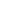 Rėmimasis privalomu autoriumi vertinamas, jei, pagrindžiant samprotavimo rašinio temos teiginį, yra įvardytas autoriaus kūrinys ir remiamasi jo medžiaga (siužetu / veikėjais ir pan.)Tinkamas argumentas – tas, kuris pagrindžia teiginį, kuriam yra skirtas. Argumento tinkamumas – jo santykis su konkrečiu teiginiu (teiginys turi atitikti nagrinėjamą problemą – priešingu atveju jį pagrindžiantis argumentas negali būti įskaitytas).Svarus argumentas – tas, kuris skatina patikėti, paremia ar net verčia priimti pagrindinę mintį. Argumento svarumas – jo santykis su tema.Įtaigus argumentas – darantis emocinį ir (ar) estetinį poveikį.Kultūrinė patirtis – istorinė / biografinė / laikotarpio reiškinių / idėjų / meno ar kita.Literatūrinė patirtis – kūrinio problematikos / idėjų / veikėjo charakterio ar kita.Bandymu remtis nelaikoma, jei autorius ir (ar) kūrinys tik paminėti.Kontekstas (čia) – kultūrinis / istorinis / biografinis.66.1.3. IV gimnazijos klasių mokinių samprotavimo ir literatūrinio rašinio kalbos taisyklingumo vertinimas (38 taškai)__________________________17 Visas rašinys nevertinamas, jei užduotis neatlikta / parašytas rašinys ne ta tema / neanalizuojamas nė vienas iš nurodytų autorių.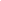 IV gimnazijos klasių mokinių samprotavimo ir literatūrinio rašinio raiškos vertinimas (20 taškų)Jei mokinys parašė mažiau nei 500 žodžių, už kiekvienus 30 trūkstamų žodžių atimama po 1 tašką iš bendro įvertinimo.III ir IV gimnazijos klasėse mažesnės apimties (180–200 žodžių) teksto kūrimo užduotys (literatūrinio / teksto interpretacijos / samprotavimo / probleminio klausimo svarstymo ) pastraipos (-ų), rašinio fragmento ir pan. rašymas) vertinamos pagal pateiktą vertinimo instrukciją.Jeigu neparašyta daugiau kaip du trečdaliai nurodytos apimties, pastraipa vertinama nepatenkinamai.Jei IV gimnazijos klasės mokinio bandomojo egzamino bei signalinio ir metinio įvertinimai nepatenkinami, mokiniui skiriamos papildomos teksto skaitymo ir suvokimo, nedidelės apimties (200–250 žodžių) rašymo (teksto kūrimo raštu) bei kalbos vartojimo, rašybos ir skyrybos užduotys, kurias vertina sudaryta komisija.III gimnazijos klasių mokinių, besimokančių pagal atnaujintą lietuvių kalbos ir literatūros programą, rašiniai (grožinio teksto interpretavimas ir probleminio klausimo, pateikto pagal grožinį tekstą, svarstymas, remiantis kultūrine patirtimi) vertinami pagal NŠA rašymo užduoties vertinimo principus. https://www.nsa.smm.lt/wp-content/uploads/2023/08/LKL_BE_Rasymo-uzduoties-vertinimo-principai.pdf TREČIASIS SKIRSNISUŽSIENIO KALBOSMokydamiesi pirmosios užsienio kalbos, 8, 9, 10, I–II gimnazijos klasės mokiniai orientuojami į ET B1 kalbos mokėjimo lygį, III–IV gimnazijos klasės – į ET B2 kalbos mokėjimo lygį pagal Bendruosius Europos kalbų metmenis. Mokydamiesi antrosios užsienio kalbos, 8, 9, 10, I–II gimnazijos klasės mokiniai orientuojami į ET A2 kalbos mokėjimo lygį, III-IV gimnazijos klasės – į B1. Mokydamiesi trečiosios užsienio kalbos, 8, 9, I–II gimnazijos klasės mokiniai orientuojami į ET A1 kalbos mokėjimo lygį, III–IV gimnazijos klasės – į ET A2 kalbos mokėjimo lygį pagal Bendruosius Europos kalbų metmenis. Į kalbos mokėjimo B2 lygį orientuoto kurso pasiekimai apima ir B1 kurso pasiekimus.Pažymiu vertinama:atsiskaitomieji darbai raštu baigus temą/skyrių;patikrinamieji darbai (gramatikos, žodyno), baigus temos/skyriaus dalį;diagnostiniai testai mokslo metų pabaigoje;metiniai ir trumpalaikiai projektiniai darbai;atsiskaitomieji darbai pagal VBE formatą;3–5 min. trukmės teminiai atsiskaitymai žodžiu (pasakojimas / monologas; pokalbis / dialogas);rašymo užduotys (laiškai; rašinys/esė) pagal pateiktą temą;audiovizualinio teksto suvokimo ir kūrimo užduotys.Kontroliniai ir patikrinamieji darbai (gramatikos, žodyno) raštu baigus temą / skyrių ar jo dalį, diagnostiniai testai vertinami pagal šią atitikties lentelę 9, 10, I ir III gimnazijos klasėse:Kontroliniai ir patikrinamieji darbai (gramatikos, žodyno) raštu baigus temą / skyrių ar jo dalį, diagnostiniai testai vertinami pagal šią atitikties lentelę 10, II ir IV gimnazijos klasėse:Normos gali būti koreguojamos atsižvelgiant į užduočių sudėtingumą.9, 10, I–II gimnazijos klasės mokinių kalbėjimo ir rašymo gebėjimai vertinami pagal žemiau lentelėse pateiktus kriterijus.KALBĖJIMO GEBĖJIMŲ VERTINIMO LENTELĖS9 - 10, I–II GIMNAZIJOS KLASĖMS (I ir II užsienio kalbos)PASISAKYMAS / MONOLOGASTAŠKŲ IR PAŽYMIŲ ATITIKMENŲ LENTELĖPOKALBIS / DIALOGAS (I ir II užsienio kalbos)TAŠKŲ IR PAŽYMIŲ ATITIKMENŲ LENTELĖRAŠYMO GEBĖJIMŲ VERTINIMO LENTELĖSI–II KLASĖMSLAIŠKAS (Formalus / Asmeninio pobūdžio) (I ir II užsienio kalbos)III–IV gimnazijos klasių mokinių kalbėjimo gebėjimai vertinami pagal žemiau pateiktus vertinimo kriterijus.Trečiosios užsienio kalbos (danų, švedų). Mokinių pažanga ir pasiekimai vertinami „įskaityta”, „neįskaityta” Vertinamos savarankiškos užduotys ir testai, klasės užduotys, projektinės ir kūrybinės veiklos. Gali būti įskaitoma kaupiamuoju būdu už kelias užduotis, jeigu tai sutariama su mokiniais iš anksto.KALBĖJIMO GEBĖJIMŲ VERTINIMO LENTELĖSIII–IV KLASĖMS (I ir II užsienio kalbos)PASISAKYMAI: MONOLOGAS IR DIALOGAS25III–IV gimnazijos klasių mokinių rašymo užduotys vertinamos pagal žemiau pateiktus vertinimo kriterijus.RAŠYMO GEBĖJIMŲ VERTINIMO LENTELĖS III–IV KLASĖMS (I ir II užsienio kalbos) LAIŠKO (formalaus / asmeninio pobūdžio) VERTINIMO LENTELĖVisa užduoties atliktis vertinama 0 taškų, jei teksto turinys neatitinka nurodytos temos / situacijos.Laiške, jei teksto apimtis mažesnė negu 80 žodžių, t. y.: 79–75 ž. – taškai nenuimami; 74–57 ž. – atimamas 1 taškas (iš bendros taškų sumos); 56–40 ž. – atimami 2 taškai; mažiau negu 40 ž. – užduotis vertinama 0.TAŠKŲ IR PAŽYMIŲ ATITIKMENŲ LENTELĖRAŠINIO / ESĖ VERTINIMO LENTELĖ (I ir II užsienio kalbos)Lygis: B1 / B2Teksto tipas: samprotaujamojo tipo apibrėžtos formos rašinys / esėApimtis: mažiausiai 180 žodžiųVisa užduoties atliktis vertinama 0 taškų, jei teksto turinys neatitinka nurodytos temos / situacijos.Rašinyje, jei teksto apimtis mažesnė negu 180 žodžių, t. y.: 179–171 ž. – taškai nenuimami; 170– 144 ž. – atimamas 1 taškas (iš bendros taškų sumos); 143–117 ž. – atimami 2 taškai; 116–90 ž. – atimami 3 taškai; mažiau negu 90 ž. – užduotis vertinama 0.TAŠKŲ IR PAŽYMIŲ ATITIKMENŲ LENTELĖKETVIRTASIS SKIRSNISVISUOMENINIAI MOKSLAI (ISTORIJA, GEOGRAFIJA, PILIETIŠKUMO PAGRINDAI, EKONOMIKA IR VERSLUMAS, ISTORIJOS MODULIS)9, 10, I–IV gimnazijos klasių mokinių istorijos, geografijos, pilietiškumo pagrindų bei ekonomikos ir verslumo pasiekimai vertinami pažymiu.Pažymiu vertinami:atsiskaitomieji darbai, kurie rašomi baigus temą (ne rečiau nei kartą per mėnesį);savarankiški darbai (darbas su informaciniais tekstais, žemėlapiais, įvairių tipų pasakojimų (esė, recenzijos, biografijos ir kt.), vizualizacijų (garso ar vaizdo pasakojimai, schemų, asmenybių, reiškinių ar įvykių grafinius paveikslų ir kt.) kūrimas);patikrinimai žodžiu (temos išaiškinimas bendraklasiams, atsakinėjimai į mokytojo ir bendraklasių pateiktus klausimus, debatų, diskusijos vedimas);metiniai ir trumpalaikiai projektiniai darbai;rezultatyvus dalyvavimas mokomųjų dalykų olimpiadose („10“ balų vertinami I–III vietų mokyklinio turo laimėtojai ir aukštesnio lygmens (miesto, respublikos) olimpiadų dalyviai).Atsiskaitomųjų ir savarankiškų darbų užduotys vertinamos taškais. Pažymys skaičiuojamas pagal lentelę:Kaupiamasis vertinimas:80.1. Žinių ir įgūdžių formavimo skatinimui 9, 10 (I–II gimnazijos) klasėse taikoma ir kaupiamojo vertinimo sistema. Kaupiamasis balas rašomas už:atsakinėjimą į klausimus žodžiu frontalios apklausos metu pamokoje;kolektyvinį ir individualų aktualių informacinių šaltinių nagrinėjimą klasėje;namų darbų atlikimą raštu pratybose, užduočių lapuose, kontūriniuose žemėlapiuose;papildymus žodžiu, atsakinėjant bendraklasiams;klausimų formulavimą ir uždavimą pamokoje žodžiu atsakinėjantiems bendraklasiams;atsakinėjimą į kartojimo klausimus bei į mokytojo klausimus, kartu kolektyviai nagrinėjant naują temą;darbą su internetinių portalų, virtualių archyvų, bibliotekų, muziejų, kitų šiuolaikinių medijų informacinėmis bazėmis, pagal mokytojo nurodytą tematiką (trumpos apžvalgos; tekstų vertimai iš užsienio kalbos);mokinio užrašų sąsiuvinio ir pratybų sąsiuvinio informaciją;80.2. mokiniui surinkus ne mažiau 3 kaupiamuosius pažymius, jų vidurkis (išvedamas taikant aritmetinio skaičių apvalinimo taisyklę) įrašomas į dienyną. Šį vertinimą rekomenduotina (bet nėra privaloma) taikyti ir III–IV gimnazijos klasių mokiniams.III–IV gimnazijos klasių mokinių istorijos modulio pažanga ir pasiekimai vertinami „įskaityta”, „neįskaityta”. Per pusmetį organizuojami ne mažiau kaip 3 atsiskaitomieji istorijos modulio programos darbai. Pusmetis ir metinis įvertinimas vedamas „įskaityta”, kai įrašų „įskaityta” už atsiskaitomuosius darbus yra daugiau nei įrašų „neįskaityta”.PENKTASIS SKIRSNISMATEMATIKAPažymiu vertinama:atsiskaitomieji darbai baigus skyrių;savarankiški darbai ir apklausos raštu iš svarbesnių temų;kartojimo ir apibendrinamieji kontroliniai darbai;atsiskaitomieji darbai pagal VBE ir PUPP formatą;projektiniai darbai.Mokytojas gali naudoti kaupiamąjį balą (darbas klasėje, namų darbai, kūrybinės užduotys, apklausos raštu ir žodžiu).Mokytojas gali naudoti suminį pažymį: dviejų ar daugiau mažesnės apimties darbų vertinimo taškai sumuojami ir konvertuojami į pažymį.Atsiskaitomųjų darbų vertinimui sudaroma ir skelbiama taškų bei pažymių atitikties lentelė. Maksimalus taškų skaičius keičiasi priklausomai nuo užduočių sudėtingumo. Teigiamas įvertinimas rašomas surinkus ne mažiau kaip 25 proc. visų galimų taškų.III gimnazijos klasių matematikos modulis „Planimetrija” vertinamas „įskaityta“/„neįskaityta“. Kiekvieną kartą sudaroma ir skelbiama taškų lentelė. Įvertinimas „įskaityta“ rašomas surinkus ne mažiau kaip 35 proc. užduoties taškų. Per I pusmetį mokiniai atlieka 1 apibendrinamąjį atsiskaitomąjį darbą ir jo įvertinimas yra I pusmečio įvertinimas. Per II pusmetį mokiniai atlieka ne mažiau kaip 2 apibendrinamuosius atsiskaitomuosius darbus. Įvertinimas „įskaityta“ rašomas, surinkus iš kiekvieno apibendrinamojo darbo ne mažiau kaip 35 proc. užduoties taškų. Pusmetis ar metinis įvertinimas vedamas „įskaityta”, kai įrašų „įskaityta” yra daugiau nei įrašų „neįskaityta”. Vedant metinį, jei bent vieno pusmečio įvertinimas yra „neįskaityta“ („neįsk.“), tuomet metinis įvertinimas yra „neįskaityta“ („neįsk.“);ŠEŠTASIS SKIRSNISINFORMACINĖS TECHNOLOGIJOS Pažymiu vertinama:87.1. praktinės kontrolinės užduotys; 87.2. testai;86.3. savarankiški kūrybiniai darbai; 86.4. projektiniai darbai.Užduotys vertinamos taškais, pažymys rašomas pagal šią atitikties lentelę:31III gimnazijos klasių informatikos modulis “Duomenų tyrybos, programavimo ir saugaus elgesio pradmenys” vertinamas „įskaityta“/„neįskaityta“. Kiekvieną kartą sudaroma ir skelbiama taškų lentelė. Maksimalus taškų skaičius keičiasi priklausomai nuo užduočių sudėtingumo. Įvertinimas „įskaityta“ rašomas surinkus ne mažiau 35 proc. užduoties taškų. Per pusmetį mokiniai atlieka ne mažiau kaip 3 užduotis. Pusmetis ar metinis įvertinimas vedamas ,įskaityta”, kai įrašų “įskaityta” yra daugiau nei įrašų ,neįskaityta”. Jei bent vieno pusmečio įvertinimas yra „neįskaityta“ („neįsk.“), tuomet metinis įvertinimas yra „neįskaityta“ („neįsk.“);SEPTINTASIS SKIRSNISGAMTOS MOKSLAI (BIOLOGIJA, CHEMIJA, FIZIKA)Pažymiu vertinami:90.1. Atsiskaitomieji darbai raštu. Tikrinamos žinios, gebėjimai bei įgūdžiai, įgyti besimokant tam tikrą skyrių, ir jų taikymas. Kiekvieną kartą sudaroma ir skelbiama taškų ir pažymių atitikties lentelė. Maksimalus taškų skaičius keičiasi priklausomai nuo užduočių sudėtingumo. Patenkinamas (slenkstinis) įvertinimas rašomas surinkus ne mažiau kaip 30 proc. visų galimų taškų.90.2. Savarankiški darbai bei apklausos raštu. Vertinama, kiek mokinys įgijo žinių per 1-3 pamokas, gebėjimas jas pritaikyti. Apklauso trukmė – iki 20 min. Tikrinamos esminės sąvokos, dėsniai, taisyklės ir apibrėžimai, gebėjimas juos taikyti.90.3 Atsakinėjimas žodžiu. Vertinamas mokinio pasiruošimas pamokai, gebėjimas suformuluoti atsakymą į pateiktą klausimą, tinkamas sąvokų vartojimas, gebėjimas argumentuotai išsakyti savo nuomonę ir sklandžiai reikšti mintis.90.4. Trumpalaikiai projektiniai ir laboratoriniai darbai:trumpalaikių projektinių darbų vertinimo kriterijai: aktyvumas rengiant projektą, renkant informaciją, ieškant problemų sprendimų, darbo nuoseklumas ir išbaigtumas, darbo apipavidalinimas, pristatymas ir gynimas;laboratorinių darbų vertinimo kriterijai: pasiruošimas darbui, hipotezės kėlimas, darbo atlikimo savarankiškumas, gautų rezultatų apdorojimas, tinkamas gautų rezultatų pateikimas, išvadų formulavimas.III gimnazijos klasių fizikos modulis “Fizikiniai inžinerijos pagrindai” ir biologijos modulis „Gamtamokslinis tyrinėjimas” vertinami „įskaityta“/„neįskaityta“. Per pusmetį mokiniai atlieka ne mažiau kaip 3 užduotis. Pusmetis ar metinis įvertinimas vedamas „įskaityta”, kai įrašų „įskaityta” yra daugiau nei įrašų „neįskaityta”. Jei bent vieno pusmečio įvertinimas yra „neįskaityta“ („neįsk.“), tuomet metinis įvertinimas yra „neįskaityta“ („neįsk.“).AŠTUNTASIS SKIRSNISTECHNOLOGIJOS, MENAIMokinių pasiekimai vertinami pažymiais, daugiau dėmesio skiriant kaupiamajam vertinimui ir mokymo(si) pažangos įsivertinimui, skatinant mokinių saviugdą ir mokymosi motyvaciją, stiprinant jų savimonę ir savivertę.Mokinių pasiekimai vertinami pažymiais, atsižvelgiant į:individualią pažangą;komandinio darbo gebėjimus;saviraišką ir kūrybiškumą;iniciatyvumą.Be formalaus naudojamas ir neformalus mokinio pasiekimų vertinimas/įsivertinimas, padedantis vertinti mokinių gebėjimus ir įgytą patirtį: mokėti turiningai, nuosekliai ir prasmingai dirbti; fiksuoti ir kaupti surinktą informaciją; turtinti žodyną, ugdyti kalbinius įgūdžius; ugdyti mokinių kritinio vertinimo ir kultūros pažinimo gebėjimus; gebėti pristatyti savo kūrybinius pasiekimus. Mokiniams sudaromos sąlygos patiems į(si)vertinti savo pastangų rezultatus – darbų peržiūras, kūrybinių darbų parodas ir pan., dalyvavimą renginiuose, jų organizavimą.Mokinių, atleistų nuo dalies dailės, medijų meno, muzikos ir šokio pamokų lankymo, pasiekimai vertinami pusmečio pabaigoje. Per pusmetį dailę, medijų meną ir šokį besimokantiems mokiniams mokytojas pateikia 3 kūrybines užduotis 9, 10 (I-II gimnazijos) klasių mokiniams ir 4 užduotis III-IV gimnazijos klasių mokiniams, muzikos – iš anksto pateiktas užduotis, kurių kiekviena vertinama pažymiu. Pusmečio pažymys – gautas užduočių pažymių vidurkis.DEVINTASIS SKIRSNISEKSPERIMENTO TECHNOLOGIJOSPamokose taikomas formuojamasis, diagnostinis, apibendrinamasis vertinimas. Mokiniams sudaromos sąlygos vertinti, įsivertinti (darbų peržiūros, parodos ir kt.), stebėti savo daromą pažangą.Eksperimento technologijos (fizika, chemija, biologija, IT) užduoties vertinimo aspektai – pasiruošimas darbui, hipotezės kėlimas, savarankiškumas, gauto rezultato apdorojimas, tinkamas gauto rezultato pateikimas, išvadų formulavimas.Per pusmetį mokiniai atlieka ne mažiau kaip 3 užduotis. Kiekvieną kartą sudaroma ir skelbiama taškų lentelė pagal užduoties vertinimo aspektus. Maksimalus taškų skaičius keičiasi priklausomai nuo užduočių sudėtingumo. Patenkinamas (slenkstinis) įvertinimas rašomas surinkus ne mažiau kaip 30 proc. visų užduoties galimų taškų.DEŠIMTASIS SKIRSNISFIZINIS UGDYMASInformacija, kaip mokiniams sekasi siekti asmeninės pažangos, gaunama atliekant mokinių fizinio pajėgumo testus (Lietuvos Respublikos apsaugos ministro 2019 m. spalio 8 d. įsakymas Nr. V-1153 „Dėl mokinių, besimokančių pagal pradinio, pagrindinio ir vidurinio ugdymo programas, fizinio pajėgumo nustatymo tvarkos aprašo patvirtinimo“).Mokantis nuotoliniu būdu, fizinio ugdymo pasiekimai vertinami „įskaityta“ arba „neįskaityta“.Mokiniai, kurie dėl ligos ir/ar sveikatos problemų atleidžiami nuo daugiau kaip 50 proc. visų pusmečio pamokų, pristatę gydytojo pažymą, vertinami „atl.“ (atleistas).Mokiniai, lankantys neformaliojo švietimo ugdymo įstaigas ir pristatę pažymą bei tėvų prašymą, Centro direktoriaus įsakymu atleidžiami nuo dalies fizinio ugdymo pamokų lankymo. Mokinių pasiekimai vertinami pažymiu, atsižvelgiant į trenerio pateiktą vertinimo rekomendaciją. VIENUOLIKTASIS SKIRSNISPSICHOLOGIJAMokinių pažanga ir pasiekimai vertinami „įskaityta“, „neįskaityta“.Vertinant pirmenybė teikiama neformaliajam idiografiniam vertinimui (vertinami kiekvieno mokinio gebėjimai lyginant juos su ankstesniais to paties mokinio gebėjimais), kuris vykdomas stebėjimu, kokybiškos informacijos rinkimu, komentarais, individualiais pokalbiais tarp mokytojo ir mokinio ir kt. Vertinant orientuojamasi į žinias ir jų įsiminimą, mąstymą, supratimą, interpretavimą, kūrybą bei individualią pažangą.Pamokose taikoma kaupiamojo vertinimo sistema. Klasėje vertinama: klausinėjant, atliekant užduotis, tolerantiškai klausant vienas kito, dalyvaujant diskusijose, pristatant atliktas užduotis raštu. Vertinamas ne tik medžiagos supratimas, bet ir mokinių aktyvumas, kritiškas žvilgsnis, gebėjimas įsivertinti, naudotis įvairiais darbo metodais, raiškos būdais.Per pusmetį mokinys turi atlikti 3 atsiskaitomuosius darbus.„Įskaityta“ vertinama, kai:107.1. mokinys pasiruošia ir aktyviai dalyvauja pamokose;107.2. geba suprasti, analizuoti teorinę medžiagą (30 proc.);107.3. geba analizuoti save, praktiškai pritaikyti psichologines žinias (40 proc.).107.4. „Įskaityta“ rašoma surinkus 50-100 proc.VIII SKYRIUSSPECIALIŲJŲ UGDYMOSI POREIKIŲ TURINČIŲ MOKINIŲ VERTINIMASVertinant specialiųjų ugdymosi poreikių turinčių mokinių pasiekimus ir pažangą, remiamasi Bendrosiose ugdymo programose apibrėžtais mokymosi pasiekimais arba konkrečiam mokiniui pritaikytoje ugdymo programoje numatytais pasiekimais.Vertindamas specialiųjų ugdymosi poreikių turinčių mokinių ugdymo rezultatus, mokytojas atsižvelgia į individualius skirtumus (psichologinius, suvokimo, atminties, dėmesio, temperamento ir kt.).Mokinių, mokomų pagal pritaikytas ugdymo programas, žinios, gebėjimai ir įgūdžiai vertinami atsižvelgiant į Pradinio ir pagrindinio ugdymo bendrosiomis programomis nustatytą mokomųjų dalykų patenkinamą pasiekimų lygį, jie individualizuojami.IX SKYRIUSSUPAŽINDINIMAS SU VERTINIMU IR INFORMACIJOS PATEIKIMAS Rugsėjo mėnesį, per pirmąją savo dalyko pamoką, kiekvienas mokytojas supažindina mokinius su savo dalyko mokinių mokymosi pasiekimais, informacijos kaupimo ir jos fiksavimo sistema, aptaria vertinimo kriterijus, metodus ir formas. Informacija mokiniams teikiama:atsakinėjant žodžiu – įvertinimas pateikiamas argumentuotai tos pačios pamokos metu;mokytojams, klasių vadovams, administracijai – laiku įrašant pažymius į el. dienyną;dalykų mokytojai apie probleminius atvejus (lankomumą, pažangumą, elgesį) informuoja klasės vadovą nedelsdami. Jei vadovo veikla neefektyvi, tėvai informuojami pranešama socialiniam pedagogui ir administracijai;klasių vadovai, aptaria su mokiniais signalinių įvertinimų rezultatus, informuoja tėvus apie mokomųjų dalykų pasiekimus;jei mokiniui gresia 2 ar daugiau nepatenkinamų įvertinimų, mokiniai ir jų tėvai kviečiami į VGK posėdį. Pasibaigus pusmečiams, mokslo metams klasių vadovai pateikia direktoriaus pavaduotojui ugdymui pažangumo ir lankomumo suvestines. Informacija apie mokinių pasiekimus ir pažangą teikiama:e. dienyne dalyko mokymo apskaitos lapuose, rašant pagyrimus, pastabas, komentarus;neturintys galimybių naudotis internetu tėvai (globėjai, rūpintojai) raštu informuojami apie vaiko mokymąsi kartą per mėnesį;aptariant individualią mokinio pažangą telefonu, elektroniniu paštu, susirinkimų, individualių pokalbių metu;rašant komentarus mokinių rašto darbuose;supažindinat tėvus su atskiro mokymosi laikotarpio (pusmečio, metinio), NMPP rezultatais. mokytojai, klasių vadovai, kiti, su mokinio ugdymu susiję, pedagogai individualių konsultacijų metu kartu su mokiniais ir/ar mokinių tėvais (globėjais, rūpintojais) aptaria mokinių daromą pažangą, mokymosi pasiekimus ir numato būdus gerinti mokinio ugdymo(si) pasiekimus; su direktoriaus įsakymu dėl mokinių kėlimo į aukštesnę klasę, ugdymo programos baigimo, papildomų darbų skyrimo ar palikimo kartoti programą klasės vadovas mokinius ir/ar mokinio tėvus (globėjus, rūpintojus) supažindina ne vėliau kaip per 3 darbo dienas._______________________PasiekimųPatenkinamasPagrindinisAukštesnysislygisPatenkinamasPagrindinisAukštesnysisPažymys4-56-89-10PasiekimųSlenkstinisPatenkinamasPagrindinisAukštesnysislygisSlenkstinisPatenkinamasPagrindinisAukštesnysisPažymys45-67-89-10Savaitinės valandos, skirtos dalykuiĮvertinimų skaičius per pusmetį1325354757610Pažymys2345678910Taškų0–2425–2930–4445–5455–6465–7475–8485–9495–100skaičius0–2425–2930–4445–5455–6465–7475–8485–9495–100skaičiusAspektasAprašaiTaškaiTemos suvokimasir plėtojimasTema suvokta, plėtojama puikiai, pasirinkti aspektai išryškina jos aktualumą, siedami su dabarties problemomis5Temos suvokimasir plėtojimasTema suvokta, plėtojama tinkamai, jos esmei atskleisti pasirinkti tinkami aspektai.4Temos suvokimasir plėtojimasTema iš esmės suvokta, aspektai pasirinkti tinkamai, jie analizuojami, tačiau ne visur pavyksta išvengti paviršutiniškumo3Temos suvokimasir plėtojimasTema suvokta paviršutiniškai, pasirinkti temos aspektai ne visi išplėtoti arba prieštarauja vienas kitam.2Temos suvokimasir plėtojimasTema suvokta iš dalies, pasirinkti aspektai nepadeda atskleisti temos / negebama išskirti aspektų.1Temos suvokimasir plėtojimasTema nesuvokta / rašoma apie dalykus, nesusijusius su tema.0Teiginiųpagrindimas,argumentųtinkamumas irvertėVisi teiginiai puikiai pagrindžiami, remiantis literatūros (kultūros) žiniomis ir savo patirtimi.5Teiginiųpagrindimas,argumentųtinkamumas irvertėArgumentai parinkti taikliai; jų parinkimas rodo5Teiginiųpagrindimas,argumentųtinkamumas irvertėmokinio brandą, išprusimą, konteksto išmanymą.5Teiginiųpagrindimas,argumentųtinkamumas irvertėVisi teiginiai pagrindžiami, remiantis literatūros (kultūros) žiniomis ir savo patirtimi. Argumentų pakanka. Jie svarūs, įtikinami, atskleidžiama kūrinių prasmė, remiamasi kūrinių idėjomis.4Teiginiųpagrindimas,argumentųtinkamumas irvertėVisi teiginiai pagrindžiami, remiantis literatūros (kultūros) žiniomis ir savo patirtimi. Didžioji dalis argumentų yra tinkami, bet kartais nepavyksta išvengti jų atsitiktinumo, argumentuojama siužetiniu lygmeniu.3Teiginiųpagrindimas,argumentųtinkamumas irvertėArgumentai simuliuojami, formalūs, paviršutiniški / ne visi teiginiai pagrįsti, pasitaiko siužeto netikslumų.2Teiginiųpagrindimas,argumentųtinkamumas irvertėDominuoja bendro pobūdžio aiškinimas.1Teiginiųpagrindimas,argumentųtinkamumas irvertėNeargumentuojama / tuščiažodžiaujama.0MokinioindividualybėsatsiskleidimasRašinyje ryškiai atsiskleidžia mokinio mąstymo ir raiškos individualumas; idėjos perteikiamos kūrybiškai, originaliai komponuojant tekstą.3MokinioindividualybėsatsiskleidimasRašinyje atsiskleidžia mokinio mąstymo / raiškos individualumas.2MokinioindividualybėsatsiskleidimasRašinyje yra individualaus mokinio mąstymo apraiškų.1MokinioindividualybėsatsiskleidimasRašinyje neatsiskleidžia individualus mokinio mąstymas.0AspektasAprašaiTaškaiTeksto struktūra ir nuoseklumasStruktūra tinkama pasirinktam žanrui, tekstas nuoseklus.2Teksto struktūra ir nuoseklumasBandoma paisyti struktūros reikalavimų, tekstas nuoseklus / struktūra tinkama, tačiau yra nuoseklumo trūkumų.1Teksto struktūra ir nuoseklumasBandoma paisyti struktūros reikalavimų, tekstas nuoseklus / struktūra tinkama, tačiau yra nuoseklumo trūkumų.1Teksto struktūra ir nuoseklumasBandoma paisyti struktūros reikalavimų, tekstas nuoseklus / struktūra tinkama, tačiau yra nuoseklumo trūkumų.1Teksto struktūra ir nuoseklumasNepaisoma struktūros ir nuoseklumo reikalavimų.0Stiliaus, žodyno irsintaksinių formųtinkamumasRašydamas mokinys atskleidžia savo iškalbą ir erudiciją. Atskleidžiamas gebėjimas pasinaudoti visais reikalingais kalbos klodais. Kalba aiški, sklandi. Žodynas turtingas; sakinių struktūra įvairi. 1–2 trūkumai.5Stiliaus, žodyno irsintaksinių formųtinkamumasRašydamas mokinys atskleidžia savo iškalbą ir erudiciją. Atskleidžiamas gebėjimas pasinaudoti visais reikalingais kalbos klodais. Kalba aiški, sklandi. Žodynas turtingas; sakinių struktūra įvairi. 1–2 trūkumai.5Stiliaus, žodyno irsintaksinių formųtinkamumasRašydamas mokinys atskleidžia savo iškalbą ir erudiciją. Atskleidžiamas gebėjimas pasinaudoti visais reikalingais kalbos klodais. Kalba aiški, sklandi. Žodynas turtingas; sakinių struktūra įvairi. 1–2 trūkumai.5Stiliaus, žodyno irsintaksinių formųtinkamumasKalba aiški, sklandi. Žodynas turtingas, sakinių struktūra įvairi. 3–4 trūkumai.4Stiliaus, žodyno irsintaksinių formųtinkamumasKalba aiški, sklandi. Žodynas turtingas, sakinių struktūra įvairi. 3–4 trūkumai.4Stiliaus, žodyno irsintaksinių formųtinkamumasKalba aiški, sklandi. Žodynas turtingas, sakinių struktūra įvairi. 3–4 trūkumai.4Stiliaus, žodyno irsintaksinių formųtinkamumasKalba aiški, sklandi. Žodynas turtingas, sakinių struktūra įvairi. 3–4 trūkumai.4Stiliaus, žodyno irsintaksinių formųtinkamumasKalba iš esmės aiški, sklandi. Žodynas nepakankamai turtingas, sakinių sandara mažai įvairuoja. Pasitaiko tikslumo trūkumų. 5–6 trūkumai.3Stiliaus, žodyno irsintaksinių formųtinkamumasKalba iš esmės aiški, sklandi. Žodynas nepakankamai turtingas, sakinių sandara mažai įvairuoja. Pasitaiko tikslumo trūkumų. 5–6 trūkumai.3Stiliaus, žodyno irsintaksinių formųtinkamumasKalba iš esmės aiški, sklandi. Žodynas nepakankamai turtingas, sakinių sandara mažai įvairuoja. Pasitaiko tikslumo trūkumų. 5–6 trūkumai.3Stiliaus, žodyno irsintaksinių formųtinkamumasKalba iš esmės aiški, sklandi. Žodynas nepakankamai turtingas, sakinių sandara mažai įvairuoja. Pasitaiko tikslumo trūkumų. 5–6 trūkumai.3Stiliaus, žodyno irsintaksinių formųtinkamumasPasitaiko aiškumo, sklandumo, sakinių struktūros trūkumų. Žodynas ribotas. Sakinių sandara neįvairi. 7–10 trūkumų.2Stiliaus, žodyno irsintaksinių formųtinkamumasPasitaiko aiškumo, sklandumo, sakinių struktūros trūkumų. Žodynas ribotas. Sakinių sandara neįvairi. 7–10 trūkumų.2Stiliaus, žodyno irsintaksinių formųtinkamumasPasitaiko aiškumo, sklandumo, sakinių struktūros trūkumų. Žodynas ribotas. Sakinių sandara neįvairi. 7–10 trūkumų.2Stiliaus, žodyno irsintaksinių formųtinkamumasYra daug aiškumo trūkumų, nejaučiamos sakinio ribos, sakiniai elementarios struktūros, žodynas skurdus / žodžiai vartojami netinkama reikšme. 11–14 trūkumai.Stiliaus, žodyno irsintaksinių formųtinkamumasYra daug aiškumo trūkumų, nejaučiamos sakinio ribos, sakiniai elementarios struktūros, žodynas skurdus / žodžiai vartojami netinkama reikšme. 11–14 trūkumai.1Stiliaus, žodyno irsintaksinių formųtinkamumasYra daug aiškumo trūkumų, nejaučiamos sakinio ribos, sakiniai elementarios struktūros, žodynas skurdus / žodžiai vartojami netinkama reikšme. 11–14 trūkumai.Stiliaus, žodyno irsintaksinių formųtinkamumasKalba neaiški, nerišli, sunku suprasti turinį. Sakiniai neaiškios struktūros, žodynas skurdus arba žodžiai vartojami netinkama reikšme. 15 ir daugiau trūkumų.Stiliaus, žodyno irsintaksinių formųtinkamumasKalba neaiški, nerišli, sunku suprasti turinį. Sakiniai neaiškios struktūros, žodynas skurdus arba žodžiai vartojami netinkama reikšme. 15 ir daugiau trūkumų.0Stiliaus, žodyno irsintaksinių formųtinkamumasKalba neaiški, nerišli, sunku suprasti turinį. Sakiniai neaiškios struktūros, žodynas skurdus arba žodžiai vartojami netinkama reikšme. 15 ir daugiau trūkumų.Klaidų skaičiusTaškaiKlaidų skaičiusTaškai0129–10611111–12521013–1443–4915–1635–6817–1827–8719–201Teksto žodžių skaičiusAtimama taškų246–2271226–2072206–1873186–1674166–1475146–1276125 ir mažiauVertinamas tik turinysKriterijaiTaškaiTemos suvokimas ir plėtojimas, pagrindinės minties formulavimasTeiginiųpagrindimas,argumentųtinkamumas irvertėTeksto stilius, žodyno turtingumas, sintaksinių formų įvairovėRaštingumas: žodynas, gramatika, rašyba, skyrybaKriterijaiTaškaiTemos suvokimas ir plėtojimas, pagrindinės minties formulavimasTeiginiųpagrindimas,argumentųtinkamumas irvertėTeksto stilius, žodyno turtingumas, sintaksinių formų įvairovėRaštingumas: žodynas, gramatika, rašyba, skyrybaKriterijaiTaškaiTemos suvokimas ir plėtojimas, pagrindinės minties formulavimasTeiginiųpagrindimas,argumentųtinkamumas irvertėTeksto stilius, žodyno turtingumas, sintaksinių formų įvairovėRaštingumas: žodynas, gramatika, rašyba, skyrybaKriterijaiTaškaiTemos suvokimas ir plėtojimas, pagrindinės minties formulavimasTeiginiųpagrindimas,argumentųtinkamumas irvertėTeksto stilius, žodyno turtingumas, sintaksinių formų įvairovėRaštingumas: žodynas, gramatika, rašyba, skyrybaKriterijaiTaškaiTemos suvokimas ir plėtojimas, pagrindinės minties formulavimasTeiginiųpagrindimas,argumentųtinkamumas irvertėTeksto stilius, žodyno turtingumas, sintaksinių formų įvairovėRaštingumas: žodynas, gramatika, rašyba, skyrybaKriterijaiTaškaiTemos suvokimas ir plėtojimas, pagrindinės minties formulavimasTeiginiųpagrindimas,argumentųtinkamumas irvertėTeksto stilius, žodyno turtingumas, sintaksinių formų įvairovėRaštingumas: žodynas, gramatika, rašyba, skyrybaKriterijaiTaškaiTemos suvokimas ir plėtojimas, pagrindinės minties formulavimasTeiginiųpagrindimas,argumentųtinkamumas irvertėTeksto stilius, žodyno turtingumas, sintaksinių formų įvairovėRaštingumas: žodynas, gramatika, rašyba, skyrybaKriterijaiTaškaiTemos suvokimas ir plėtojimas, pagrindinės minties formulavimasTeiginiųpagrindimas,argumentųtinkamumas irvertėTeksto stilius, žodyno turtingumas, sintaksinių formų įvairovėRaštingumas: žodynas, gramatika, rašyba, skyrybaKriterijaiTaškaiTeiginiųpagrindimas,argumentųtinkamumas irvertėTeksto stilius, žodyno turtingumas, sintaksinių formų įvairovėRaštingumas: žodynas, gramatika, rašyba, skyryba3Tema suprasta, jai atskleisti pasirinkti tinkamas(-i) aspektas(-ai), pagrindinė mintis aiški, analizė pagrįsta.Kultūriniai (literatūriniai) argumentai parinkti taikliai; jų pakanka, jie svarūs ir įtikinami, tikslingai remiamasi kontekstu.Kalba aiški, rišli;žodžiai parenkamitiksliai ir pagal situaciją;žodynas turtingas;sakinių struktūra įvairi. 0–2 stiliaus trūkumai.0–3 klaidos3Tema suprasta, jai atskleisti pasirinkti tinkamas(-i) aspektas(-ai), pagrindinė mintis aiški, analizė pagrįsta.Kultūriniai (literatūriniai) argumentai parinkti taikliai; jų pakanka, jie svarūs ir įtikinami, tikslingai remiamasi kontekstu.Kalba aiški, rišli;žodžiai parenkamitiksliai ir pagal situaciją;žodynas turtingas;sakinių struktūra įvairi. 0–2 stiliaus trūkumai.0–3 klaidos3Tema suprasta, jai atskleisti pasirinkti tinkamas(-i) aspektas(-ai), pagrindinė mintis aiški, analizė pagrįsta.Kultūriniai (literatūriniai) argumentai parinkti taikliai; jų pakanka, jie svarūs ir įtikinami, tikslingai remiamasi kontekstu.Kalba aiški, rišli;žodžiai parenkamitiksliai ir pagal situaciją;žodynas turtingas;sakinių struktūra įvairi. 0–2 stiliaus trūkumai.0–3 klaidos3Tema suprasta, jai atskleisti pasirinkti tinkamas(-i) aspektas(-ai), pagrindinė mintis aiški, analizė pagrįsta.Kultūriniai (literatūriniai) argumentai parinkti taikliai; jų pakanka, jie svarūs ir įtikinami, tikslingai remiamasi kontekstu.Kalba aiški, rišli;žodžiai parenkamitiksliai ir pagal situaciją;žodynas turtingas;sakinių struktūra įvairi. 0–2 stiliaus trūkumai.0–3 klaidos3Tema suprasta, jai atskleisti pasirinkti tinkamas(-i) aspektas(-ai), pagrindinė mintis aiški, analizė pagrįsta.Kultūriniai (literatūriniai) argumentai parinkti taikliai; jų pakanka, jie svarūs ir įtikinami, tikslingai remiamasi kontekstu.Kalba aiški, rišli;žodžiai parenkamitiksliai ir pagal situaciją;žodynas turtingas;sakinių struktūra įvairi. 0–2 stiliaus trūkumai.0–3 klaidos3Tema suprasta, jai atskleisti pasirinkti tinkamas(-i) aspektas(-ai), pagrindinė mintis aiški, analizė pagrįsta.Kultūriniai (literatūriniai) argumentai parinkti taikliai; jų pakanka, jie svarūs ir įtikinami, tikslingai remiamasi kontekstu.Kalba aiški, rišli;žodžiai parenkamitiksliai ir pagal situaciją;žodynas turtingas;sakinių struktūra įvairi. 0–2 stiliaus trūkumai.0–3 klaidos3Tema suprasta, jai atskleisti pasirinkti tinkamas(-i) aspektas(-ai), pagrindinė mintis aiški, analizė pagrįsta.Kultūriniai (literatūriniai) argumentai parinkti taikliai; jų pakanka, jie svarūs ir įtikinami, tikslingai remiamasi kontekstu.Kalba aiški, rišli;žodžiai parenkamitiksliai ir pagal situaciją;žodynas turtingas;sakinių struktūra įvairi. 0–2 stiliaus trūkumai.0–3 klaidos3Tema suprasta, jai atskleisti pasirinkti tinkamas(-i) aspektas(-ai), pagrindinė mintis aiški, analizė pagrįsta.Kultūriniai (literatūriniai) argumentai parinkti taikliai; jų pakanka, jie svarūs ir įtikinami, tikslingai remiamasi kontekstu.Kalba aiški, rišli;žodžiai parenkamitiksliai ir pagal situaciją;žodynas turtingas;sakinių struktūra įvairi. 0–2 stiliaus trūkumai.0–3 klaidos3Tema suprasta, jai atskleisti pasirinkti tinkamas(-i) aspektas(-ai), pagrindinė mintis aiški, analizė pagrįsta.Kultūriniai (literatūriniai) argumentai parinkti taikliai; jų pakanka, jie svarūs ir įtikinami, tikslingai remiamasi kontekstu.Kalba aiški, rišli;žodžiai parenkamitiksliai ir pagal situaciją;žodynas turtingas;sakinių struktūra įvairi. 0–2 stiliaus trūkumai.0–3 klaidos3Tema suprasta, jai atskleisti pasirinkti tinkamas(-i) aspektas(-ai), pagrindinė mintis aiški, analizė pagrįsta.Kultūriniai (literatūriniai) argumentai parinkti taikliai; jų pakanka, jie svarūs ir įtikinami, tikslingai remiamasi kontekstu.Kalba aiški, rišli;žodžiai parenkamitiksliai ir pagal situaciją;žodynas turtingas;sakinių struktūra įvairi. 0–2 stiliaus trūkumai.0–3 klaidos3Tema suprasta, jai atskleisti pasirinkti tinkamas(-i) aspektas(-ai), pagrindinė mintis aiški, analizė pagrįsta.Kultūriniai (literatūriniai) argumentai parinkti taikliai; jų pakanka, jie svarūs ir įtikinami, tikslingai remiamasi kontekstu.Kalba aiški, rišli;žodžiai parenkamitiksliai ir pagal situaciją;žodynas turtingas;sakinių struktūra įvairi. 0–2 stiliaus trūkumai.0–3 klaidos3Tema suprasta, jai atskleisti pasirinkti tinkamas(-i) aspektas(-ai), pagrindinė mintis aiški, analizė pagrįsta.Kultūriniai (literatūriniai) argumentai parinkti taikliai; jų pakanka, jie svarūs ir įtikinami, tikslingai remiamasi kontekstu.Kalba aiški, rišli;žodžiai parenkamitiksliai ir pagal situaciją;žodynas turtingas;sakinių struktūra įvairi. 0–2 stiliaus trūkumai.0–3 klaidos3Tema suprasta, jai atskleisti pasirinkti tinkamas(-i) aspektas(-ai), pagrindinė mintis aiški, analizė pagrįsta.Kultūriniai (literatūriniai) argumentai parinkti taikliai; jų pakanka, jie svarūs ir įtikinami, tikslingai remiamasi kontekstu.Kalba aiški, rišli;žodžiai parenkamitiksliai ir pagal situaciją;žodynas turtingas;sakinių struktūra įvairi. 0–2 stiliaus trūkumai.0–3 klaidos2Tema suprasta paviršutiniškai / iš dalies; pasirinktas(-i) aspektas(-ai) ne visi išplėtoti arba prieštarauja vienas kitam, pagrindinę mintį galima suprasti.Didžioji dalis kultūrinių (literatūrinių) argumentų yra tinkami, bet kartais nepavyksta išvengti jų atsitiktinumo.Kalba aiški, rišli;sakinių struktūra įvairi;žodžiai vartojamitinkama reikšme.3–4 stiliaus trūkumai.4–5 klaidos2Tema suprasta paviršutiniškai / iš dalies; pasirinktas(-i) aspektas(-ai) ne visi išplėtoti arba prieštarauja vienas kitam, pagrindinę mintį galima suprasti.Didžioji dalis kultūrinių (literatūrinių) argumentų yra tinkami, bet kartais nepavyksta išvengti jų atsitiktinumo.Kalba aiški, rišli;sakinių struktūra įvairi;žodžiai vartojamitinkama reikšme.3–4 stiliaus trūkumai.4–5 klaidos2Tema suprasta paviršutiniškai / iš dalies; pasirinktas(-i) aspektas(-ai) ne visi išplėtoti arba prieštarauja vienas kitam, pagrindinę mintį galima suprasti.Didžioji dalis kultūrinių (literatūrinių) argumentų yra tinkami, bet kartais nepavyksta išvengti jų atsitiktinumo.Kalba aiški, rišli;sakinių struktūra įvairi;žodžiai vartojamitinkama reikšme.3–4 stiliaus trūkumai.4–5 klaidos2Tema suprasta paviršutiniškai / iš dalies; pasirinktas(-i) aspektas(-ai) ne visi išplėtoti arba prieštarauja vienas kitam, pagrindinę mintį galima suprasti.Didžioji dalis kultūrinių (literatūrinių) argumentų yra tinkami, bet kartais nepavyksta išvengti jų atsitiktinumo.Kalba aiški, rišli;sakinių struktūra įvairi;žodžiai vartojamitinkama reikšme.3–4 stiliaus trūkumai.4–5 klaidos2Tema suprasta paviršutiniškai / iš dalies; pasirinktas(-i) aspektas(-ai) ne visi išplėtoti arba prieštarauja vienas kitam, pagrindinę mintį galima suprasti.Didžioji dalis kultūrinių (literatūrinių) argumentų yra tinkami, bet kartais nepavyksta išvengti jų atsitiktinumo.Kalba aiški, rišli;sakinių struktūra įvairi;žodžiai vartojamitinkama reikšme.3–4 stiliaus trūkumai.4–5 klaidos2Tema suprasta paviršutiniškai / iš dalies; pasirinktas(-i) aspektas(-ai) ne visi išplėtoti arba prieštarauja vienas kitam, pagrindinę mintį galima suprasti.Didžioji dalis kultūrinių (literatūrinių) argumentų yra tinkami, bet kartais nepavyksta išvengti jų atsitiktinumo.Kalba aiški, rišli;sakinių struktūra įvairi;žodžiai vartojamitinkama reikšme.3–4 stiliaus trūkumai.4–5 klaidos2Tema suprasta paviršutiniškai / iš dalies; pasirinktas(-i) aspektas(-ai) ne visi išplėtoti arba prieštarauja vienas kitam, pagrindinę mintį galima suprasti.Didžioji dalis kultūrinių (literatūrinių) argumentų yra tinkami, bet kartais nepavyksta išvengti jų atsitiktinumo.Kalba aiški, rišli;sakinių struktūra įvairi;žodžiai vartojamitinkama reikšme.3–4 stiliaus trūkumai.4–5 klaidos1Tema suprasta tik iš dalies; pasirinktas(-i) aspektas(-ai) nepadeda atskleisti temos / negebama išskirti aspektų, pagrindinė mintis neaiški.Bandoma argumentuoti: argumentai formalūs, paviršutiniški / teiginys(-iai) nepagrįstas(-i); dominuoja bendro pobūdžio aiškinimas.Pasitaiko aiškumo, rišlumo, sakinių struktūros trūkumų; žodžiai ne visada vartojami tinkama reikšme. 5–6 stiliaus trūkumai.6–8 klaidos1Tema suprasta tik iš dalies; pasirinktas(-i) aspektas(-ai) nepadeda atskleisti temos / negebama išskirti aspektų, pagrindinė mintis neaiški.Bandoma argumentuoti: argumentai formalūs, paviršutiniški / teiginys(-iai) nepagrįstas(-i); dominuoja bendro pobūdžio aiškinimas.Pasitaiko aiškumo, rišlumo, sakinių struktūros trūkumų; žodžiai ne visada vartojami tinkama reikšme. 5–6 stiliaus trūkumai.6–8 klaidos1Tema suprasta tik iš dalies; pasirinktas(-i) aspektas(-ai) nepadeda atskleisti temos / negebama išskirti aspektų, pagrindinė mintis neaiški.Bandoma argumentuoti: argumentai formalūs, paviršutiniški / teiginys(-iai) nepagrįstas(-i); dominuoja bendro pobūdžio aiškinimas.Pasitaiko aiškumo, rišlumo, sakinių struktūros trūkumų; žodžiai ne visada vartojami tinkama reikšme. 5–6 stiliaus trūkumai.6–8 klaidos1Tema suprasta tik iš dalies; pasirinktas(-i) aspektas(-ai) nepadeda atskleisti temos / negebama išskirti aspektų, pagrindinė mintis neaiški.Bandoma argumentuoti: argumentai formalūs, paviršutiniški / teiginys(-iai) nepagrįstas(-i); dominuoja bendro pobūdžio aiškinimas.Pasitaiko aiškumo, rišlumo, sakinių struktūros trūkumų; žodžiai ne visada vartojami tinkama reikšme. 5–6 stiliaus trūkumai.6–8 klaidos1Tema suprasta tik iš dalies; pasirinktas(-i) aspektas(-ai) nepadeda atskleisti temos / negebama išskirti aspektų, pagrindinė mintis neaiški.Bandoma argumentuoti: argumentai formalūs, paviršutiniški / teiginys(-iai) nepagrįstas(-i); dominuoja bendro pobūdžio aiškinimas.Pasitaiko aiškumo, rišlumo, sakinių struktūros trūkumų; žodžiai ne visada vartojami tinkama reikšme. 5–6 stiliaus trūkumai.6–8 klaidos1Tema suprasta tik iš dalies; pasirinktas(-i) aspektas(-ai) nepadeda atskleisti temos / negebama išskirti aspektų, pagrindinė mintis neaiški.Bandoma argumentuoti: argumentai formalūs, paviršutiniški / teiginys(-iai) nepagrįstas(-i); dominuoja bendro pobūdžio aiškinimas.Pasitaiko aiškumo, rišlumo, sakinių struktūros trūkumų; žodžiai ne visada vartojami tinkama reikšme. 5–6 stiliaus trūkumai.6–8 klaidos1Tema suprasta tik iš dalies; pasirinktas(-i) aspektas(-ai) nepadeda atskleisti temos / negebama išskirti aspektų, pagrindinė mintis neaiški.Bandoma argumentuoti: argumentai formalūs, paviršutiniški / teiginys(-iai) nepagrįstas(-i); dominuoja bendro pobūdžio aiškinimas.Pasitaiko aiškumo, rišlumo, sakinių struktūros trūkumų; žodžiai ne visada vartojami tinkama reikšme. 5–6 stiliaus trūkumai.6–8 klaidos1Tema suprasta tik iš dalies; pasirinktas(-i) aspektas(-ai) nepadeda atskleisti temos / negebama išskirti aspektų, pagrindinė mintis neaiški.Bandoma argumentuoti: argumentai formalūs, paviršutiniški / teiginys(-iai) nepagrįstas(-i); dominuoja bendro pobūdžio aiškinimas.Pasitaiko aiškumo, rišlumo, sakinių struktūros trūkumų; žodžiai ne visada vartojami tinkama reikšme. 5–6 stiliaus trūkumai.6–8 klaidos1Tema suprasta tik iš dalies; pasirinktas(-i) aspektas(-ai) nepadeda atskleisti temos / negebama išskirti aspektų, pagrindinė mintis neaiški.Bandoma argumentuoti: argumentai formalūs, paviršutiniški / teiginys(-iai) nepagrįstas(-i); dominuoja bendro pobūdžio aiškinimas.Pasitaiko aiškumo, rišlumo, sakinių struktūros trūkumų; žodžiai ne visada vartojami tinkama reikšme. 5–6 stiliaus trūkumai.6–8 klaidos1Tema suprasta tik iš dalies; pasirinktas(-i) aspektas(-ai) nepadeda atskleisti temos / negebama išskirti aspektų, pagrindinė mintis neaiški.Bandoma argumentuoti: argumentai formalūs, paviršutiniški / teiginys(-iai) nepagrįstas(-i); dominuoja bendro pobūdžio aiškinimas.Pasitaiko aiškumo, rišlumo, sakinių struktūros trūkumų; žodžiai ne visada vartojami tinkama reikšme. 5–6 stiliaus trūkumai.6–8 klaidos1Tema suprasta tik iš dalies; pasirinktas(-i) aspektas(-ai) nepadeda atskleisti temos / negebama išskirti aspektų, pagrindinė mintis neaiški.Bandoma argumentuoti: argumentai formalūs, paviršutiniški / teiginys(-iai) nepagrįstas(-i); dominuoja bendro pobūdžio aiškinimas.Pasitaiko aiškumo, rišlumo, sakinių struktūros trūkumų; žodžiai ne visada vartojami tinkama reikšme. 5–6 stiliaus trūkumai.6–8 klaidos1Tema suprasta tik iš dalies; pasirinktas(-i) aspektas(-ai) nepadeda atskleisti temos / negebama išskirti aspektų, pagrindinė mintis neaiški.Bandoma argumentuoti: argumentai formalūs, paviršutiniški / teiginys(-iai) nepagrįstas(-i); dominuoja bendro pobūdžio aiškinimas.Pasitaiko aiškumo, rišlumo, sakinių struktūros trūkumų; žodžiai ne visada vartojami tinkama reikšme. 5–6 stiliaus trūkumai.6–8 klaidos1Tema suprasta tik iš dalies; pasirinktas(-i) aspektas(-ai) nepadeda atskleisti temos / negebama išskirti aspektų, pagrindinė mintis neaiški.Bandoma argumentuoti: argumentai formalūs, paviršutiniški / teiginys(-iai) nepagrįstas(-i); dominuoja bendro pobūdžio aiškinimas.Pasitaiko aiškumo, rišlumo, sakinių struktūros trūkumų; žodžiai ne visada vartojami tinkama reikšme. 5–6 stiliaus trūkumai.6–8 klaidos1Tema suprasta tik iš dalies; pasirinktas(-i) aspektas(-ai) nepadeda atskleisti temos / negebama išskirti aspektų, pagrindinė mintis neaiški.Bandoma argumentuoti: argumentai formalūs, paviršutiniški / teiginys(-iai) nepagrįstas(-i); dominuoja bendro pobūdžio aiškinimas.Pasitaiko aiškumo, rišlumo, sakinių struktūros trūkumų; žodžiai ne visada vartojami tinkama reikšme. 5–6 stiliaus trūkumai.6–8 klaidos1Tema suprasta tik iš dalies; pasirinktas(-i) aspektas(-ai) nepadeda atskleisti temos / negebama išskirti aspektų, pagrindinė mintis neaiški.Bandoma argumentuoti: argumentai formalūs, paviršutiniški / teiginys(-iai) nepagrįstas(-i); dominuoja bendro pobūdžio aiškinimas.Pasitaiko aiškumo, rišlumo, sakinių struktūros trūkumų; žodžiai ne visada vartojami tinkama reikšme. 5–6 stiliaus trūkumai.6–8 klaidos0Tema nesuprasta / rašoma apie dalykus, nesusijusius su tema.Neargumentuojama / tuščiažodžiaujama.Yra daug aiškumo, rišlumo trūkumų; dažniausiai nejaučiamossakinio ribos arba sakiniai elementarios struktūros; žodynas skurdus arba žodžiai vartojami netinkama reikšme. Daugiau kaip 7 stiliaus trūkumai.9 ir daugiauklaidų0Tema nesuprasta / rašoma apie dalykus, nesusijusius su tema.Neargumentuojama / tuščiažodžiaujama.Yra daug aiškumo, rišlumo trūkumų; dažniausiai nejaučiamossakinio ribos arba sakiniai elementarios struktūros; žodynas skurdus arba žodžiai vartojami netinkama reikšme. Daugiau kaip 7 stiliaus trūkumai.9 ir daugiauklaidų0Tema nesuprasta / rašoma apie dalykus, nesusijusius su tema.Neargumentuojama / tuščiažodžiaujama.Yra daug aiškumo, rišlumo trūkumų; dažniausiai nejaučiamossakinio ribos arba sakiniai elementarios struktūros; žodynas skurdus arba žodžiai vartojami netinkama reikšme. Daugiau kaip 7 stiliaus trūkumai.9 ir daugiauklaidų0Tema nesuprasta / rašoma apie dalykus, nesusijusius su tema.Neargumentuojama / tuščiažodžiaujama.Yra daug aiškumo, rišlumo trūkumų; dažniausiai nejaučiamossakinio ribos arba sakiniai elementarios struktūros; žodynas skurdus arba žodžiai vartojami netinkama reikšme. Daugiau kaip 7 stiliaus trūkumai.9 ir daugiauklaidų0Tema nesuprasta / rašoma apie dalykus, nesusijusius su tema.Neargumentuojama / tuščiažodžiaujama.Yra daug aiškumo, rišlumo trūkumų; dažniausiai nejaučiamossakinio ribos arba sakiniai elementarios struktūros; žodynas skurdus arba žodžiai vartojami netinkama reikšme. Daugiau kaip 7 stiliaus trūkumai.9 ir daugiauklaidų0Tema nesuprasta / rašoma apie dalykus, nesusijusius su tema.Neargumentuojama / tuščiažodžiaujama.Yra daug aiškumo, rišlumo trūkumų; dažniausiai nejaučiamossakinio ribos arba sakiniai elementarios struktūros; žodynas skurdus arba žodžiai vartojami netinkama reikšme. Daugiau kaip 7 stiliaus trūkumai.9 ir daugiauklaidų0Tema nesuprasta / rašoma apie dalykus, nesusijusius su tema.Neargumentuojama / tuščiažodžiaujama.Yra daug aiškumo, rišlumo trūkumų; dažniausiai nejaučiamossakinio ribos arba sakiniai elementarios struktūros; žodynas skurdus arba žodžiai vartojami netinkama reikšme. Daugiau kaip 7 stiliaus trūkumai.9 ir daugiauklaidų0Tema nesuprasta / rašoma apie dalykus, nesusijusius su tema.Neargumentuojama / tuščiažodžiaujama.Yra daug aiškumo, rišlumo trūkumų; dažniausiai nejaučiamossakinio ribos arba sakiniai elementarios struktūros; žodynas skurdus arba žodžiai vartojami netinkama reikšme. Daugiau kaip 7 stiliaus trūkumai.9 ir daugiauklaidų0Tema nesuprasta / rašoma apie dalykus, nesusijusius su tema.Neargumentuojama / tuščiažodžiaujama.Yra daug aiškumo, rišlumo trūkumų; dažniausiai nejaučiamossakinio ribos arba sakiniai elementarios struktūros; žodynas skurdus arba žodžiai vartojami netinkama reikšme. Daugiau kaip 7 stiliaus trūkumai.9 ir daugiauklaidų0Tema nesuprasta / rašoma apie dalykus, nesusijusius su tema.Neargumentuojama / tuščiažodžiaujama.Yra daug aiškumo, rišlumo trūkumų; dažniausiai nejaučiamossakinio ribos arba sakiniai elementarios struktūros; žodynas skurdus arba žodžiai vartojami netinkama reikšme. Daugiau kaip 7 stiliaus trūkumai.9 ir daugiauklaidų0Tema nesuprasta / rašoma apie dalykus, nesusijusius su tema.Neargumentuojama / tuščiažodžiaujama.Yra daug aiškumo, rišlumo trūkumų; dažniausiai nejaučiamossakinio ribos arba sakiniai elementarios struktūros; žodynas skurdus arba žodžiai vartojami netinkama reikšme. Daugiau kaip 7 stiliaus trūkumai.9 ir daugiauklaidų0Tema nesuprasta / rašoma apie dalykus, nesusijusius su tema.Neargumentuojama / tuščiažodžiaujama.Yra daug aiškumo, rišlumo trūkumų; dažniausiai nejaučiamossakinio ribos arba sakiniai elementarios struktūros; žodynas skurdus arba žodžiai vartojami netinkama reikšme. Daugiau kaip 7 stiliaus trūkumai.9 ir daugiauklaidų0Tema nesuprasta / rašoma apie dalykus, nesusijusius su tema.Neargumentuojama / tuščiažodžiaujama.Yra daug aiškumo, rišlumo trūkumų; dažniausiai nejaučiamossakinio ribos arba sakiniai elementarios struktūros; žodynas skurdus arba žodžiai vartojami netinkama reikšme. Daugiau kaip 7 stiliaus trūkumai.9 ir daugiauklaidųPažymysI–IV gimnazijos klasėsI–IV gimnazijos klasėsI–IV gimnazijos klasėsI–IV gimnazijos klasėsPažymysI–IV gimnazijos klasėsI–IV gimnazijos klasėsI–IV gimnazijos klasėsI–IV gimnazijos klasėsPažymysRišlaus / sakinių diktantoRišlaus / sakinių diktantoRišlaus / sakinių diktantoŽodžiųdiktantoPažymysRišlaus / sakinių diktantoRišlaus / sakinių diktantoRišlaus / sakinių diktantoŽodžiųdiktantoPažymysRašybosklaidosSkyrybosklaidosBendras klaidųskaičiusŽodžiųdiktantoPažymysRašybosklaidosSkyrybosklaidosBendras klaidųskaičiusŽodžiųdiktantoPažymysRašybosklaidosSkyrybosklaidosBendras klaidųskaičiusŽodžiųdiktantoPažymysRašybosklaidosSkyrybosklaidosBendras klaidųskaičiusŽodžiųdiktantoPažymysRašybosklaidosSkyrybosklaidosBendras klaidųskaičiusŽodžiųdiktanto1011119122–3282–33–44–537456–746568–1056568–105567–811–136567–811–13647–89–1014–157–847–89–1014–157–839–1011–1216–189–10211–1213–151911–12113 ir16 ir20 ir13 irdaugiaudaugiaudaugiaudaugiauLygisTaškaiTemos supratimasTaškaiStruktūraAukštesnysis7Tema suprasta. Visas tekstas rodo išskirtinius gebėjimus analizuoti, vertinti ir apibendrinti1. Atskleidžiamas literatūrinis (kultūrinis) išprusimas. Motyvuotai išskirti ir išnagrinėti temos aspektai, atskleidžiamos jų sąsajos2.4Pasirinkta ypač tinkama struktūra turinius perteikti: tema plėtojama kryptingai, pagrindinė mintis aiškiai suformuluota, idėjos perteikiamos kūrybiškai, originaliai komponuojant tekstą3.Aukštesnysis7Tema suprasta. Visas tekstas rodo išskirtinius gebėjimus analizuoti, vertinti ir apibendrinti1. Atskleidžiamas literatūrinis (kultūrinis) išprusimas. Motyvuotai išskirti ir išnagrinėti temos aspektai, atskleidžiamos jų sąsajos2.3Pasirinkta tinkama struktūra turiniui perteikti: tema plėtojama kryptingai, pagrindinė mintis aiškiai suformuluota, įžanga motyvuota, baigiamosios išvados pagrįstos.Pagrindinis6Tema suprasta. Motyvuotai išskirti ir išnagrinėti temos aspektai, atskleidžiamos jų sąsajos.2Struktūra ne visai tinkama turiniui perteikti: tema iš esmės plėtojama kryptingai, pagrindinė mintis aiški, įžanga turi trūkumų ar/ir baigiamosios išvados iš dalies pagrįstos.Pagrindinis52Struktūra ne visai tinkama turiniui perteikti: tema iš esmės plėtojama kryptingai, pagrindinė mintis aiški, įžanga turi trūkumų ar/ir baigiamosios išvados iš dalies pagrįstos.Pagrindinis4Tema suprasta. Motyvuotai išskirti temos aspektai, bet ne visi išnagrinėti.2Struktūra ne visai tinkama turiniui perteikti: tema iš esmės plėtojama kryptingai, pagrindinė mintis aiški, įžanga turi trūkumų ar/ir baigiamosios išvados iš dalies pagrįstos.Patenkinamas3Tema suprasta iš dalies (per siaurai / per plačiai / ne visi aspektai motyvuotai išskirti ir išnagrinėti).1Struktūra mažai tinkama turiniui perteikti: temos plėtotei trūksta kryptingumo, pagrindinė mintis ne visai aiški, įžanga / baigiamosios išvados netinkamos.Patenkinamas21Struktūra mažai tinkama turiniui perteikti: temos plėtotei trūksta kryptingumo, pagrindinė mintis ne visai aiški, įžanga / baigiamosios išvados netinkamos.Patenkinamas1Tema menkai suvokta (tik teksto fragmentai susiję su tema).1Struktūra mažai tinkama turiniui perteikti: temos plėtotei trūksta kryptingumo, pagrindinė mintis ne visai aiški, įžanga / baigiamosios išvados netinkamos.Patenkinamas0Žr. pastabą.0Struktūra netinkama turiniui perteikti: pagrindinė mintis neaiški, įžanga ir išvados netinkamos.LygisTaškaiKūrinių analizė, interpretavimas4TaškaiRėmimasis kontekstuAukštesnysis7Privalomo ir kito (-ų) autoriaus(-ių) kūrinys(-iai) pasirinkti tinkamai. Kūrinių interpretacija išsami, pagrįsta ne tik turinio analize, bet ir dėmesiu raiškai.3Tikslingai ir tinkamai remiamasi kūrinių kontekstu5.Pagrindinis6Kūriniai pasirinkti tinkamai. Kūrinių interpretacija išsami, pagrįsta analize (ne daugiau kaip 1 interpretavimo / fakto klaida, nenaikinantys interpretacijos pagrįstumo).2Ne visai tikslingai ir tinkamai remiamasi kūrinių kontekstu. (Ne daugiau kaip 1 fakto klaida.)54Kūriniai pasirinkti tinkamai. Kūrinių interpretacija išsami, pagrįsta analize (ne daugiau kaip 3 interpretavimo / fakto trūkumai).Patenkinamas3Pasirinkta tik vieno privalomo autoriaus kūrinys(-iai) / ne visi kūriniai pasirinkti tinkamai. Kūrinių interpretacija paviršutiniška, bet yra analizės elementų arba ne daugiau kaip 4 interpretavimo trūkumai / fakto klaidos.1Bandoma remtis kūrinių / kūrinio kontekstu. / Kontekstas tik paminėtas (ne daugiau kaip 2 fakto klaidos).Patenkinamas21Bandoma remtis kūrinių / kūrinio kontekstu. / Kontekstas tik paminėtas (ne daugiau kaip 2 fakto klaidos).Patenkinamas1Pasirinkta tik vieno privalomo autoriaus kūrinys(-iai) / netinkamai pasirinktas kūrinys(-iai). Bandoma interpretuoti kūrinius, bet didžiojoje teksto dalyje atpasakojamas siužetas arba ne daugiau kaip 6 interpretavimo trūkumai / fakto klaidos.1Bandoma remtis kūrinių / kūrinio kontekstu. / Kontekstas tik paminėtas (ne daugiau kaip 2 fakto klaidos).Patenkinamas0Kūriniai neinterpretuojami, tik atpasakojamas siužetas / iškraipomas kūrinio(-ių) turinys (7 ir daugiau interpretavimo trūkumų / fakto klaidų).0Kontekstu remiamasi netinkamai / nesiremiama (3 ir daugiau fakto klaidų).LygisTaškaiTemos, problemos supratimasTaškaiRėmimasis kontekstuAukštesnysis7Tema, problema suprastos. Visas tekstas rodo išskirtinius gebėjimus analizuoti, vertinti ir apibendrinti6. Atskleidžiamas kultūrinis (literatūrinis) išprusimas7. Motyvuotai išskirti ir išnagrinėti aspektai, atskleidžiamos jų sąsajos.4Pasirinkta ypač tinkama struktūra turinius perteikti: tema plėtojama kryptingai, pagrindinė mintis aiškiai atskleista, idėjos perteikiamos kūrybiškai, originaliai komponuojant tekstą8.Aukštesnysis7Tema, problema suprastos. Visas tekstas rodo išskirtinius gebėjimus analizuoti, vertinti ir apibendrinti6. Atskleidžiamas kultūrinis (literatūrinis) išprusimas7. Motyvuotai išskirti ir išnagrinėti aspektai, atskleidžiamos jų sąsajos.3Pasirinkta tinkama struktūra turiniui perteikti: tema plėtojama kryptingai, pagrindinė mintis aiškiai atskleista, įžanga motyvuota, baigiamosios išvados pagrįstos.Pagrindinis6Tema, problemos suprastos. Motyvuotai išskirti ir išnagrinėti aspektai, atskleidžiamos jų sąsajos.2Struktūra ne visai tinkama turiniui perteikti: tema iš esmės plėtojama kryptingai, pagrindinė mintis aiški, įžanga turi trūkumų ar/ir baigiamosios išvados iš dalies pagrįstos.Pagrindinis52Struktūra ne visai tinkama turiniui perteikti: tema iš esmės plėtojama kryptingai, pagrindinė mintis aiški, įžanga turi trūkumų ar/ir baigiamosios išvados iš dalies pagrįstos.Pagrindinis4Tema, problema suprastos. Motyvuotai išskirti aspektai, bet ne visi išnagrinėti.2Struktūra ne visai tinkama turiniui perteikti: tema iš esmės plėtojama kryptingai, pagrindinė mintis aiški, įžanga turi trūkumų ar/ir baigiamosios išvados iš dalies pagrįstos.Patenkinamas3Tema ir/ar problema suprastos iš dalies (per siaurai / per plačiai / ne visi aspektai motyvuotai išskirti ir išnagrinėti).1Struktūra mažai tinkama turiniui perteikti: temos plėtotei trūksta kryptingumo, pagrindinė mintis ne visai įžanga / baigiamosios išvados netinkamos.Patenkinamas21Struktūra mažai tinkama turiniui perteikti: temos plėtotei trūksta kryptingumo, pagrindinė mintis ne visai įžanga / baigiamosios išvados netinkamos.Patenkinamas1Tema menkai suprasta (tik teksto fragmentai susiję su tema).1Struktūra mažai tinkama turiniui perteikti: temos plėtotei trūksta kryptingumo, pagrindinė mintis ne visai įžanga / baigiamosios išvados netinkamos.–0Žr. pastabą.0Struktūra netinkama turiniui perteikti: pagrindinė mintis neaiški, įžanga ir išvados netinkamos.LygisTaškaiArgumentavimas, pagrindimasTaškaiRėmimasis privalomu autoriumi9 ir jo kontekstuAukštesnysis7Argumentai tinkami10, svarūs11 ir įtaigūs12. Rašančiojo požiūris pagrįstas kultūrine13 (literatūrine14) patirtimi. Kur dera, pristatomas kitoks požiūris ir su juo polemizuojama, ieškoma tiesos. Išlaikomas tinkamas idėjų ir pagrindimo santykis.3Tikslingai ir tinkamai remiamasi15 vieno iš nurodytų autorių kūrinių (-iais) ir kultūriniu / istoriniu / biografiniu kontekstu16.Pagrindinis6Argumentai tinkamai, svarūs. Rašančiojo požiūris pagrįstas kultūrine (literatūrine) patirtimi. Išlaikomas tinkamas idėjų ir pagrindimo santykis (ne daugiau kaip 1 argumentavimo klaida.)2Ne visai tikslingai ir tinkamai remiamasi vieno iš nurodytų autorių kūriniu(-iais) ir kontekstu / Tikslingai ir tinkamai remiamasi vieno iš nurodytų autorių kūriniu(-iais), tačiau kultūrinis / istorinis / biografinis kontekstas ne visai tinkamas (ne daugiau kaip 1 fakto klaida).Pagrindinis52Ne visai tikslingai ir tinkamai remiamasi vieno iš nurodytų autorių kūriniu(-iais) ir kontekstu / Tikslingai ir tinkamai remiamasi vieno iš nurodytų autorių kūriniu(-iais), tačiau kultūrinis / istorinis / biografinis kontekstas ne visai tinkamas (ne daugiau kaip 1 fakto klaida).Pagrindinis4Argumentai tinkami, bet ne visi svarūs. Rašančiojo požiūris pagrįstas kultūrine (literatūrine) patirtimi. Išlaikomas tinkamas idėjų ir pagrindimo santykis (ne daugiau kaip 3 argumentavimo klaidos.)2Ne visai tikslingai ir tinkamai remiamasi vieno iš nurodytų autorių kūriniu(-iais) ir kontekstu / Tikslingai ir tinkamai remiamasi vieno iš nurodytų autorių kūriniu(-iais), tačiau kultūrinis / istorinis / biografinis kontekstas ne visai tinkamas (ne daugiau kaip 1 fakto klaida).Patenkinamas3Ne visi argumentai tinkamai ir svarūs. Rašančiojo požiūris iš dalies pagrįstas kultūrine (literatūrine) patirtimi (ne daugiau 4 argumentavimo klaidos).1Bandoma remtis vieno iš nurodytų autorių kūriniu(-iais), tačiau ne visai tinkamai, kultūrinis / istorinis / biografinis kontekstas tik paminėtas. Tikslingai ir tinkamai remiamasi vieno iš nurodytų autorių kūriniu(-iais), tačiau kultūriniu / istoriniu / biografiniu kontekstu remiamasi netinkamai / nesiremiama (ne daugiau kaip 2 fakto klaidos).Patenkinamas21Bandoma remtis vieno iš nurodytų autorių kūriniu(-iais), tačiau ne visai tinkamai, kultūrinis / istorinis / biografinis kontekstas tik paminėtas. Tikslingai ir tinkamai remiamasi vieno iš nurodytų autorių kūriniu(-iais), tačiau kultūriniu / istoriniu / biografiniu kontekstu remiamasi netinkamai / nesiremiama (ne daugiau kaip 2 fakto klaidos).Patenkinamas1Bandoma argumentuoti. Samprotavimas paviršutiniškas, dominuoja bendro pobūdžio aiškinimas (6 argumentavimo klaidos).1Bandoma remtis vieno iš nurodytų autorių kūriniu(-iais), tačiau ne visai tinkamai, kultūrinis / istorinis / biografinis kontekstas tik paminėtas. Tikslingai ir tinkamai remiamasi vieno iš nurodytų autorių kūriniu(-iais), tačiau kultūriniu / istoriniu / biografiniu kontekstu remiamasi netinkamai / nesiremiama (ne daugiau kaip 2 fakto klaidos).–0Argumentai netinkami / neargumentuojama (7 ir daugiau argumentavimo klaidų).0Bandoma remtis vieno iš nurodytų autorių kūriniu(-iais), tačiau netinkamai įrodomo teiginio atžvilgiu. Kultūriniu / istoriniu / biografiniu kontekstu remiamasi netinkamai / nesiremiama / privalomu autoriumi nesiremiama17 (žr. pastabą).LygisTaškaiGramatika ir leksikaTaškaiRašybaTaškaiSkyrybaAukštesnysis90 - 1150 - 1140 - 1Aukštesnysis90 - 1142132Aukštesnysis90 - 1133132Pagrindinis82124123Pagrindinis73115114Pagrindinis73106105Pagrindinis649796Pagrindinis648887Pagrindinis557978Patenkinamas4661069Patenkinamas37511510Patenkinamas37412411Patenkinamas28313312Patenkinamas28214213Patenkinamas19115114–010 ir daugiau016 ir daugiau015 ir daugiauLygisTaškaiTeksto raiška, stilius, logikaAukštesnysis20Raiška atitinka rašymo situaciją ir žanrą. Tekstas stilistiškai vientisas. Rašoma aiškiai, tiksliai, sklandžiai, logiškai. LeksikaAukštesnysis20tinkama ir efektyvi. Minčių santykiams išreikšti tinkamai ir tikslingai vartojamos įvairios sintaksinės struktūros.Aukštesnysis20Yra 0 – 1 stiliaus, logikos trūkumas.Aukštesnysis192 trūkumaiAukštesnysis183 trūkumaiAukštesnysis174 trūkumaiPagrindinis165 trūkumaiPagrindinis156 trūkumaiPagrindinis147 trūkumaiPagrindinis138 trūkumaiPagrindinis129 trūkumaiPagrindinis1110 trūkumųPagrindinis1011 trūkumųPagrindinis912 trūkumųPatenkinamas813 trūkumųPatenkinamas714 trūkumųPatenkinamas615 trūkumųPatenkinamas516 trūkumųPatenkinamas417 trūkumųPatenkinamas318 trūkumųPatenkinamas219 trūkumų120 trūkumų–0Yra 21 ir daugiau trūkumųTrūkstamų žodžių skaičiusAtimami taškaiTrūkstamų žodžių skaičiusAtimami taškai11–401131–160541–702161–190671–1003191–2207101–1304221–2508AspektaiTaškaiAprašas1. Tema, pagrindinė mintis.Problema, teiginys, požiūris.3Tema suvokta, išplėtota. Aiški pagrindinė mintis. Struktūra puiki. Problema puikiai suprasta, aiškus teiginys, įtikinamas rašančiojo požiūris.1. Tema, pagrindinė mintis.Problema, teiginys, požiūris.3Tema suvokta, išplėtota. Aiški pagrindinė mintis. Struktūra puiki. Problema puikiai suprasta, aiškus teiginys, įtikinamas rašančiojo požiūris.1. Tema, pagrindinė mintis.Problema, teiginys, požiūris.3Tema suvokta, išplėtota. Aiški pagrindinė mintis. Struktūra puiki. Problema puikiai suprasta, aiškus teiginys, įtikinamas rašančiojo požiūris.1. Tema, pagrindinė mintis.Problema, teiginys, požiūris.2Tema suvokta. Pagrindinė mintis pakankamai aiški. Tinkama struktūra. Problema suvokta, teiginys pakankamaiaiškus, rašančiojo požiūris aiškus.1. Tema, pagrindinė mintis.Problema, teiginys, požiūris.2Tema suvokta. Pagrindinė mintis pakankamai aiški. Tinkama struktūra. Problema suvokta, teiginys pakankamaiaiškus, rašančiojo požiūris aiškus.1. Tema, pagrindinė mintis.Problema, teiginys, požiūris.2Tema suvokta. Pagrindinė mintis pakankamai aiški. Tinkama struktūra. Problema suvokta, teiginys pakankamaiaiškus, rašančiojo požiūris aiškus.1. Tema, pagrindinė mintis.Problema, teiginys, požiūris.1Bent pusė parašyto teksto susijusi su tema / neaiški pagrindinė mintis. Tinkama struktūra. Problema ne visai aiškiai suformuluota, stinga aiškumo, prasminių akcentų teiginiui, rašančiojo požiūris ne visai aiškus.1. Tema, pagrindinė mintis.Problema, teiginys, požiūris.1Bent pusė parašyto teksto susijusi su tema / neaiški pagrindinė mintis. Tinkama struktūra. Problema ne visai aiškiai suformuluota, stinga aiškumo, prasminių akcentų teiginiui, rašančiojo požiūris ne visai aiškus.1. Tema, pagrindinė mintis.Problema, teiginys, požiūris.1Bent pusė parašyto teksto susijusi su tema / neaiški pagrindinė mintis. Tinkama struktūra. Problema ne visai aiškiai suformuluota, stinga aiškumo, prasminių akcentų teiginiui, rašančiojo požiūris ne visai aiškus.1. Tema, pagrindinė mintis.Problema, teiginys, požiūris.1Bent pusė parašyto teksto susijusi su tema / neaiški pagrindinė mintis. Tinkama struktūra. Problema ne visai aiškiai suformuluota, stinga aiškumo, prasminių akcentų teiginiui, rašančiojo požiūris ne visai aiškus.1. Tema, pagrindinė mintis.Problema, teiginys, požiūris.1Bent pusė parašyto teksto susijusi su tema / neaiški pagrindinė mintis. Tinkama struktūra. Problema ne visai aiškiai suformuluota, stinga aiškumo, prasminių akcentų teiginiui, rašančiojo požiūris ne visai aiškus.1. Tema, pagrindinė mintis.Problema, teiginys, požiūris.1Bent pusė parašyto teksto susijusi su tema / neaiški pagrindinė mintis. Tinkama struktūra. Problema ne visai aiškiai suformuluota, stinga aiškumo, prasminių akcentų teiginiui, rašančiojo požiūris ne visai aiškus.1. Tema, pagrindinė mintis.Problema, teiginys, požiūris.1Bent pusė parašyto teksto susijusi su tema / neaiški pagrindinė mintis. Tinkama struktūra. Problema ne visai aiškiai suformuluota, stinga aiškumo, prasminių akcentų teiginiui, rašančiojo požiūris ne visai aiškus.1. Tema, pagrindinė mintis.Problema, teiginys, požiūris.0Tema nesuvokta, daugiau nei pusė teksto parašyta kita tema. Problema nesuvokta, nėra teiginio, rašančiojo požiūris nepagrįstas.1. Tema, pagrindinė mintis.Problema, teiginys, požiūris.0Tema nesuvokta, daugiau nei pusė teksto parašyta kita tema. Problema nesuvokta, nėra teiginio, rašančiojo požiūris nepagrįstas.1. Tema, pagrindinė mintis.Problema, teiginys, požiūris.0Tema nesuvokta, daugiau nei pusė teksto parašyta kita tema. Problema nesuvokta, nėra teiginio, rašančiojo požiūris nepagrįstas.2. Interpretavimas irkūrinio analizėTeiginių argumentavimas,aiškinimas3Interpretuojama ir analizuojama tuo aspektu, kurioreikalauja tema. Interpretavimas rodo labai gerą kūriniosupratimą. Nėra fakto klaidų. Pateikiami tinkami, svarūs argumentai, kuriais pagrindžiamas pagrindinis teiginys.2. Interpretavimas irkūrinio analizėTeiginių argumentavimas,aiškinimas3Interpretuojama ir analizuojama tuo aspektu, kurioreikalauja tema. Interpretavimas rodo labai gerą kūriniosupratimą. Nėra fakto klaidų. Pateikiami tinkami, svarūs argumentai, kuriais pagrindžiamas pagrindinis teiginys.2. Interpretavimas irkūrinio analizėTeiginių argumentavimas,aiškinimas3Interpretuojama ir analizuojama tuo aspektu, kurioreikalauja tema. Interpretavimas rodo labai gerą kūriniosupratimą. Nėra fakto klaidų. Pateikiami tinkami, svarūs argumentai, kuriais pagrindžiamas pagrindinis teiginys.2. Interpretavimas irkūrinio analizėTeiginių argumentavimas,aiškinimas3Interpretuojama ir analizuojama tuo aspektu, kurioreikalauja tema. Interpretavimas rodo labai gerą kūriniosupratimą. Nėra fakto klaidų. Pateikiami tinkami, svarūs argumentai, kuriais pagrindžiamas pagrindinis teiginys.2. Interpretavimas irkūrinio analizėTeiginių argumentavimas,aiškinimas3Interpretuojama ir analizuojama tuo aspektu, kurioreikalauja tema. Interpretavimas rodo labai gerą kūriniosupratimą. Nėra fakto klaidų. Pateikiami tinkami, svarūs argumentai, kuriais pagrindžiamas pagrindinis teiginys.2. Interpretavimas irkūrinio analizėTeiginių argumentavimas,aiškinimas2Kūrinių idėjos suprantamos, bet interpretuojamospaviršutiniškai. Argumentai tinkami, bet ne visi svarūs, požiūris grindžiamas literatūrine (kultūrine) patirtimi.2. Interpretavimas irkūrinio analizėTeiginių argumentavimas,aiškinimas2Kūrinių idėjos suprantamos, bet interpretuojamospaviršutiniškai. Argumentai tinkami, bet ne visi svarūs, požiūris grindžiamas literatūrine (kultūrine) patirtimi.2. Interpretavimas irkūrinio analizėTeiginių argumentavimas,aiškinimas2Kūrinių idėjos suprantamos, bet interpretuojamospaviršutiniškai. Argumentai tinkami, bet ne visi svarūs, požiūris grindžiamas literatūrine (kultūrine) patirtimi.2. Interpretavimas irkūrinio analizėTeiginių argumentavimas,aiškinimas2Kūrinių idėjos suprantamos, bet interpretuojamospaviršutiniškai. Argumentai tinkami, bet ne visi svarūs, požiūris grindžiamas literatūrine (kultūrine) patirtimi.2. Interpretavimas irkūrinio analizėTeiginių argumentavimas,aiškinimas2Kūrinių idėjos suprantamos, bet interpretuojamospaviršutiniškai. Argumentai tinkami, bet ne visi svarūs, požiūris grindžiamas literatūrine (kultūrine) patirtimi.2. Interpretavimas irkūrinio analizėTeiginių argumentavimas,aiškinimas1Kūrinys bandomas analizuoti ir interpretuoti, kartais iškreipiama kūrinio esmė. Dominuoja bendro pobūdžio aiškinimas, nesistengiama argumentuoti.2. Interpretavimas irkūrinio analizėTeiginių argumentavimas,aiškinimas1Kūrinys bandomas analizuoti ir interpretuoti, kartais iškreipiama kūrinio esmė. Dominuoja bendro pobūdžio aiškinimas, nesistengiama argumentuoti.2. Interpretavimas irkūrinio analizėTeiginių argumentavimas,aiškinimas1Kūrinys bandomas analizuoti ir interpretuoti, kartais iškreipiama kūrinio esmė. Dominuoja bendro pobūdžio aiškinimas, nesistengiama argumentuoti.2. Interpretavimas irkūrinio analizėTeiginių argumentavimas,aiškinimas0Atpasakojamas kūrinio siužetas. Pagrindinis teiginysnepagrindžiamas, argumentai netinkami.2. Interpretavimas irkūrinio analizėTeiginių argumentavimas,aiškinimas0Atpasakojamas kūrinio siužetas. Pagrindinis teiginysnepagrindžiamas, argumentai netinkami.2. Interpretavimas irkūrinio analizėTeiginių argumentavimas,aiškinimas0Atpasakojamas kūrinio siužetas. Pagrindinis teiginysnepagrindžiamas, argumentai netinkami.3. Rėmimasis kontekstu2Tikslingai ir tinkamai remiamasi kūrinio kontekstu. Nėra fakto klaidų. Remiamasi nurodyto / privalomo autoriaus kūrinio (-ių) kontekstu.3. Rėmimasis kontekstu2Tikslingai ir tinkamai remiamasi kūrinio kontekstu. Nėra fakto klaidų. Remiamasi nurodyto / privalomo autoriaus kūrinio (-ių) kontekstu.3. Rėmimasis kontekstu2Tikslingai ir tinkamai remiamasi kūrinio kontekstu. Nėra fakto klaidų. Remiamasi nurodyto / privalomo autoriaus kūrinio (-ių) kontekstu.3. Rėmimasis kontekstu1Bandoma remtis kontekstu / kontekstas tik paminėtas.3. Rėmimasis kontekstu1Bandoma remtis kontekstu / kontekstas tik paminėtas.3. Rėmimasis kontekstu0Kontekstu remiamasi netinkamai įrodomo teiginio atžvilgiu. Kontekstu nesiremiama.3. Rėmimasis kontekstu0Kontekstu remiamasi netinkamai įrodomo teiginio atžvilgiu. Kontekstu nesiremiama.3. Rėmimasis kontekstu0Kontekstu remiamasi netinkamai įrodomo teiginio atžvilgiu. Kontekstu nesiremiama.4. Stiliaus normųlaikymasis3Kalba tiksli, aiški, sklandi, logiška. 0-2 stiliaus trūkumai.4. Stiliaus normųlaikymasis23–4 stiliaus trūkumai4. Stiliaus normųlaikymasis15–6 stiliaus trūkumai.4. Stiliaus normųlaikymasis07 ir daugiau stiliaus trūkumų.5. Kalbos normų laikymasis30–3 klaidos5. Kalbos normų laikymasis24–5 klaidos5. Kalbos normų laikymasis16–7 klaidos5. Kalbos normų laikymasis16–7 klaidos5. Kalbos normų laikymasis08 ir daugiau klaidųIŠ VISO 14 taškųLygisNepasiektasslenkstinisNepasiektasslenkstinisSlenkstinisPatenkinamasPatenkinamasPagrindinisPagrindinisAukštesnysisAukštesnysisPažymys2345678910Taškų0–2425–3435–4445–5455–6465–7475–8485–9495–100skaičius0–2425–3435–4445–5455–6465–7475–8485–9495–100(proc.)0–2425–3435–4445–5455–6465–7475–8485–9495–100Pažymys2345678910Taškų0–2425–3435–4445–5455–6465–7475–8485–9495–100skaičius0–2425–3435–4445–5455–6465–7475–8485–9495–100(proc.)0–2425–3435–4445–5455–6465–7475–8485–9495–100KRITERIJUSTAŠKAIAPTARTYS1. Turinys3Turinys išsamus, tema atskleista pilnai, atsakyta į visus užduotyje nurodytus punktus, kurie puikiai argumentuoti.1. Turinys2Turinys ne visai išsamus, atsakyta ne į visus užduotyje nurodytus punktus. Teiginiams trūksta argumentų bei pagrįstumo.1. Turinys1Turinys siauras, tema neišplėtota, atsakyta tik į kelis užduotyje nurodytus punktus, pateikti teiginiai silpnai argumentuoti ir nepagrįsti.2. Pasisakymo struktūravimas, rišlumas3Pasisakymas rišlus, nuoseklus, sklandus tinkamai struktūruotas (įžanga, dėstymas, išvados). Gausu teisingai vartojamų jungiamųjų žodžių bei išsireiškimų, suteikiančių pasisakymui gyvumo bei natūralumo.2. Pasisakymo struktūravimas, rišlumas2Pasisakymas ne visuomet rišlus ir nuoseklus, trūksta sklandumo, mintys „šokinėja“, jungiamųjų žodžių bei išsireiškimų vartoja nedaug, dažnai netiksliai.2. Pasisakymo struktūravimas, rišlumas1Pasisakymas dažnai nerišlus, struktūra nenuosekli, (įžanga, dėstymas, išvados neišskirti). Mintys padrikos, jungiamųjų žodžių beveik nevartoja arba vartoja juos netaisyklingai.3. Žodyno turtingumas, kalbos priemonių (leksinių bei gramatinių struktūrų) įvairovė bei taisyklingumas3Žodynas turtingas, įvairus, vartoja daug sinonimų. Leksinės ir gramatinės struktūros pakankamai sudėtingos, jos vartojamos taisyklingai. Pasitaiko viena kita nešiukšti klaida.3. Žodyno turtingumas, kalbos priemonių (leksinių bei gramatinių struktūrų) įvairovė bei taisyklingumas2Žodynas ribotas, dažnai kartojami tie patys žodžiai bei išsireiškimai. Nors prasmė išlieka aiški, leksinės ir gramatinės struktūros dažnai vartojamos netaisyklingai. Nemažai klaidų gramatinėse struktūrose.3. Žodyno turtingumas, kalbos priemonių (leksinių bei gramatinių struktūrų) įvairovė bei taisyklingumas1Žodynas labai skurdus. Leksinės bei gramatinės struktūros paprastos ir dažnai vartojamos netaisyklingai. Daro daug šiurkščių žodyno bei gramatinių struktūrų klaidų, todėl prasmė dažnai neaiški.4. Tarimas, intonavimas1Tarimas ir intonavimas iš esmės taisyklingi. Pasitaiko viena kita tarimo ar intonavimo klaida vartojant sudėtingesnes struktūras bei retesnius žodžius.4. Tarimas, intonavimas0Daug tarimo ir intonavimo klaidų, trukdančių suprasti pasisakymą.Iš viso:     10     10Taškai1–234567890Pažymys2345678910KRITERIJUSTAŠKAIAPTARTYS1. Turinys. Komunikacinio tikslo pasiekimas, komunikacinių intencijų realizavimas3Komunikacinis tikslas puikiai pasiektas. Komunikacinės intencijos realizuojamos tinkamai. Atskleisti visi užduotyje nurodyti punktai. Argumentai, skirti įtikinti pašnekovą, parinkti tikslingai ir tinkamai.1. Turinys. Komunikacinio tikslo pasiekimas, komunikacinių intencijų realizavimas2Komunikacinis tikslas pasiektas tik dalinai, kadangi neatskleisti visi užduotyje nurodyti punktai. Argumentai ne visuomet parinkti tikslingai ir tinkamai, dažnai skamba neįtikinamai.1. Turinys. Komunikacinio tikslo pasiekimas, komunikacinių intencijų realizavimas1Komunikacinis tikslas nepasiektas, kadangi pašnekovai negeba argumentuoti. Argumentai reiškiami padrikai, skamba neįtikinamai.2. Pokalbio organizavimas, struktūravimas3Pokalbis/dialogas sėkmingai organizuojamas, inicijuojamas ir tinkamai reaguojama į pašnekovo argumentus / replikas. išsireiškimai, suteikiantys pokalbiui/dialogui gyvumo bei natūralumo.2. Pokalbio organizavimas, struktūravimas2Nepakankamai inicijuojamas ir palaikomas pokalbis / dialogas. Jungiamųjų žodžių vartojama nedaug, dažnai netaisyklingai. Daroma daug netikslingų pauzių, „ieškant“ žodžių.1Pokalbis / dialogas beveik neinicijuojamas ir nepalaikomas. Reaguojama į pašnekovo argumentus bei replikas netinkamai. Pauzių daugiau negu pokalbio.3. Kalbos priemonių(leksinių bei gramatinių struktūrų) įvairovė, jų taisyklingumas bei atitikimas situacijai/adresatui3Žodynas turtingas, įvairus, vartoja daug sinonimų. Leksinės ir gramatinės struktūros pakankamai sudėtingos, jos vartojamos taisyklingai. Gali pasitaikyti viena kita klaida. Kalba visiškai atitinka pateiktą situaciją ir pritaikyta adresatui. Kalbos priemonės vartojamos taisyklingai.3. Kalbos priemonių(leksinių bei gramatinių struktūrų) įvairovė, jų taisyklingumas bei atitikimas situacijai/adresatui2Žodynas ribotas, dažnai kartojami tie patys žodžiai bei išsireiškimai. Nors prasmė išlieka aiški, leksinės ir gramatinės struktūros dažnai vartojamos netaisyklingai. Nemažai klaidų gramatinėse struktūrose. Kalba ne visada atitinka pateiktą situaciją ir adresatą.3. Kalbos priemonių(leksinių bei gramatinių struktūrų) įvairovė, jų taisyklingumas bei atitikimas situacijai/adresatui1Žodynas labai skurdus. Leksinės bei gramatinės struktūros paprastos ir dažnai vartojamos netaisyklingai. Daro daug šiurkščių žodyno bei gramatinių struktūrų klaidų, todėl prasmė dažnai neaiški. Kalba minimaliai atitinka pateiktą situaciją.4. Tarimas, intonavimas1Tarimas ir intonavimas iš esmės taisyklingi. Pasitaiko viena kita tarimo ar intonavimo klaida vartojant sudėtingesnes struktūras bei retesnius žodžius.4. Tarimas, intonavimas0Daug tarimo ir intonavimo klaidų, trukdančių suprasti pasisakymą.Iš viso:     10     10Taškai1–234567890Pažymys2345678910KRITERIJUSTAŠKAIAPTARTYS1. Turinys3Pilnai atsakyta į visus užduoties punktus.1. Turinys2Atsakyta ne į visus užduoties punktus arba atsakyta nepilnai (apie 70 proc.).1. Turinys1Atsakyta ne į visus užduoties punktus arba atsakyta nepilnai (apie 50 proc.).1. Turinys0Neatsakyta į daugumą užduoties punktų.2. Teksto išdėstymas. Tekstoir minties rišlumas3Turinys nuoseklus, rišlus ir logiškas. Laiškas tinkamai suskirstytas į pastraipas. Teksto siejimo žodžių vartojama pakankamai ir tinkamai.2. Teksto išdėstymas. Tekstoir minties rišlumas2Beveik visas turinys išdėstytas nuosekliai, rišliai ir logiškai. Teksto siejimo žodžiai  kai kada vartojami netinkamai (ne daugiau kaip 2 klaidos). Gali būti 1–2 teksto išdėstymo netikslumai.2. Teksto išdėstymas. Tekstoir minties rišlumas1/0Turinys išdėstytas nenuosekliai ir nelogiškai. Teksto siejimo žodžiai dažnai vartojami netinkamai. Laiškas nesuskirstytas į pastraipas.3. Leksinių beigramatiniųstruktūrų įvairovė,žodynotinkamumas.Registras3Visi žodžiai vartojami tinkamai (ne daugiau kaip 1 klaida). Leksinės ir gramatinės struktūros įvairios, jos nesikartoja, vartojama sinonimų. Nuosekliai laikomasi tinkamo registro.3. Leksinių beigramatiniųstruktūrų įvairovė,žodynotinkamumas.Registras2Beveik visi žodžiai vartojami tinkamai (ne daugiau kaip 3 klaidos). Tačiau žodynas ribotas, dažnai kartojami tie patys žodžiai bei išsireiškimai. Vienas kitas žodis pažeidžia registro vientisumą (ne daugiau kaip 2 registro klaidos).1Žodynas labai skurdus. Nemažai žodžių vartojami netinkamai (ne daugiau kaip 5 klaidos), jie nuolat kartojami. Leksinės bei gramatinės struktūros paprastos, kartojamos tos pačios formos. Registro raiška nenuosekli (ne daugiau kaip 4 registro klaidos).0Žodynas labai ribotas. Jį sudaro pagrindiniai pavieniai žodžiai ir frazės. Daug žodžių vartojami netinkamai (daugiau kaip 5 klaidos). Nuolat painiojama formalaus ir asmeninio laiškų registrų leksika.4. Leksinių irgramatiniųstruktūrųtaisyklingumas.Rašyba ir skyryba3Nėra/beveik nėra gramatikos klaidų (ne daugiau kaip 2 klaidos). Rašyba ir skyryba – klaidų nėra.4. Leksinių irgramatiniųstruktūrųtaisyklingumas.Rašyba ir skyryba2Beveik visos gramatikos struktūros vartojamos taisyklingai (ne daugiau kaip 4 klaidos). Rašyba ir skyryba (ne daugiau kaip 2 klaidos).4. Leksinių irgramatiniųstruktūrųtaisyklingumas.Rašyba ir skyryba1Nemažai gramatikos struktūrų vartojamos netaisyklingai (ne daugiau kaip 6 klaidos). Rašyba ir skyryba (ne daugiau kaip 4 klaidos).4. Leksinių irgramatiniųstruktūrųtaisyklingumas.Rašyba ir skyryba0Daug gramatikos struktūrų vartojamos netaisyklingai (daugiau kaip 6 klaidos). Rašyba ir skyryba (daugiau kaip 6 klaidos).Iš viso:12Laiško apimtis: mažiausiai 80 žodžiųTAŠKŲ IR PAŽYMIŲ ATITIKMENŲ LENTELĖRAŠINYS/ESĖ (I užsienio kalba)Rašinio / esė apimtis: mažiausiai 180 žodžių.TAŠKŲ IR PAŽYMIŲ ATITIKMENŲ LENTELĖMONOLOGAS(daugiausia 11 taškų)MONOLOGAS(daugiausia 11 taškų)MONOLOGAS(daugiausia 11 taškų)MONOLOGAS(daugiausia 11 taškų)DIALOGAS(daugiausia 11 taškų)DIALOGAS(daugiausia 11 taškų)DIALOGAS(daugiausia 11 taškų)ABI UŽDUOTYSMONOLOGAS(daugiausia 11 taškų)MONOLOGAS(daugiausia 11 taškų)MONOLOGAS(daugiausia 11 taškų)MONOLOGAS(daugiausia 11 taškų)DIALOGAS(daugiausia 11 taškų)DIALOGAS(daugiausia 11 taškų)DIALOGAS(daugiausia 11 taškų)(daugiausia 3 taškai)TaTurinio atskleidimas, išsamumas, žodyno turtingumas ir įvairovė (daugiausia 4 taškai)Kalbėjimo sklandumas ir rišlumas(daugiausia 4 taškai)Kalbėjimo sklandumas ir rišlumas(daugiausia 4 taškai)Kalbos priemoniųtaisyklingumas(daugiausia 3 taškai)KomunikaciniųIntencijų realizavimas(daugiausia 4 taškai)Sąveika ir lankstumas(daugiausia 4 taškai)Kalbos priemoniųtaisyklingumas(daugiausia 3 taškai)Tartisir intonacija(daugiausia 3 taškai)TaTurinio atskleidimas, išsamumas, žodyno turtingumas ir įvairovė (daugiausia 4 taškai)Kalbėjimo sklandumas ir rišlumas(daugiausia 4 taškai)Kalbėjimo sklandumas ir rišlumas(daugiausia 4 taškai)Kalbos priemoniųtaisyklingumas(daugiausia 3 taškai)KomunikaciniųIntencijų realizavimas(daugiausia 4 taškai)Sąveika ir lankstumas(daugiausia 4 taškai)Kalbos priemoniųtaisyklingumas(daugiausia 3 taškai)Tartisir intonacija(daugiausia 3 taškai)škTurinio atskleidimas, išsamumas, žodyno turtingumas ir įvairovė (daugiausia 4 taškai)Kalbėjimo sklandumas ir rišlumas(daugiausia 4 taškai)Kalbėjimo sklandumas ir rišlumas(daugiausia 4 taškai)Kalbos priemoniųtaisyklingumas(daugiausia 3 taškai)KomunikaciniųIntencijų realizavimas(daugiausia 4 taškai)Sąveika ir lankstumas(daugiausia 4 taškai)Kalbos priemoniųtaisyklingumas(daugiausia 3 taškai)Tartisir intonacija(daugiausia 3 taškai)škTurinio atskleidimas, išsamumas, žodyno turtingumas ir įvairovė (daugiausia 4 taškai)Kalbėjimo sklandumas ir rišlumas(daugiausia 4 taškai)Kalbėjimo sklandumas ir rišlumas(daugiausia 4 taškai)Kalbos priemoniųtaisyklingumas(daugiausia 3 taškai)KomunikaciniųIntencijų realizavimas(daugiausia 4 taškai)Sąveika ir lankstumas(daugiausia 4 taškai)Kalbos priemoniųtaisyklingumas(daugiausia 3 taškai)Tartisir intonacija(daugiausia 3 taškai)aiTurinio atskleidimas, išsamumas, žodyno turtingumas ir įvairovė (daugiausia 4 taškai)Kalbėjimo sklandumas ir rišlumas(daugiausia 4 taškai)Kalbėjimo sklandumas ir rišlumas(daugiausia 4 taškai)Kalbos priemoniųtaisyklingumas(daugiausia 3 taškai)KomunikaciniųIntencijų realizavimas(daugiausia 4 taškai)Sąveika ir lankstumas(daugiausia 4 taškai)Kalbos priemoniųtaisyklingumas(daugiausia 3 taškai)Tartisir intonacija(daugiausia 3 taškai)aiTurinio atskleidimas, išsamumas, žodyno turtingumas ir įvairovė (daugiausia 4 taškai)Kalbėjimo sklandumas ir rišlumas(daugiausia 4 taškai)Kalbėjimo sklandumas ir rišlumas(daugiausia 4 taškai)Kalbos priemoniųtaisyklingumas(daugiausia 3 taškai)KomunikaciniųIntencijų realizavimas(daugiausia 4 taškai)Sąveika ir lankstumas(daugiausia 4 taškai)Kalbos priemoniųtaisyklingumas(daugiausia 3 taškai)Tartisir intonacija(daugiausia 3 taškai)Turinio atskleidimas, išsamumas, žodyno turtingumas ir įvairovė (daugiausia 4 taškai)Kalbėjimo sklandumas ir rišlumas(daugiausia 4 taškai)Kalbėjimo sklandumas ir rišlumas(daugiausia 4 taškai)Kalbos priemoniųtaisyklingumas(daugiausia 3 taškai)KomunikaciniųIntencijų realizavimas(daugiausia 4 taškai)Sąveika ir lankstumas(daugiausia 4 taškai)Kalbos priemoniųtaisyklingumas(daugiausia 3 taškai)Tartisir intonacija(daugiausia 3 taškai)4Turinys išsamus, pateikiama pavyzdžių ir detalių. Žodynas platus: mintys reiškiamos aiškiai, beveik nepastebima, kad kalbėjimas yra ribojamas kalbinių išteklių, vartojama įvairių (tarp jų ir retesnių leksinių bei sudėtingesnių gramatinių)struktūrų. Laisvai perfrazuojama.Komunikuojama spontaniškai, natūraliu tempu. Mintys reiškiamos laisvai ir lengvai. Veiksmingai vartojama diskurso žymiklių ir teksto siejimo žodžių, siekiant parodyti minčių sąsajas ir pabrėžti pagrindinę mintį.Komunikuojama spontaniškai, natūraliu tempu. Mintys reiškiamos laisvai ir lengvai. Veiksmingai vartojama diskurso žymiklių ir teksto siejimo žodžių, siekiant parodyti minčių sąsajas ir pabrėžti pagrindinę mintį.Komunikacinis tikslas pasiekiamas sėkmingai realizuojant komunikacines intencijas: mintys dėstomos aiškiai, pasveriami pranašumai ir trūkumai, vertinamos alternatyvos, argumentuojama išsamiai ir veiksmingai.Tinkamai pradedamas,palaikomas ir pabaigiamas pokalbis, veiksmingai imamasi iniciatyvos. Vartojama įvairių sustabarėjusių (gatavų) frazių. Įtraukiamas pašnekovas, komentuojami jo pasakymai.4Turinys išsamus, pateikiama pavyzdžių ir detalių. Žodynas platus: mintys reiškiamos aiškiai, beveik nepastebima, kad kalbėjimas yra ribojamas kalbinių išteklių, vartojama įvairių (tarp jų ir retesnių leksinių bei sudėtingesnių gramatinių)struktūrų. Laisvai perfrazuojama.Komunikuojama spontaniškai, natūraliu tempu. Mintys reiškiamos laisvai ir lengvai. Veiksmingai vartojama diskurso žymiklių ir teksto siejimo žodžių, siekiant parodyti minčių sąsajas ir pabrėžti pagrindinę mintį.Komunikuojama spontaniškai, natūraliu tempu. Mintys reiškiamos laisvai ir lengvai. Veiksmingai vartojama diskurso žymiklių ir teksto siejimo žodžių, siekiant parodyti minčių sąsajas ir pabrėžti pagrindinę mintį.Komunikacinis tikslas pasiekiamas sėkmingai realizuojant komunikacines intencijas: mintys dėstomos aiškiai, pasveriami pranašumai ir trūkumai, vertinamos alternatyvos, argumentuojama išsamiai ir veiksmingai.Tinkamai pradedamas,palaikomas ir pabaigiamas pokalbis, veiksmingai imamasi iniciatyvos. Vartojama įvairių sustabarėjusių (gatavų) frazių. Įtraukiamas pašnekovas, komentuojami jo pasakymai.4Turinys išsamus, pateikiama pavyzdžių ir detalių. Žodynas platus: mintys reiškiamos aiškiai, beveik nepastebima, kad kalbėjimas yra ribojamas kalbinių išteklių, vartojama įvairių (tarp jų ir retesnių leksinių bei sudėtingesnių gramatinių)struktūrų. Laisvai perfrazuojama.Komunikuojama spontaniškai, natūraliu tempu. Mintys reiškiamos laisvai ir lengvai. Veiksmingai vartojama diskurso žymiklių ir teksto siejimo žodžių, siekiant parodyti minčių sąsajas ir pabrėžti pagrindinę mintį.Komunikuojama spontaniškai, natūraliu tempu. Mintys reiškiamos laisvai ir lengvai. Veiksmingai vartojama diskurso žymiklių ir teksto siejimo žodžių, siekiant parodyti minčių sąsajas ir pabrėžti pagrindinę mintį.Komunikacinis tikslas pasiekiamas sėkmingai realizuojant komunikacines intencijas: mintys dėstomos aiškiai, pasveriami pranašumai ir trūkumai, vertinamos alternatyvos, argumentuojama išsamiai ir veiksmingai.Tinkamai pradedamas,palaikomas ir pabaigiamas pokalbis, veiksmingai imamasi iniciatyvos. Vartojama įvairių sustabarėjusių (gatavų) frazių. Įtraukiamas pašnekovas, komentuojami jo pasakymai.4Turinys išsamus, pateikiama pavyzdžių ir detalių. Žodynas platus: mintys reiškiamos aiškiai, beveik nepastebima, kad kalbėjimas yra ribojamas kalbinių išteklių, vartojama įvairių (tarp jų ir retesnių leksinių bei sudėtingesnių gramatinių)struktūrų. Laisvai perfrazuojama.Komunikuojama spontaniškai, natūraliu tempu. Mintys reiškiamos laisvai ir lengvai. Veiksmingai vartojama diskurso žymiklių ir teksto siejimo žodžių, siekiant parodyti minčių sąsajas ir pabrėžti pagrindinę mintį.Komunikuojama spontaniškai, natūraliu tempu. Mintys reiškiamos laisvai ir lengvai. Veiksmingai vartojama diskurso žymiklių ir teksto siejimo žodžių, siekiant parodyti minčių sąsajas ir pabrėžti pagrindinę mintį.Komunikacinis tikslas pasiekiamas sėkmingai realizuojant komunikacines intencijas: mintys dėstomos aiškiai, pasveriami pranašumai ir trūkumai, vertinamos alternatyvos, argumentuojama išsamiai ir veiksmingai.Tinkamai pradedamas,palaikomas ir pabaigiamas pokalbis, veiksmingai imamasi iniciatyvos. Vartojama įvairių sustabarėjusių (gatavų) frazių. Įtraukiamas pašnekovas, komentuojami jo pasakymai.4Turinys išsamus, pateikiama pavyzdžių ir detalių. Žodynas platus: mintys reiškiamos aiškiai, beveik nepastebima, kad kalbėjimas yra ribojamas kalbinių išteklių, vartojama įvairių (tarp jų ir retesnių leksinių bei sudėtingesnių gramatinių)struktūrų. Laisvai perfrazuojama.Komunikuojama spontaniškai, natūraliu tempu. Mintys reiškiamos laisvai ir lengvai. Veiksmingai vartojama diskurso žymiklių ir teksto siejimo žodžių, siekiant parodyti minčių sąsajas ir pabrėžti pagrindinę mintį.Komunikuojama spontaniškai, natūraliu tempu. Mintys reiškiamos laisvai ir lengvai. Veiksmingai vartojama diskurso žymiklių ir teksto siejimo žodžių, siekiant parodyti minčių sąsajas ir pabrėžti pagrindinę mintį.Komunikacinis tikslas pasiekiamas sėkmingai realizuojant komunikacines intencijas: mintys dėstomos aiškiai, pasveriami pranašumai ir trūkumai, vertinamos alternatyvos, argumentuojama išsamiai ir veiksmingai.Tinkamai pradedamas,palaikomas ir pabaigiamas pokalbis, veiksmingai imamasi iniciatyvos. Vartojama įvairių sustabarėjusių (gatavų) frazių. Įtraukiamas pašnekovas, komentuojami jo pasakymai.4Turinys išsamus, pateikiama pavyzdžių ir detalių. Žodynas platus: mintys reiškiamos aiškiai, beveik nepastebima, kad kalbėjimas yra ribojamas kalbinių išteklių, vartojama įvairių (tarp jų ir retesnių leksinių bei sudėtingesnių gramatinių)struktūrų. Laisvai perfrazuojama.Komunikuojama spontaniškai, natūraliu tempu. Mintys reiškiamos laisvai ir lengvai. Veiksmingai vartojama diskurso žymiklių ir teksto siejimo žodžių, siekiant parodyti minčių sąsajas ir pabrėžti pagrindinę mintį.Komunikuojama spontaniškai, natūraliu tempu. Mintys reiškiamos laisvai ir lengvai. Veiksmingai vartojama diskurso žymiklių ir teksto siejimo žodžių, siekiant parodyti minčių sąsajas ir pabrėžti pagrindinę mintį.Komunikacinis tikslas pasiekiamas sėkmingai realizuojant komunikacines intencijas: mintys dėstomos aiškiai, pasveriami pranašumai ir trūkumai, vertinamos alternatyvos, argumentuojama išsamiai ir veiksmingai.Tinkamai pradedamas,palaikomas ir pabaigiamas pokalbis, veiksmingai imamasi iniciatyvos. Vartojama įvairių sustabarėjusių (gatavų) frazių. Įtraukiamas pašnekovas, komentuojami jo pasakymai.4Turinys išsamus, pateikiama pavyzdžių ir detalių. Žodynas platus: mintys reiškiamos aiškiai, beveik nepastebima, kad kalbėjimas yra ribojamas kalbinių išteklių, vartojama įvairių (tarp jų ir retesnių leksinių bei sudėtingesnių gramatinių)struktūrų. Laisvai perfrazuojama.Komunikuojama spontaniškai, natūraliu tempu. Mintys reiškiamos laisvai ir lengvai. Veiksmingai vartojama diskurso žymiklių ir teksto siejimo žodžių, siekiant parodyti minčių sąsajas ir pabrėžti pagrindinę mintį.Komunikuojama spontaniškai, natūraliu tempu. Mintys reiškiamos laisvai ir lengvai. Veiksmingai vartojama diskurso žymiklių ir teksto siejimo žodžių, siekiant parodyti minčių sąsajas ir pabrėžti pagrindinę mintį.Komunikacinis tikslas pasiekiamas sėkmingai realizuojant komunikacines intencijas: mintys dėstomos aiškiai, pasveriami pranašumai ir trūkumai, vertinamos alternatyvos, argumentuojama išsamiai ir veiksmingai.Tinkamai pradedamas,palaikomas ir pabaigiamas pokalbis, veiksmingai imamasi iniciatyvos. Vartojama įvairių sustabarėjusių (gatavų) frazių. Įtraukiamas pašnekovas, komentuojami jo pasakymai.4Turinys išsamus, pateikiama pavyzdžių ir detalių. Žodynas platus: mintys reiškiamos aiškiai, beveik nepastebima, kad kalbėjimas yra ribojamas kalbinių išteklių, vartojama įvairių (tarp jų ir retesnių leksinių bei sudėtingesnių gramatinių)struktūrų. Laisvai perfrazuojama.Komunikuojama spontaniškai, natūraliu tempu. Mintys reiškiamos laisvai ir lengvai. Veiksmingai vartojama diskurso žymiklių ir teksto siejimo žodžių, siekiant parodyti minčių sąsajas ir pabrėžti pagrindinę mintį.Komunikuojama spontaniškai, natūraliu tempu. Mintys reiškiamos laisvai ir lengvai. Veiksmingai vartojama diskurso žymiklių ir teksto siejimo žodžių, siekiant parodyti minčių sąsajas ir pabrėžti pagrindinę mintį.Komunikacinis tikslas pasiekiamas sėkmingai realizuojant komunikacines intencijas: mintys dėstomos aiškiai, pasveriami pranašumai ir trūkumai, vertinamos alternatyvos, argumentuojama išsamiai ir veiksmingai.Tinkamai pradedamas,palaikomas ir pabaigiamas pokalbis, veiksmingai imamasi iniciatyvos. Vartojama įvairių sustabarėjusių (gatavų) frazių. Įtraukiamas pašnekovas, komentuojami jo pasakymai.4Turinys išsamus, pateikiama pavyzdžių ir detalių. Žodynas platus: mintys reiškiamos aiškiai, beveik nepastebima, kad kalbėjimas yra ribojamas kalbinių išteklių, vartojama įvairių (tarp jų ir retesnių leksinių bei sudėtingesnių gramatinių)struktūrų. Laisvai perfrazuojama.Komunikuojama spontaniškai, natūraliu tempu. Mintys reiškiamos laisvai ir lengvai. Veiksmingai vartojama diskurso žymiklių ir teksto siejimo žodžių, siekiant parodyti minčių sąsajas ir pabrėžti pagrindinę mintį.Komunikuojama spontaniškai, natūraliu tempu. Mintys reiškiamos laisvai ir lengvai. Veiksmingai vartojama diskurso žymiklių ir teksto siejimo žodžių, siekiant parodyti minčių sąsajas ir pabrėžti pagrindinę mintį.Komunikacinis tikslas pasiekiamas sėkmingai realizuojant komunikacines intencijas: mintys dėstomos aiškiai, pasveriami pranašumai ir trūkumai, vertinamos alternatyvos, argumentuojama išsamiai ir veiksmingai.Tinkamai pradedamas,palaikomas ir pabaigiamas pokalbis, veiksmingai imamasi iniciatyvos. Vartojama įvairių sustabarėjusių (gatavų) frazių. Įtraukiamas pašnekovas, komentuojami jo pasakymai.4Turinys išsamus, pateikiama pavyzdžių ir detalių. Žodynas platus: mintys reiškiamos aiškiai, beveik nepastebima, kad kalbėjimas yra ribojamas kalbinių išteklių, vartojama įvairių (tarp jų ir retesnių leksinių bei sudėtingesnių gramatinių)struktūrų. Laisvai perfrazuojama.Komunikuojama spontaniškai, natūraliu tempu. Mintys reiškiamos laisvai ir lengvai. Veiksmingai vartojama diskurso žymiklių ir teksto siejimo žodžių, siekiant parodyti minčių sąsajas ir pabrėžti pagrindinę mintį.Komunikuojama spontaniškai, natūraliu tempu. Mintys reiškiamos laisvai ir lengvai. Veiksmingai vartojama diskurso žymiklių ir teksto siejimo žodžių, siekiant parodyti minčių sąsajas ir pabrėžti pagrindinę mintį.Komunikacinis tikslas pasiekiamas sėkmingai realizuojant komunikacines intencijas: mintys dėstomos aiškiai, pasveriami pranašumai ir trūkumai, vertinamos alternatyvos, argumentuojama išsamiai ir veiksmingai.Tinkamai pradedamas,palaikomas ir pabaigiamas pokalbis, veiksmingai imamasi iniciatyvos. Vartojama įvairių sustabarėjusių (gatavų) frazių. Įtraukiamas pašnekovas, komentuojami jo pasakymai.4Turinys išsamus, pateikiama pavyzdžių ir detalių. Žodynas platus: mintys reiškiamos aiškiai, beveik nepastebima, kad kalbėjimas yra ribojamas kalbinių išteklių, vartojama įvairių (tarp jų ir retesnių leksinių bei sudėtingesnių gramatinių)struktūrų. Laisvai perfrazuojama.Komunikuojama spontaniškai, natūraliu tempu. Mintys reiškiamos laisvai ir lengvai. Veiksmingai vartojama diskurso žymiklių ir teksto siejimo žodžių, siekiant parodyti minčių sąsajas ir pabrėžti pagrindinę mintį.Komunikuojama spontaniškai, natūraliu tempu. Mintys reiškiamos laisvai ir lengvai. Veiksmingai vartojama diskurso žymiklių ir teksto siejimo žodžių, siekiant parodyti minčių sąsajas ir pabrėžti pagrindinę mintį.Komunikacinis tikslas pasiekiamas sėkmingai realizuojant komunikacines intencijas: mintys dėstomos aiškiai, pasveriami pranašumai ir trūkumai, vertinamos alternatyvos, argumentuojama išsamiai ir veiksmingai.Tinkamai pradedamas,palaikomas ir pabaigiamas pokalbis, veiksmingai imamasi iniciatyvos. Vartojama įvairių sustabarėjusių (gatavų) frazių. Įtraukiamas pašnekovas, komentuojami jo pasakymai.3Turinys išsamus, bet ne visos mintys pagrindžiamos pavyzdžiais ir detalėmis. Žodynas platus, bet mintys ne visada formuluojamos įvairiai. Retesnių leksinių ir gramatinių struktūrų vartojama mažiau. Dėl žodyno spragų gali būti sudvejojama, perfrazuojama ar pasikartojama.Kalba gana tolygiu tempu, ilgesnių pauzių pasitaiko retai. Ilgiau kalbant, mintis gali šokinėti, trūkinėti nuoseklus dėstymas. Diskurso žymikliai ir teksto siejimo žodžiai ne visada tinkamai.Kalba gana tolygiu tempu, ilgesnių pauzių pasitaiko retai. Ilgiau kalbant, mintis gali šokinėti, trūkinėti nuoseklus dėstymas. Diskurso žymikliai ir teksto siejimo žodžiai ne visada tinkamai.Klaidų, kurios sukeltų nesusipratimų, nedaroma. Klystama vartojant tik sudėtingesnes struktūras, o suklydus dažniausiai pasitaisoma.Komunikacinis tikslas pasiekiamas sėkmingai realizuojant daugumą komunikacinių intencijų: mintys dėstomos aiškiai, tačiau argumentuojama ne visada veiksmingai. Pateikiama detalių tik pagrindiniams argumentams.Tinkamai palaikomas pokalbis ir reaguojama į pasiūlymus, apibendrinami pokalbio rezultatai, nenukrypstama nuo temos. Komentuojami pašnekovo pasakymai.Klaidų, kurios sukeltų nesusipratimų, nedaroma. Klystama vartojant tik sudėtingesnes struktūras, o suklydus dažniausiai pasitaisoma.Tartis ir intonacija aiški, kalbos tempas ir ritmas natūralūs, tinkamai dedami loginiai kirčiai siekiant veiksmingiau perteikti mintis.3Turinys išsamus, bet ne visos mintys pagrindžiamos pavyzdžiais ir detalėmis. Žodynas platus, bet mintys ne visada formuluojamos įvairiai. Retesnių leksinių ir gramatinių struktūrų vartojama mažiau. Dėl žodyno spragų gali būti sudvejojama, perfrazuojama ar pasikartojama.Kalba gana tolygiu tempu, ilgesnių pauzių pasitaiko retai. Ilgiau kalbant, mintis gali šokinėti, trūkinėti nuoseklus dėstymas. Diskurso žymikliai ir teksto siejimo žodžiai ne visada tinkamai.Kalba gana tolygiu tempu, ilgesnių pauzių pasitaiko retai. Ilgiau kalbant, mintis gali šokinėti, trūkinėti nuoseklus dėstymas. Diskurso žymikliai ir teksto siejimo žodžiai ne visada tinkamai.Klaidų, kurios sukeltų nesusipratimų, nedaroma. Klystama vartojant tik sudėtingesnes struktūras, o suklydus dažniausiai pasitaisoma.Komunikacinis tikslas pasiekiamas sėkmingai realizuojant daugumą komunikacinių intencijų: mintys dėstomos aiškiai, tačiau argumentuojama ne visada veiksmingai. Pateikiama detalių tik pagrindiniams argumentams.Tinkamai palaikomas pokalbis ir reaguojama į pasiūlymus, apibendrinami pokalbio rezultatai, nenukrypstama nuo temos. Komentuojami pašnekovo pasakymai.Klaidų, kurios sukeltų nesusipratimų, nedaroma. Klystama vartojant tik sudėtingesnes struktūras, o suklydus dažniausiai pasitaisoma.Tartis ir intonacija aiški, kalbos tempas ir ritmas natūralūs, tinkamai dedami loginiai kirčiai siekiant veiksmingiau perteikti mintis.3Turinys išsamus, bet ne visos mintys pagrindžiamos pavyzdžiais ir detalėmis. Žodynas platus, bet mintys ne visada formuluojamos įvairiai. Retesnių leksinių ir gramatinių struktūrų vartojama mažiau. Dėl žodyno spragų gali būti sudvejojama, perfrazuojama ar pasikartojama.Kalba gana tolygiu tempu, ilgesnių pauzių pasitaiko retai. Ilgiau kalbant, mintis gali šokinėti, trūkinėti nuoseklus dėstymas. Diskurso žymikliai ir teksto siejimo žodžiai ne visada tinkamai.Kalba gana tolygiu tempu, ilgesnių pauzių pasitaiko retai. Ilgiau kalbant, mintis gali šokinėti, trūkinėti nuoseklus dėstymas. Diskurso žymikliai ir teksto siejimo žodžiai ne visada tinkamai.Klaidų, kurios sukeltų nesusipratimų, nedaroma. Klystama vartojant tik sudėtingesnes struktūras, o suklydus dažniausiai pasitaisoma.Komunikacinis tikslas pasiekiamas sėkmingai realizuojant daugumą komunikacinių intencijų: mintys dėstomos aiškiai, tačiau argumentuojama ne visada veiksmingai. Pateikiama detalių tik pagrindiniams argumentams.Tinkamai palaikomas pokalbis ir reaguojama į pasiūlymus, apibendrinami pokalbio rezultatai, nenukrypstama nuo temos. Komentuojami pašnekovo pasakymai.Klaidų, kurios sukeltų nesusipratimų, nedaroma. Klystama vartojant tik sudėtingesnes struktūras, o suklydus dažniausiai pasitaisoma.Tartis ir intonacija aiški, kalbos tempas ir ritmas natūralūs, tinkamai dedami loginiai kirčiai siekiant veiksmingiau perteikti mintis.3Turinys išsamus, bet ne visos mintys pagrindžiamos pavyzdžiais ir detalėmis. Žodynas platus, bet mintys ne visada formuluojamos įvairiai. Retesnių leksinių ir gramatinių struktūrų vartojama mažiau. Dėl žodyno spragų gali būti sudvejojama, perfrazuojama ar pasikartojama.Kalba gana tolygiu tempu, ilgesnių pauzių pasitaiko retai. Ilgiau kalbant, mintis gali šokinėti, trūkinėti nuoseklus dėstymas. Diskurso žymikliai ir teksto siejimo žodžiai ne visada tinkamai.Kalba gana tolygiu tempu, ilgesnių pauzių pasitaiko retai. Ilgiau kalbant, mintis gali šokinėti, trūkinėti nuoseklus dėstymas. Diskurso žymikliai ir teksto siejimo žodžiai ne visada tinkamai.Klaidų, kurios sukeltų nesusipratimų, nedaroma. Klystama vartojant tik sudėtingesnes struktūras, o suklydus dažniausiai pasitaisoma.Komunikacinis tikslas pasiekiamas sėkmingai realizuojant daugumą komunikacinių intencijų: mintys dėstomos aiškiai, tačiau argumentuojama ne visada veiksmingai. Pateikiama detalių tik pagrindiniams argumentams.Tinkamai palaikomas pokalbis ir reaguojama į pasiūlymus, apibendrinami pokalbio rezultatai, nenukrypstama nuo temos. Komentuojami pašnekovo pasakymai.Klaidų, kurios sukeltų nesusipratimų, nedaroma. Klystama vartojant tik sudėtingesnes struktūras, o suklydus dažniausiai pasitaisoma.Tartis ir intonacija aiški, kalbos tempas ir ritmas natūralūs, tinkamai dedami loginiai kirčiai siekiant veiksmingiau perteikti mintis.3Turinys išsamus, bet ne visos mintys pagrindžiamos pavyzdžiais ir detalėmis. Žodynas platus, bet mintys ne visada formuluojamos įvairiai. Retesnių leksinių ir gramatinių struktūrų vartojama mažiau. Dėl žodyno spragų gali būti sudvejojama, perfrazuojama ar pasikartojama.Kalba gana tolygiu tempu, ilgesnių pauzių pasitaiko retai. Ilgiau kalbant, mintis gali šokinėti, trūkinėti nuoseklus dėstymas. Diskurso žymikliai ir teksto siejimo žodžiai ne visada tinkamai.Kalba gana tolygiu tempu, ilgesnių pauzių pasitaiko retai. Ilgiau kalbant, mintis gali šokinėti, trūkinėti nuoseklus dėstymas. Diskurso žymikliai ir teksto siejimo žodžiai ne visada tinkamai.Klaidų, kurios sukeltų nesusipratimų, nedaroma. Klystama vartojant tik sudėtingesnes struktūras, o suklydus dažniausiai pasitaisoma.Komunikacinis tikslas pasiekiamas sėkmingai realizuojant daugumą komunikacinių intencijų: mintys dėstomos aiškiai, tačiau argumentuojama ne visada veiksmingai. Pateikiama detalių tik pagrindiniams argumentams.Tinkamai palaikomas pokalbis ir reaguojama į pasiūlymus, apibendrinami pokalbio rezultatai, nenukrypstama nuo temos. Komentuojami pašnekovo pasakymai.Klaidų, kurios sukeltų nesusipratimų, nedaroma. Klystama vartojant tik sudėtingesnes struktūras, o suklydus dažniausiai pasitaisoma.Tartis ir intonacija aiški, kalbos tempas ir ritmas natūralūs, tinkamai dedami loginiai kirčiai siekiant veiksmingiau perteikti mintis.3Turinys išsamus, bet ne visos mintys pagrindžiamos pavyzdžiais ir detalėmis. Žodynas platus, bet mintys ne visada formuluojamos įvairiai. Retesnių leksinių ir gramatinių struktūrų vartojama mažiau. Dėl žodyno spragų gali būti sudvejojama, perfrazuojama ar pasikartojama.Kalba gana tolygiu tempu, ilgesnių pauzių pasitaiko retai. Ilgiau kalbant, mintis gali šokinėti, trūkinėti nuoseklus dėstymas. Diskurso žymikliai ir teksto siejimo žodžiai ne visada tinkamai.Kalba gana tolygiu tempu, ilgesnių pauzių pasitaiko retai. Ilgiau kalbant, mintis gali šokinėti, trūkinėti nuoseklus dėstymas. Diskurso žymikliai ir teksto siejimo žodžiai ne visada tinkamai.Klaidų, kurios sukeltų nesusipratimų, nedaroma. Klystama vartojant tik sudėtingesnes struktūras, o suklydus dažniausiai pasitaisoma.Komunikacinis tikslas pasiekiamas sėkmingai realizuojant daugumą komunikacinių intencijų: mintys dėstomos aiškiai, tačiau argumentuojama ne visada veiksmingai. Pateikiama detalių tik pagrindiniams argumentams.Tinkamai palaikomas pokalbis ir reaguojama į pasiūlymus, apibendrinami pokalbio rezultatai, nenukrypstama nuo temos. Komentuojami pašnekovo pasakymai.Klaidų, kurios sukeltų nesusipratimų, nedaroma. Klystama vartojant tik sudėtingesnes struktūras, o suklydus dažniausiai pasitaisoma.Tartis ir intonacija aiški, kalbos tempas ir ritmas natūralūs, tinkamai dedami loginiai kirčiai siekiant veiksmingiau perteikti mintis.3Turinys išsamus, bet ne visos mintys pagrindžiamos pavyzdžiais ir detalėmis. Žodynas platus, bet mintys ne visada formuluojamos įvairiai. Retesnių leksinių ir gramatinių struktūrų vartojama mažiau. Dėl žodyno spragų gali būti sudvejojama, perfrazuojama ar pasikartojama.Kalba gana tolygiu tempu, ilgesnių pauzių pasitaiko retai. Ilgiau kalbant, mintis gali šokinėti, trūkinėti nuoseklus dėstymas. Diskurso žymikliai ir teksto siejimo žodžiai ne visada tinkamai.Kalba gana tolygiu tempu, ilgesnių pauzių pasitaiko retai. Ilgiau kalbant, mintis gali šokinėti, trūkinėti nuoseklus dėstymas. Diskurso žymikliai ir teksto siejimo žodžiai ne visada tinkamai.Klaidų, kurios sukeltų nesusipratimų, nedaroma. Klystama vartojant tik sudėtingesnes struktūras, o suklydus dažniausiai pasitaisoma.Komunikacinis tikslas pasiekiamas sėkmingai realizuojant daugumą komunikacinių intencijų: mintys dėstomos aiškiai, tačiau argumentuojama ne visada veiksmingai. Pateikiama detalių tik pagrindiniams argumentams.Tinkamai palaikomas pokalbis ir reaguojama į pasiūlymus, apibendrinami pokalbio rezultatai, nenukrypstama nuo temos. Komentuojami pašnekovo pasakymai.Klaidų, kurios sukeltų nesusipratimų, nedaroma. Klystama vartojant tik sudėtingesnes struktūras, o suklydus dažniausiai pasitaisoma.Tartis ir intonacija aiški, kalbos tempas ir ritmas natūralūs, tinkamai dedami loginiai kirčiai siekiant veiksmingiau perteikti mintis.3Turinys išsamus, bet ne visos mintys pagrindžiamos pavyzdžiais ir detalėmis. Žodynas platus, bet mintys ne visada formuluojamos įvairiai. Retesnių leksinių ir gramatinių struktūrų vartojama mažiau. Dėl žodyno spragų gali būti sudvejojama, perfrazuojama ar pasikartojama.Kalba gana tolygiu tempu, ilgesnių pauzių pasitaiko retai. Ilgiau kalbant, mintis gali šokinėti, trūkinėti nuoseklus dėstymas. Diskurso žymikliai ir teksto siejimo žodžiai ne visada tinkamai.Kalba gana tolygiu tempu, ilgesnių pauzių pasitaiko retai. Ilgiau kalbant, mintis gali šokinėti, trūkinėti nuoseklus dėstymas. Diskurso žymikliai ir teksto siejimo žodžiai ne visada tinkamai.Klaidų, kurios sukeltų nesusipratimų, nedaroma. Klystama vartojant tik sudėtingesnes struktūras, o suklydus dažniausiai pasitaisoma.Komunikacinis tikslas pasiekiamas sėkmingai realizuojant daugumą komunikacinių intencijų: mintys dėstomos aiškiai, tačiau argumentuojama ne visada veiksmingai. Pateikiama detalių tik pagrindiniams argumentams.Tinkamai palaikomas pokalbis ir reaguojama į pasiūlymus, apibendrinami pokalbio rezultatai, nenukrypstama nuo temos. Komentuojami pašnekovo pasakymai.Klaidų, kurios sukeltų nesusipratimų, nedaroma. Klystama vartojant tik sudėtingesnes struktūras, o suklydus dažniausiai pasitaisoma.Tartis ir intonacija aiški, kalbos tempas ir ritmas natūralūs, tinkamai dedami loginiai kirčiai siekiant veiksmingiau perteikti mintis.3Turinys išsamus, bet ne visos mintys pagrindžiamos pavyzdžiais ir detalėmis. Žodynas platus, bet mintys ne visada formuluojamos įvairiai. Retesnių leksinių ir gramatinių struktūrų vartojama mažiau. Dėl žodyno spragų gali būti sudvejojama, perfrazuojama ar pasikartojama.Kalba gana tolygiu tempu, ilgesnių pauzių pasitaiko retai. Ilgiau kalbant, mintis gali šokinėti, trūkinėti nuoseklus dėstymas. Diskurso žymikliai ir teksto siejimo žodžiai ne visada tinkamai.Kalba gana tolygiu tempu, ilgesnių pauzių pasitaiko retai. Ilgiau kalbant, mintis gali šokinėti, trūkinėti nuoseklus dėstymas. Diskurso žymikliai ir teksto siejimo žodžiai ne visada tinkamai.Klaidų, kurios sukeltų nesusipratimų, nedaroma. Klystama vartojant tik sudėtingesnes struktūras, o suklydus dažniausiai pasitaisoma.Komunikacinis tikslas pasiekiamas sėkmingai realizuojant daugumą komunikacinių intencijų: mintys dėstomos aiškiai, tačiau argumentuojama ne visada veiksmingai. Pateikiama detalių tik pagrindiniams argumentams.Tinkamai palaikomas pokalbis ir reaguojama į pasiūlymus, apibendrinami pokalbio rezultatai, nenukrypstama nuo temos. Komentuojami pašnekovo pasakymai.Klaidų, kurios sukeltų nesusipratimų, nedaroma. Klystama vartojant tik sudėtingesnes struktūras, o suklydus dažniausiai pasitaisoma.Tartis ir intonacija aiški, kalbos tempas ir ritmas natūralūs, tinkamai dedami loginiai kirčiai siekiant veiksmingiau perteikti mintis.3Turinys išsamus, bet ne visos mintys pagrindžiamos pavyzdžiais ir detalėmis. Žodynas platus, bet mintys ne visada formuluojamos įvairiai. Retesnių leksinių ir gramatinių struktūrų vartojama mažiau. Dėl žodyno spragų gali būti sudvejojama, perfrazuojama ar pasikartojama.Kalba gana tolygiu tempu, ilgesnių pauzių pasitaiko retai. Ilgiau kalbant, mintis gali šokinėti, trūkinėti nuoseklus dėstymas. Diskurso žymikliai ir teksto siejimo žodžiai ne visada tinkamai.Kalba gana tolygiu tempu, ilgesnių pauzių pasitaiko retai. Ilgiau kalbant, mintis gali šokinėti, trūkinėti nuoseklus dėstymas. Diskurso žymikliai ir teksto siejimo žodžiai ne visada tinkamai.Klaidų, kurios sukeltų nesusipratimų, nedaroma. Klystama vartojant tik sudėtingesnes struktūras, o suklydus dažniausiai pasitaisoma.Komunikacinis tikslas pasiekiamas sėkmingai realizuojant daugumą komunikacinių intencijų: mintys dėstomos aiškiai, tačiau argumentuojama ne visada veiksmingai. Pateikiama detalių tik pagrindiniams argumentams.Tinkamai palaikomas pokalbis ir reaguojama į pasiūlymus, apibendrinami pokalbio rezultatai, nenukrypstama nuo temos. Komentuojami pašnekovo pasakymai.Klaidų, kurios sukeltų nesusipratimų, nedaroma. Klystama vartojant tik sudėtingesnes struktūras, o suklydus dažniausiai pasitaisoma.Tartis ir intonacija aiški, kalbos tempas ir ritmas natūralūs, tinkamai dedami loginiai kirčiai siekiant veiksmingiau perteikti mintis.2Turinys gali nukrypti nuo pagrindinės temos, gali būti įterpiama detalių, nesusijusių sutema. Žodynas gana siauras: vyrauja paprastos leksinės ir gramatinės struktūros. Dėl žodyno spragų kartais sudvejojama, perfrazuojama ar pasikartojama,tačiau tai reikalauja dideliųpastangų.Turinys gali nukrypti nuo pagrindinės temos, gali būti įterpiama detalių, nesusijusių sutema. Žodynas gana siauras: vyrauja paprastos leksinės ir gramatinės struktūros. Dėl žodyno spragų kartais sudvejojama, perfrazuojama ar pasikartojama,tačiau tai reikalauja dideliųpastangų.Kalbama ne visadatolygiai, kalbos tempas sulėtėja. Kalbant atsiranda pauzių. Vartojami diskurso žymikliai nuolatos pasikartoja.Kalbama ne visadatolygiai, kalbos tempas sulėtėja. Kalbant atsiranda pauzių. Vartojami diskurso žymikliai nuolatos pasikartoja.Kalbama ne visadatolygiai, kalbos tempas sulėtėja. Kalbant atsiranda pauzių. Vartojami diskurso žymikliai nuolatos pasikartoja.Kalbama ne visadatolygiai, kalbos tempas sulėtėja. Kalbant atsiranda pauzių. Vartojami diskurso žymikliai nuolatos pasikartoja.Klaidų, kuriossukeltųnesusipratimų,nedaroma.Klystama vartojanttiek sudėtingesnes,tiek paprastasstruktūras. Suklyduskartais pasitaisoma.Klaidų, kuriossukeltųnesusipratimų,nedaroma.Klystama vartojanttiek sudėtingesnes,tiek paprastasstruktūras. Suklyduskartais pasitaisoma.Klaidų, kuriossukeltųnesusipratimų,nedaroma.Klystama vartojanttiek sudėtingesnes,tiek paprastasstruktūras. Suklyduskartais pasitaisoma.Komunikacinis tikslasKomunikacinis tikslasKomunikacinis tikslasKomunikacinis tikslasKomunikacinis tikslasPalaikomas pokalbis,tačiau jo sėkmėpriklauso nuopašnekovo.Pakartojama dalisto, ką sakėpašnekovas.Palaikomas pokalbis,tačiau jo sėkmėpriklauso nuopašnekovo.Pakartojama dalisto, ką sakėpašnekovas.Palaikomas pokalbis,tačiau jo sėkmėpriklauso nuopašnekovo.Pakartojama dalisto, ką sakėpašnekovas.Palaikomas pokalbis,tačiau jo sėkmėpriklauso nuopašnekovo.Pakartojama dalisto, ką sakėpašnekovas.Palaikomas pokalbis,tačiau jo sėkmėpriklauso nuopašnekovo.Pakartojama dalisto, ką sakėpašnekovas.Palaikomas pokalbis,tačiau jo sėkmėpriklauso nuopašnekovo.Pakartojama dalisto, ką sakėpašnekovas.Palaikomas pokalbis,tačiau jo sėkmėpriklauso nuopašnekovo.Pakartojama dalisto, ką sakėpašnekovas.Klaidų, kuriossukeltųnesusipratimų,nedaroma.Klystama vartojanttiek sudėtingesnes,tiek paprastasstruktūras. Suklyduskartais pasitaisoma.Klaidų, kuriossukeltųnesusipratimų,nedaroma.Klystama vartojanttiek sudėtingesnes,tiek paprastasstruktūras. Suklyduskartais pasitaisoma.Klaidų, kuriossukeltųnesusipratimų,nedaroma.Klystama vartojanttiek sudėtingesnes,tiek paprastasstruktūras. Suklyduskartais pasitaisoma.Klaidų, kuriossukeltųnesusipratimų,nedaroma.Klystama vartojanttiek sudėtingesnes,tiek paprastasstruktūras. Suklyduskartais pasitaisoma.Klaidų, kuriossukeltųnesusipratimų,nedaroma.Klystama vartojanttiek sudėtingesnes,tiek paprastasstruktūras. Suklyduskartais pasitaisoma.Klaidų, kuriossukeltųnesusipratimų,nedaroma.Klystama vartojanttiek sudėtingesnes,tiek paprastasstruktūras. Suklyduskartais pasitaisoma.Tartis ir intonacijaaiški ir natūrali.Tarties klaidos retos.2Turinys gali nukrypti nuo pagrindinės temos, gali būti įterpiama detalių, nesusijusių sutema. Žodynas gana siauras: vyrauja paprastos leksinės ir gramatinės struktūros. Dėl žodyno spragų kartais sudvejojama, perfrazuojama ar pasikartojama,tačiau tai reikalauja dideliųpastangų.Turinys gali nukrypti nuo pagrindinės temos, gali būti įterpiama detalių, nesusijusių sutema. Žodynas gana siauras: vyrauja paprastos leksinės ir gramatinės struktūros. Dėl žodyno spragų kartais sudvejojama, perfrazuojama ar pasikartojama,tačiau tai reikalauja dideliųpastangų.Kalbama ne visadatolygiai, kalbos tempas sulėtėja. Kalbant atsiranda pauzių. Vartojami diskurso žymikliai nuolatos pasikartoja.Kalbama ne visadatolygiai, kalbos tempas sulėtėja. Kalbant atsiranda pauzių. Vartojami diskurso žymikliai nuolatos pasikartoja.Kalbama ne visadatolygiai, kalbos tempas sulėtėja. Kalbant atsiranda pauzių. Vartojami diskurso žymikliai nuolatos pasikartoja.Kalbama ne visadatolygiai, kalbos tempas sulėtėja. Kalbant atsiranda pauzių. Vartojami diskurso žymikliai nuolatos pasikartoja.Klaidų, kuriossukeltųnesusipratimų,nedaroma.Klystama vartojanttiek sudėtingesnes,tiek paprastasstruktūras. Suklyduskartais pasitaisoma.Klaidų, kuriossukeltųnesusipratimų,nedaroma.Klystama vartojanttiek sudėtingesnes,tiek paprastasstruktūras. Suklyduskartais pasitaisoma.Klaidų, kuriossukeltųnesusipratimų,nedaroma.Klystama vartojanttiek sudėtingesnes,tiek paprastasstruktūras. Suklyduskartais pasitaisoma.pasiekiamas iš dalies.pasiekiamas iš dalies.pasiekiamas iš dalies.pasiekiamas iš dalies.pasiekiamas iš dalies.Palaikomas pokalbis,tačiau jo sėkmėpriklauso nuopašnekovo.Pakartojama dalisto, ką sakėpašnekovas.Palaikomas pokalbis,tačiau jo sėkmėpriklauso nuopašnekovo.Pakartojama dalisto, ką sakėpašnekovas.Palaikomas pokalbis,tačiau jo sėkmėpriklauso nuopašnekovo.Pakartojama dalisto, ką sakėpašnekovas.Palaikomas pokalbis,tačiau jo sėkmėpriklauso nuopašnekovo.Pakartojama dalisto, ką sakėpašnekovas.Palaikomas pokalbis,tačiau jo sėkmėpriklauso nuopašnekovo.Pakartojama dalisto, ką sakėpašnekovas.Palaikomas pokalbis,tačiau jo sėkmėpriklauso nuopašnekovo.Pakartojama dalisto, ką sakėpašnekovas.Palaikomas pokalbis,tačiau jo sėkmėpriklauso nuopašnekovo.Pakartojama dalisto, ką sakėpašnekovas.Klaidų, kuriossukeltųnesusipratimų,nedaroma.Klystama vartojanttiek sudėtingesnes,tiek paprastasstruktūras. Suklyduskartais pasitaisoma.Klaidų, kuriossukeltųnesusipratimų,nedaroma.Klystama vartojanttiek sudėtingesnes,tiek paprastasstruktūras. Suklyduskartais pasitaisoma.Klaidų, kuriossukeltųnesusipratimų,nedaroma.Klystama vartojanttiek sudėtingesnes,tiek paprastasstruktūras. Suklyduskartais pasitaisoma.Klaidų, kuriossukeltųnesusipratimų,nedaroma.Klystama vartojanttiek sudėtingesnes,tiek paprastasstruktūras. Suklyduskartais pasitaisoma.Klaidų, kuriossukeltųnesusipratimų,nedaroma.Klystama vartojanttiek sudėtingesnes,tiek paprastasstruktūras. Suklyduskartais pasitaisoma.Klaidų, kuriossukeltųnesusipratimų,nedaroma.Klystama vartojanttiek sudėtingesnes,tiek paprastasstruktūras. Suklyduskartais pasitaisoma.Tartis ir intonacijaaiški ir natūrali.Tarties klaidos retos.2Turinys gali nukrypti nuo pagrindinės temos, gali būti įterpiama detalių, nesusijusių sutema. Žodynas gana siauras: vyrauja paprastos leksinės ir gramatinės struktūros. Dėl žodyno spragų kartais sudvejojama, perfrazuojama ar pasikartojama,tačiau tai reikalauja dideliųpastangų.Turinys gali nukrypti nuo pagrindinės temos, gali būti įterpiama detalių, nesusijusių sutema. Žodynas gana siauras: vyrauja paprastos leksinės ir gramatinės struktūros. Dėl žodyno spragų kartais sudvejojama, perfrazuojama ar pasikartojama,tačiau tai reikalauja dideliųpastangų.Kalbama ne visadatolygiai, kalbos tempas sulėtėja. Kalbant atsiranda pauzių. Vartojami diskurso žymikliai nuolatos pasikartoja.Kalbama ne visadatolygiai, kalbos tempas sulėtėja. Kalbant atsiranda pauzių. Vartojami diskurso žymikliai nuolatos pasikartoja.Kalbama ne visadatolygiai, kalbos tempas sulėtėja. Kalbant atsiranda pauzių. Vartojami diskurso žymikliai nuolatos pasikartoja.Kalbama ne visadatolygiai, kalbos tempas sulėtėja. Kalbant atsiranda pauzių. Vartojami diskurso žymikliai nuolatos pasikartoja.Klaidų, kuriossukeltųnesusipratimų,nedaroma.Klystama vartojanttiek sudėtingesnes,tiek paprastasstruktūras. Suklyduskartais pasitaisoma.Klaidų, kuriossukeltųnesusipratimų,nedaroma.Klystama vartojanttiek sudėtingesnes,tiek paprastasstruktūras. Suklyduskartais pasitaisoma.Klaidų, kuriossukeltųnesusipratimų,nedaroma.Klystama vartojanttiek sudėtingesnes,tiek paprastasstruktūras. Suklyduskartais pasitaisoma.Trumpai komentuojamasTrumpai komentuojamasTrumpai komentuojamasTrumpai komentuojamasTrumpai komentuojamasPalaikomas pokalbis,tačiau jo sėkmėpriklauso nuopašnekovo.Pakartojama dalisto, ką sakėpašnekovas.Palaikomas pokalbis,tačiau jo sėkmėpriklauso nuopašnekovo.Pakartojama dalisto, ką sakėpašnekovas.Palaikomas pokalbis,tačiau jo sėkmėpriklauso nuopašnekovo.Pakartojama dalisto, ką sakėpašnekovas.Palaikomas pokalbis,tačiau jo sėkmėpriklauso nuopašnekovo.Pakartojama dalisto, ką sakėpašnekovas.Palaikomas pokalbis,tačiau jo sėkmėpriklauso nuopašnekovo.Pakartojama dalisto, ką sakėpašnekovas.Palaikomas pokalbis,tačiau jo sėkmėpriklauso nuopašnekovo.Pakartojama dalisto, ką sakėpašnekovas.Palaikomas pokalbis,tačiau jo sėkmėpriklauso nuopašnekovo.Pakartojama dalisto, ką sakėpašnekovas.Klaidų, kuriossukeltųnesusipratimų,nedaroma.Klystama vartojanttiek sudėtingesnes,tiek paprastasstruktūras. Suklyduskartais pasitaisoma.Klaidų, kuriossukeltųnesusipratimų,nedaroma.Klystama vartojanttiek sudėtingesnes,tiek paprastasstruktūras. Suklyduskartais pasitaisoma.Klaidų, kuriossukeltųnesusipratimų,nedaroma.Klystama vartojanttiek sudėtingesnes,tiek paprastasstruktūras. Suklyduskartais pasitaisoma.Klaidų, kuriossukeltųnesusipratimų,nedaroma.Klystama vartojanttiek sudėtingesnes,tiek paprastasstruktūras. Suklyduskartais pasitaisoma.Klaidų, kuriossukeltųnesusipratimų,nedaroma.Klystama vartojanttiek sudėtingesnes,tiek paprastasstruktūras. Suklyduskartais pasitaisoma.Klaidų, kuriossukeltųnesusipratimų,nedaroma.Klystama vartojanttiek sudėtingesnes,tiek paprastasstruktūras. Suklyduskartais pasitaisoma.Tartis ir intonacijaaiški ir natūrali.Tarties klaidos retos.2Turinys gali nukrypti nuo pagrindinės temos, gali būti įterpiama detalių, nesusijusių sutema. Žodynas gana siauras: vyrauja paprastos leksinės ir gramatinės struktūros. Dėl žodyno spragų kartais sudvejojama, perfrazuojama ar pasikartojama,tačiau tai reikalauja dideliųpastangų.Turinys gali nukrypti nuo pagrindinės temos, gali būti įterpiama detalių, nesusijusių sutema. Žodynas gana siauras: vyrauja paprastos leksinės ir gramatinės struktūros. Dėl žodyno spragų kartais sudvejojama, perfrazuojama ar pasikartojama,tačiau tai reikalauja dideliųpastangų.Kalbama ne visadatolygiai, kalbos tempas sulėtėja. Kalbant atsiranda pauzių. Vartojami diskurso žymikliai nuolatos pasikartoja.Kalbama ne visadatolygiai, kalbos tempas sulėtėja. Kalbant atsiranda pauzių. Vartojami diskurso žymikliai nuolatos pasikartoja.Kalbama ne visadatolygiai, kalbos tempas sulėtėja. Kalbant atsiranda pauzių. Vartojami diskurso žymikliai nuolatos pasikartoja.Kalbama ne visadatolygiai, kalbos tempas sulėtėja. Kalbant atsiranda pauzių. Vartojami diskurso žymikliai nuolatos pasikartoja.Klaidų, kuriossukeltųnesusipratimų,nedaroma.Klystama vartojanttiek sudėtingesnes,tiek paprastasstruktūras. Suklyduskartais pasitaisoma.Klaidų, kuriossukeltųnesusipratimų,nedaroma.Klystama vartojanttiek sudėtingesnes,tiek paprastasstruktūras. Suklyduskartais pasitaisoma.Klaidų, kuriossukeltųnesusipratimų,nedaroma.Klystama vartojanttiek sudėtingesnes,tiek paprastasstruktūras. Suklyduskartais pasitaisoma.pašnekovo požiūris.pašnekovo požiūris.pašnekovo požiūris.pašnekovo požiūris.pašnekovo požiūris.Palaikomas pokalbis,tačiau jo sėkmėpriklauso nuopašnekovo.Pakartojama dalisto, ką sakėpašnekovas.Palaikomas pokalbis,tačiau jo sėkmėpriklauso nuopašnekovo.Pakartojama dalisto, ką sakėpašnekovas.Palaikomas pokalbis,tačiau jo sėkmėpriklauso nuopašnekovo.Pakartojama dalisto, ką sakėpašnekovas.Palaikomas pokalbis,tačiau jo sėkmėpriklauso nuopašnekovo.Pakartojama dalisto, ką sakėpašnekovas.Palaikomas pokalbis,tačiau jo sėkmėpriklauso nuopašnekovo.Pakartojama dalisto, ką sakėpašnekovas.Palaikomas pokalbis,tačiau jo sėkmėpriklauso nuopašnekovo.Pakartojama dalisto, ką sakėpašnekovas.Palaikomas pokalbis,tačiau jo sėkmėpriklauso nuopašnekovo.Pakartojama dalisto, ką sakėpašnekovas.Klaidų, kuriossukeltųnesusipratimų,nedaroma.Klystama vartojanttiek sudėtingesnes,tiek paprastasstruktūras. Suklyduskartais pasitaisoma.Klaidų, kuriossukeltųnesusipratimų,nedaroma.Klystama vartojanttiek sudėtingesnes,tiek paprastasstruktūras. Suklyduskartais pasitaisoma.Klaidų, kuriossukeltųnesusipratimų,nedaroma.Klystama vartojanttiek sudėtingesnes,tiek paprastasstruktūras. Suklyduskartais pasitaisoma.Klaidų, kuriossukeltųnesusipratimų,nedaroma.Klystama vartojanttiek sudėtingesnes,tiek paprastasstruktūras. Suklyduskartais pasitaisoma.Klaidų, kuriossukeltųnesusipratimų,nedaroma.Klystama vartojanttiek sudėtingesnes,tiek paprastasstruktūras. Suklyduskartais pasitaisoma.Klaidų, kuriossukeltųnesusipratimų,nedaroma.Klystama vartojanttiek sudėtingesnes,tiek paprastasstruktūras. Suklyduskartais pasitaisoma.Tartis ir intonacijaaiški ir natūrali.Tarties klaidos retos.2Turinys gali nukrypti nuo pagrindinės temos, gali būti įterpiama detalių, nesusijusių sutema. Žodynas gana siauras: vyrauja paprastos leksinės ir gramatinės struktūros. Dėl žodyno spragų kartais sudvejojama, perfrazuojama ar pasikartojama,tačiau tai reikalauja dideliųpastangų.Turinys gali nukrypti nuo pagrindinės temos, gali būti įterpiama detalių, nesusijusių sutema. Žodynas gana siauras: vyrauja paprastos leksinės ir gramatinės struktūros. Dėl žodyno spragų kartais sudvejojama, perfrazuojama ar pasikartojama,tačiau tai reikalauja dideliųpastangų.Kalbama ne visadatolygiai, kalbos tempas sulėtėja. Kalbant atsiranda pauzių. Vartojami diskurso žymikliai nuolatos pasikartoja.Kalbama ne visadatolygiai, kalbos tempas sulėtėja. Kalbant atsiranda pauzių. Vartojami diskurso žymikliai nuolatos pasikartoja.Kalbama ne visadatolygiai, kalbos tempas sulėtėja. Kalbant atsiranda pauzių. Vartojami diskurso žymikliai nuolatos pasikartoja.Kalbama ne visadatolygiai, kalbos tempas sulėtėja. Kalbant atsiranda pauzių. Vartojami diskurso žymikliai nuolatos pasikartoja.Klaidų, kuriossukeltųnesusipratimų,nedaroma.Klystama vartojanttiek sudėtingesnes,tiek paprastasstruktūras. Suklyduskartais pasitaisoma.Klaidų, kuriossukeltųnesusipratimų,nedaroma.Klystama vartojanttiek sudėtingesnes,tiek paprastasstruktūras. Suklyduskartais pasitaisoma.Klaidų, kuriossukeltųnesusipratimų,nedaroma.Klystama vartojanttiek sudėtingesnes,tiek paprastasstruktūras. Suklyduskartais pasitaisoma.Lyginama viena kitaLyginama viena kitaLyginama viena kitaLyginama viena kitaLyginama viena kitaPalaikomas pokalbis,tačiau jo sėkmėpriklauso nuopašnekovo.Pakartojama dalisto, ką sakėpašnekovas.Palaikomas pokalbis,tačiau jo sėkmėpriklauso nuopašnekovo.Pakartojama dalisto, ką sakėpašnekovas.Palaikomas pokalbis,tačiau jo sėkmėpriklauso nuopašnekovo.Pakartojama dalisto, ką sakėpašnekovas.Palaikomas pokalbis,tačiau jo sėkmėpriklauso nuopašnekovo.Pakartojama dalisto, ką sakėpašnekovas.Palaikomas pokalbis,tačiau jo sėkmėpriklauso nuopašnekovo.Pakartojama dalisto, ką sakėpašnekovas.Palaikomas pokalbis,tačiau jo sėkmėpriklauso nuopašnekovo.Pakartojama dalisto, ką sakėpašnekovas.Palaikomas pokalbis,tačiau jo sėkmėpriklauso nuopašnekovo.Pakartojama dalisto, ką sakėpašnekovas.Klaidų, kuriossukeltųnesusipratimų,nedaroma.Klystama vartojanttiek sudėtingesnes,tiek paprastasstruktūras. Suklyduskartais pasitaisoma.Klaidų, kuriossukeltųnesusipratimų,nedaroma.Klystama vartojanttiek sudėtingesnes,tiek paprastasstruktūras. Suklyduskartais pasitaisoma.Klaidų, kuriossukeltųnesusipratimų,nedaroma.Klystama vartojanttiek sudėtingesnes,tiek paprastasstruktūras. Suklyduskartais pasitaisoma.Klaidų, kuriossukeltųnesusipratimų,nedaroma.Klystama vartojanttiek sudėtingesnes,tiek paprastasstruktūras. Suklyduskartais pasitaisoma.Klaidų, kuriossukeltųnesusipratimų,nedaroma.Klystama vartojanttiek sudėtingesnes,tiek paprastasstruktūras. Suklyduskartais pasitaisoma.Klaidų, kuriossukeltųnesusipratimų,nedaroma.Klystama vartojanttiek sudėtingesnes,tiek paprastasstruktūras. Suklyduskartais pasitaisoma.Tartis ir intonacijaaiški ir natūrali.Tarties klaidos retos.2Turinys gali nukrypti nuo pagrindinės temos, gali būti įterpiama detalių, nesusijusių sutema. Žodynas gana siauras: vyrauja paprastos leksinės ir gramatinės struktūros. Dėl žodyno spragų kartais sudvejojama, perfrazuojama ar pasikartojama,tačiau tai reikalauja dideliųpastangų.Turinys gali nukrypti nuo pagrindinės temos, gali būti įterpiama detalių, nesusijusių sutema. Žodynas gana siauras: vyrauja paprastos leksinės ir gramatinės struktūros. Dėl žodyno spragų kartais sudvejojama, perfrazuojama ar pasikartojama,tačiau tai reikalauja dideliųpastangų.Kalbama ne visadatolygiai, kalbos tempas sulėtėja. Kalbant atsiranda pauzių. Vartojami diskurso žymikliai nuolatos pasikartoja.Kalbama ne visadatolygiai, kalbos tempas sulėtėja. Kalbant atsiranda pauzių. Vartojami diskurso žymikliai nuolatos pasikartoja.Kalbama ne visadatolygiai, kalbos tempas sulėtėja. Kalbant atsiranda pauzių. Vartojami diskurso žymikliai nuolatos pasikartoja.Kalbama ne visadatolygiai, kalbos tempas sulėtėja. Kalbant atsiranda pauzių. Vartojami diskurso žymikliai nuolatos pasikartoja.Klaidų, kuriossukeltųnesusipratimų,nedaroma.Klystama vartojanttiek sudėtingesnes,tiek paprastasstruktūras. Suklyduskartais pasitaisoma.Klaidų, kuriossukeltųnesusipratimų,nedaroma.Klystama vartojanttiek sudėtingesnes,tiek paprastasstruktūras. Suklyduskartais pasitaisoma.Klaidų, kuriossukeltųnesusipratimų,nedaroma.Klystama vartojanttiek sudėtingesnes,tiek paprastasstruktūras. Suklyduskartais pasitaisoma.alternatyva, svarstant, kąalternatyva, svarstant, kąalternatyva, svarstant, kąalternatyva, svarstant, kąalternatyva, svarstant, kąPalaikomas pokalbis,tačiau jo sėkmėpriklauso nuopašnekovo.Pakartojama dalisto, ką sakėpašnekovas.Palaikomas pokalbis,tačiau jo sėkmėpriklauso nuopašnekovo.Pakartojama dalisto, ką sakėpašnekovas.Palaikomas pokalbis,tačiau jo sėkmėpriklauso nuopašnekovo.Pakartojama dalisto, ką sakėpašnekovas.Palaikomas pokalbis,tačiau jo sėkmėpriklauso nuopašnekovo.Pakartojama dalisto, ką sakėpašnekovas.Palaikomas pokalbis,tačiau jo sėkmėpriklauso nuopašnekovo.Pakartojama dalisto, ką sakėpašnekovas.Palaikomas pokalbis,tačiau jo sėkmėpriklauso nuopašnekovo.Pakartojama dalisto, ką sakėpašnekovas.Palaikomas pokalbis,tačiau jo sėkmėpriklauso nuopašnekovo.Pakartojama dalisto, ką sakėpašnekovas.Klaidų, kuriossukeltųnesusipratimų,nedaroma.Klystama vartojanttiek sudėtingesnes,tiek paprastasstruktūras. Suklyduskartais pasitaisoma.Klaidų, kuriossukeltųnesusipratimų,nedaroma.Klystama vartojanttiek sudėtingesnes,tiek paprastasstruktūras. Suklyduskartais pasitaisoma.Klaidų, kuriossukeltųnesusipratimų,nedaroma.Klystama vartojanttiek sudėtingesnes,tiek paprastasstruktūras. Suklyduskartais pasitaisoma.Klaidų, kuriossukeltųnesusipratimų,nedaroma.Klystama vartojanttiek sudėtingesnes,tiek paprastasstruktūras. Suklyduskartais pasitaisoma.Klaidų, kuriossukeltųnesusipratimų,nedaroma.Klystama vartojanttiek sudėtingesnes,tiek paprastasstruktūras. Suklyduskartais pasitaisoma.Klaidų, kuriossukeltųnesusipratimų,nedaroma.Klystama vartojanttiek sudėtingesnes,tiek paprastasstruktūras. Suklyduskartais pasitaisoma.Tartis ir intonacijaaiški ir natūrali.Tarties klaidos retos.2Turinys gali nukrypti nuo pagrindinės temos, gali būti įterpiama detalių, nesusijusių sutema. Žodynas gana siauras: vyrauja paprastos leksinės ir gramatinės struktūros. Dėl žodyno spragų kartais sudvejojama, perfrazuojama ar pasikartojama,tačiau tai reikalauja dideliųpastangų.Turinys gali nukrypti nuo pagrindinės temos, gali būti įterpiama detalių, nesusijusių sutema. Žodynas gana siauras: vyrauja paprastos leksinės ir gramatinės struktūros. Dėl žodyno spragų kartais sudvejojama, perfrazuojama ar pasikartojama,tačiau tai reikalauja dideliųpastangų.Kalbama ne visadatolygiai, kalbos tempas sulėtėja. Kalbant atsiranda pauzių. Vartojami diskurso žymikliai nuolatos pasikartoja.Kalbama ne visadatolygiai, kalbos tempas sulėtėja. Kalbant atsiranda pauzių. Vartojami diskurso žymikliai nuolatos pasikartoja.Kalbama ne visadatolygiai, kalbos tempas sulėtėja. Kalbant atsiranda pauzių. Vartojami diskurso žymikliai nuolatos pasikartoja.Kalbama ne visadatolygiai, kalbos tempas sulėtėja. Kalbant atsiranda pauzių. Vartojami diskurso žymikliai nuolatos pasikartoja.Klaidų, kuriossukeltųnesusipratimų,nedaroma.Klystama vartojanttiek sudėtingesnes,tiek paprastasstruktūras. Suklyduskartais pasitaisoma.Klaidų, kuriossukeltųnesusipratimų,nedaroma.Klystama vartojanttiek sudėtingesnes,tiek paprastasstruktūras. Suklyduskartais pasitaisoma.Klaidų, kuriossukeltųnesusipratimų,nedaroma.Klystama vartojanttiek sudėtingesnes,tiek paprastasstruktūras. Suklyduskartais pasitaisoma.daryti. Keičiamasidaryti. Keičiamasidaryti. Keičiamasidaryti. Keičiamasidaryti. KeičiamasiPalaikomas pokalbis,tačiau jo sėkmėpriklauso nuopašnekovo.Pakartojama dalisto, ką sakėpašnekovas.Palaikomas pokalbis,tačiau jo sėkmėpriklauso nuopašnekovo.Pakartojama dalisto, ką sakėpašnekovas.Palaikomas pokalbis,tačiau jo sėkmėpriklauso nuopašnekovo.Pakartojama dalisto, ką sakėpašnekovas.Palaikomas pokalbis,tačiau jo sėkmėpriklauso nuopašnekovo.Pakartojama dalisto, ką sakėpašnekovas.Palaikomas pokalbis,tačiau jo sėkmėpriklauso nuopašnekovo.Pakartojama dalisto, ką sakėpašnekovas.Palaikomas pokalbis,tačiau jo sėkmėpriklauso nuopašnekovo.Pakartojama dalisto, ką sakėpašnekovas.Palaikomas pokalbis,tačiau jo sėkmėpriklauso nuopašnekovo.Pakartojama dalisto, ką sakėpašnekovas.Klaidų, kuriossukeltųnesusipratimų,nedaroma.Klystama vartojanttiek sudėtingesnes,tiek paprastasstruktūras. Suklyduskartais pasitaisoma.Klaidų, kuriossukeltųnesusipratimų,nedaroma.Klystama vartojanttiek sudėtingesnes,tiek paprastasstruktūras. Suklyduskartais pasitaisoma.Klaidų, kuriossukeltųnesusipratimų,nedaroma.Klystama vartojanttiek sudėtingesnes,tiek paprastasstruktūras. Suklyduskartais pasitaisoma.Klaidų, kuriossukeltųnesusipratimų,nedaroma.Klystama vartojanttiek sudėtingesnes,tiek paprastasstruktūras. Suklyduskartais pasitaisoma.Klaidų, kuriossukeltųnesusipratimų,nedaroma.Klystama vartojanttiek sudėtingesnes,tiek paprastasstruktūras. Suklyduskartais pasitaisoma.Klaidų, kuriossukeltųnesusipratimų,nedaroma.Klystama vartojanttiek sudėtingesnes,tiek paprastasstruktūras. Suklyduskartais pasitaisoma.Tartis ir intonacijaaiški ir natūrali.Tarties klaidos retos.2Turinys gali nukrypti nuo pagrindinės temos, gali būti įterpiama detalių, nesusijusių sutema. Žodynas gana siauras: vyrauja paprastos leksinės ir gramatinės struktūros. Dėl žodyno spragų kartais sudvejojama, perfrazuojama ar pasikartojama,tačiau tai reikalauja dideliųpastangų.Turinys gali nukrypti nuo pagrindinės temos, gali būti įterpiama detalių, nesusijusių sutema. Žodynas gana siauras: vyrauja paprastos leksinės ir gramatinės struktūros. Dėl žodyno spragų kartais sudvejojama, perfrazuojama ar pasikartojama,tačiau tai reikalauja dideliųpastangų.Kalbama ne visadatolygiai, kalbos tempas sulėtėja. Kalbant atsiranda pauzių. Vartojami diskurso žymikliai nuolatos pasikartoja.Kalbama ne visadatolygiai, kalbos tempas sulėtėja. Kalbant atsiranda pauzių. Vartojami diskurso žymikliai nuolatos pasikartoja.Kalbama ne visadatolygiai, kalbos tempas sulėtėja. Kalbant atsiranda pauzių. Vartojami diskurso žymikliai nuolatos pasikartoja.Kalbama ne visadatolygiai, kalbos tempas sulėtėja. Kalbant atsiranda pauzių. Vartojami diskurso žymikliai nuolatos pasikartoja.Klaidų, kuriossukeltųnesusipratimų,nedaroma.Klystama vartojanttiek sudėtingesnes,tiek paprastasstruktūras. Suklyduskartais pasitaisoma.Klaidų, kuriossukeltųnesusipratimų,nedaroma.Klystama vartojanttiek sudėtingesnes,tiek paprastasstruktūras. Suklyduskartais pasitaisoma.Klaidų, kuriossukeltųnesusipratimų,nedaroma.Klystama vartojanttiek sudėtingesnes,tiek paprastasstruktūras. Suklyduskartais pasitaisoma.tiesmuka faktinetiesmuka faktinetiesmuka faktinetiesmuka faktinetiesmuka faktinePalaikomas pokalbis,tačiau jo sėkmėpriklauso nuopašnekovo.Pakartojama dalisto, ką sakėpašnekovas.Palaikomas pokalbis,tačiau jo sėkmėpriklauso nuopašnekovo.Pakartojama dalisto, ką sakėpašnekovas.Palaikomas pokalbis,tačiau jo sėkmėpriklauso nuopašnekovo.Pakartojama dalisto, ką sakėpašnekovas.Palaikomas pokalbis,tačiau jo sėkmėpriklauso nuopašnekovo.Pakartojama dalisto, ką sakėpašnekovas.Palaikomas pokalbis,tačiau jo sėkmėpriklauso nuopašnekovo.Pakartojama dalisto, ką sakėpašnekovas.Palaikomas pokalbis,tačiau jo sėkmėpriklauso nuopašnekovo.Pakartojama dalisto, ką sakėpašnekovas.Palaikomas pokalbis,tačiau jo sėkmėpriklauso nuopašnekovo.Pakartojama dalisto, ką sakėpašnekovas.Klaidų, kuriossukeltųnesusipratimų,nedaroma.Klystama vartojanttiek sudėtingesnes,tiek paprastasstruktūras. Suklyduskartais pasitaisoma.Klaidų, kuriossukeltųnesusipratimų,nedaroma.Klystama vartojanttiek sudėtingesnes,tiek paprastasstruktūras. Suklyduskartais pasitaisoma.Klaidų, kuriossukeltųnesusipratimų,nedaroma.Klystama vartojanttiek sudėtingesnes,tiek paprastasstruktūras. Suklyduskartais pasitaisoma.Klaidų, kuriossukeltųnesusipratimų,nedaroma.Klystama vartojanttiek sudėtingesnes,tiek paprastasstruktūras. Suklyduskartais pasitaisoma.Klaidų, kuriossukeltųnesusipratimų,nedaroma.Klystama vartojanttiek sudėtingesnes,tiek paprastasstruktūras. Suklyduskartais pasitaisoma.Klaidų, kuriossukeltųnesusipratimų,nedaroma.Klystama vartojanttiek sudėtingesnes,tiek paprastasstruktūras. Suklyduskartais pasitaisoma.Tartis ir intonacijaaiški ir natūrali.Tarties klaidos retos.2Turinys gali nukrypti nuo pagrindinės temos, gali būti įterpiama detalių, nesusijusių sutema. Žodynas gana siauras: vyrauja paprastos leksinės ir gramatinės struktūros. Dėl žodyno spragų kartais sudvejojama, perfrazuojama ar pasikartojama,tačiau tai reikalauja dideliųpastangų.Turinys gali nukrypti nuo pagrindinės temos, gali būti įterpiama detalių, nesusijusių sutema. Žodynas gana siauras: vyrauja paprastos leksinės ir gramatinės struktūros. Dėl žodyno spragų kartais sudvejojama, perfrazuojama ar pasikartojama,tačiau tai reikalauja dideliųpastangų.Kalbama ne visadatolygiai, kalbos tempas sulėtėja. Kalbant atsiranda pauzių. Vartojami diskurso žymikliai nuolatos pasikartoja.Kalbama ne visadatolygiai, kalbos tempas sulėtėja. Kalbant atsiranda pauzių. Vartojami diskurso žymikliai nuolatos pasikartoja.Kalbama ne visadatolygiai, kalbos tempas sulėtėja. Kalbant atsiranda pauzių. Vartojami diskurso žymikliai nuolatos pasikartoja.Kalbama ne visadatolygiai, kalbos tempas sulėtėja. Kalbant atsiranda pauzių. Vartojami diskurso žymikliai nuolatos pasikartoja.Klaidų, kuriossukeltųnesusipratimų,nedaroma.Klystama vartojanttiek sudėtingesnes,tiek paprastasstruktūras. Suklyduskartais pasitaisoma.Klaidų, kuriossukeltųnesusipratimų,nedaroma.Klystama vartojanttiek sudėtingesnes,tiek paprastasstruktūras. Suklyduskartais pasitaisoma.Klaidų, kuriossukeltųnesusipratimų,nedaroma.Klystama vartojanttiek sudėtingesnes,tiek paprastasstruktūras. Suklyduskartais pasitaisoma.informacija, pasitaikoinformacija, pasitaikoinformacija, pasitaikoinformacija, pasitaikoinformacija, pasitaikoPalaikomas pokalbis,tačiau jo sėkmėpriklauso nuopašnekovo.Pakartojama dalisto, ką sakėpašnekovas.Palaikomas pokalbis,tačiau jo sėkmėpriklauso nuopašnekovo.Pakartojama dalisto, ką sakėpašnekovas.Palaikomas pokalbis,tačiau jo sėkmėpriklauso nuopašnekovo.Pakartojama dalisto, ką sakėpašnekovas.Palaikomas pokalbis,tačiau jo sėkmėpriklauso nuopašnekovo.Pakartojama dalisto, ką sakėpašnekovas.Palaikomas pokalbis,tačiau jo sėkmėpriklauso nuopašnekovo.Pakartojama dalisto, ką sakėpašnekovas.Palaikomas pokalbis,tačiau jo sėkmėpriklauso nuopašnekovo.Pakartojama dalisto, ką sakėpašnekovas.Palaikomas pokalbis,tačiau jo sėkmėpriklauso nuopašnekovo.Pakartojama dalisto, ką sakėpašnekovas.Klaidų, kuriossukeltųnesusipratimų,nedaroma.Klystama vartojanttiek sudėtingesnes,tiek paprastasstruktūras. Suklyduskartais pasitaisoma.Klaidų, kuriossukeltųnesusipratimų,nedaroma.Klystama vartojanttiek sudėtingesnes,tiek paprastasstruktūras. Suklyduskartais pasitaisoma.Klaidų, kuriossukeltųnesusipratimų,nedaroma.Klystama vartojanttiek sudėtingesnes,tiek paprastasstruktūras. Suklyduskartais pasitaisoma.Klaidų, kuriossukeltųnesusipratimų,nedaroma.Klystama vartojanttiek sudėtingesnes,tiek paprastasstruktūras. Suklyduskartais pasitaisoma.Klaidų, kuriossukeltųnesusipratimų,nedaroma.Klystama vartojanttiek sudėtingesnes,tiek paprastasstruktūras. Suklyduskartais pasitaisoma.Klaidų, kuriossukeltųnesusipratimų,nedaroma.Klystama vartojanttiek sudėtingesnes,tiek paprastasstruktūras. Suklyduskartais pasitaisoma.Tartis ir intonacijaaiški ir natūrali.Tarties klaidos retos.2Turinys gali nukrypti nuo pagrindinės temos, gali būti įterpiama detalių, nesusijusių sutema. Žodynas gana siauras: vyrauja paprastos leksinės ir gramatinės struktūros. Dėl žodyno spragų kartais sudvejojama, perfrazuojama ar pasikartojama,tačiau tai reikalauja dideliųpastangų.Turinys gali nukrypti nuo pagrindinės temos, gali būti įterpiama detalių, nesusijusių sutema. Žodynas gana siauras: vyrauja paprastos leksinės ir gramatinės struktūros. Dėl žodyno spragų kartais sudvejojama, perfrazuojama ar pasikartojama,tačiau tai reikalauja dideliųpastangų.Kalbama ne visadatolygiai, kalbos tempas sulėtėja. Kalbant atsiranda pauzių. Vartojami diskurso žymikliai nuolatos pasikartoja.Kalbama ne visadatolygiai, kalbos tempas sulėtėja. Kalbant atsiranda pauzių. Vartojami diskurso žymikliai nuolatos pasikartoja.Kalbama ne visadatolygiai, kalbos tempas sulėtėja. Kalbant atsiranda pauzių. Vartojami diskurso žymikliai nuolatos pasikartoja.Kalbama ne visadatolygiai, kalbos tempas sulėtėja. Kalbant atsiranda pauzių. Vartojami diskurso žymikliai nuolatos pasikartoja.Klaidų, kuriossukeltųnesusipratimų,nedaroma.Klystama vartojanttiek sudėtingesnes,tiek paprastasstruktūras. Suklyduskartais pasitaisoma.Klaidų, kuriossukeltųnesusipratimų,nedaroma.Klystama vartojanttiek sudėtingesnes,tiek paprastasstruktūras. Suklyduskartais pasitaisoma.Klaidų, kuriossukeltųnesusipratimų,nedaroma.Klystama vartojanttiek sudėtingesnes,tiek paprastasstruktūras. Suklyduskartais pasitaisoma.viena kita detalė.viena kita detalė.viena kita detalė.viena kita detalė.viena kita detalė.Palaikomas pokalbis,tačiau jo sėkmėpriklauso nuopašnekovo.Pakartojama dalisto, ką sakėpašnekovas.Palaikomas pokalbis,tačiau jo sėkmėpriklauso nuopašnekovo.Pakartojama dalisto, ką sakėpašnekovas.Palaikomas pokalbis,tačiau jo sėkmėpriklauso nuopašnekovo.Pakartojama dalisto, ką sakėpašnekovas.Palaikomas pokalbis,tačiau jo sėkmėpriklauso nuopašnekovo.Pakartojama dalisto, ką sakėpašnekovas.Palaikomas pokalbis,tačiau jo sėkmėpriklauso nuopašnekovo.Pakartojama dalisto, ką sakėpašnekovas.Palaikomas pokalbis,tačiau jo sėkmėpriklauso nuopašnekovo.Pakartojama dalisto, ką sakėpašnekovas.Palaikomas pokalbis,tačiau jo sėkmėpriklauso nuopašnekovo.Pakartojama dalisto, ką sakėpašnekovas.Klaidų, kuriossukeltųnesusipratimų,nedaroma.Klystama vartojanttiek sudėtingesnes,tiek paprastasstruktūras. Suklyduskartais pasitaisoma.Klaidų, kuriossukeltųnesusipratimų,nedaroma.Klystama vartojanttiek sudėtingesnes,tiek paprastasstruktūras. Suklyduskartais pasitaisoma.Klaidų, kuriossukeltųnesusipratimų,nedaroma.Klystama vartojanttiek sudėtingesnes,tiek paprastasstruktūras. Suklyduskartais pasitaisoma.Klaidų, kuriossukeltųnesusipratimų,nedaroma.Klystama vartojanttiek sudėtingesnes,tiek paprastasstruktūras. Suklyduskartais pasitaisoma.Klaidų, kuriossukeltųnesusipratimų,nedaroma.Klystama vartojanttiek sudėtingesnes,tiek paprastasstruktūras. Suklyduskartais pasitaisoma.Klaidų, kuriossukeltųnesusipratimų,nedaroma.Klystama vartojanttiek sudėtingesnes,tiek paprastasstruktūras. Suklyduskartais pasitaisoma.Tartis ir intonacijaaiški ir natūrali.Tarties klaidos retos.MONOLOGAS(daugiausia 11 taškų)MONOLOGAS(daugiausia 11 taškų)MONOLOGAS(daugiausia 11 taškų)MONOLOGAS(daugiausia 11 taškų)MONOLOGAS(daugiausia 11 taškų)MONOLOGAS(daugiausia 11 taškų)MONOLOGAS(daugiausia 11 taškų)MONOLOGAS(daugiausia 11 taškų)MONOLOGAS(daugiausia 11 taškų)MONOLOGAS(daugiausia 11 taškų)DIALOGAS(daugiausia 11 taškų)DIALOGAS(daugiausia 11 taškų)DIALOGAS(daugiausia 11 taškų)DIALOGAS(daugiausia 11 taškų)DIALOGAS(daugiausia 11 taškų)DIALOGAS(daugiausia 11 taškų)DIALOGAS(daugiausia 11 taškų)DIALOGAS(daugiausia 11 taškų)DIALOGAS(daugiausia 11 taškų)DIALOGAS(daugiausia 11 taškų)DIALOGAS(daugiausia 11 taškų)DIALOGAS(daugiausia 11 taškų)DIALOGAS(daugiausia 11 taškų)DIALOGAS(daugiausia 11 taškų)DIALOGAS(daugiausia 11 taškų)DIALOGAS(daugiausia 11 taškų)DIALOGAS(daugiausia 11 taškų)DIALOGAS(daugiausia 11 taškų)ABI UŽDUOTYSABI UŽDUOTYSMONOLOGAS(daugiausia 11 taškų)MONOLOGAS(daugiausia 11 taškų)MONOLOGAS(daugiausia 11 taškų)MONOLOGAS(daugiausia 11 taškų)MONOLOGAS(daugiausia 11 taškų)MONOLOGAS(daugiausia 11 taškų)MONOLOGAS(daugiausia 11 taškų)MONOLOGAS(daugiausia 11 taškų)MONOLOGAS(daugiausia 11 taškų)MONOLOGAS(daugiausia 11 taškų)DIALOGAS(daugiausia 11 taškų)DIALOGAS(daugiausia 11 taškų)DIALOGAS(daugiausia 11 taškų)DIALOGAS(daugiausia 11 taškų)DIALOGAS(daugiausia 11 taškų)DIALOGAS(daugiausia 11 taškų)DIALOGAS(daugiausia 11 taškų)DIALOGAS(daugiausia 11 taškų)DIALOGAS(daugiausia 11 taškų)DIALOGAS(daugiausia 11 taškų)DIALOGAS(daugiausia 11 taškų)DIALOGAS(daugiausia 11 taškų)DIALOGAS(daugiausia 11 taškų)DIALOGAS(daugiausia 11 taškų)DIALOGAS(daugiausia 11 taškų)DIALOGAS(daugiausia 11 taškų)DIALOGAS(daugiausia 11 taškų)DIALOGAS(daugiausia 11 taškų)(daugiausia 3 taškai)(daugiausia 3 taškai)TaTurinio atskleidimas,Turinio atskleidimas,KalbėjimoKalbėjimoKalbosKalbosKomunikaciniųKomunikaciniųKomunikaciniųSąveika ir lankstumasSąveika ir lankstumasSąveika ir lankstumasSąveika ir lankstumasSąveika ir lankstumasSąveika ir lankstumasKalbosKalbosTartisTaišsamumasišsamumassklandumas irsklandumas irsklandumas irsklandumas irpriemoniųpriemoniųintencijųintencijųpriemoniųpriemoniųir intonacijaškišsamumasišsamumassklandumas irsklandumas irsklandumas irsklandumas irpriemoniųpriemoniųintencijųintencijųpriemoniųpriemoniųir intonacijaškŽodyno turtingumas irŽodyno turtingumas irrišlumasrišlumastaisyklingumastaisyklingumastaisyklingumasrealizavimasrealizavimasrealizavimasrealizavimastaisyklingumastaisyklingumasaiŽodyno turtingumas irŽodyno turtingumas irrišlumasrišlumastaisyklingumastaisyklingumastaisyklingumasrealizavimasrealizavimasrealizavimasrealizavimastaisyklingumastaisyklingumasaiįvairovė (daugiausia 4 taškai)įvairovė (daugiausia 4 taškai)(daugiausia 4 taškai)(daugiausia 4 taškai)(daugiausia 4 taškai)(daugiausia 4 taškai)(daugiausia 3 taškai)(daugiausia 3 taškai)(daugiausia 3 taškai)(daugiausia 4 taškai)(daugiausia 4 taškai)(daugiausia 4 taškai)(daugiausia 4 taškai)(daugiausia 4 taškai)(daugiausia 4 taškai)(daugiausia 4 taškai)(daugiausia 4 taškai)(daugiausia 4 taškai)(daugiausia 4 taškai)(daugiausia 4 taškai)(daugiausia 3 taškai)(daugiausia 3 taškai)(daugiausia 3 taškai)įvairovė (daugiausia 4 taškai)įvairovė (daugiausia 4 taškai)(daugiausia 4 taškai)(daugiausia 4 taškai)(daugiausia 4 taškai)(daugiausia 4 taškai)(daugiausia 3 taškai)(daugiausia 3 taškai)(daugiausia 3 taškai)(daugiausia 4 taškai)(daugiausia 4 taškai)(daugiausia 4 taškai)(daugiausia 4 taškai)(daugiausia 4 taškai)(daugiausia 4 taškai)(daugiausia 4 taškai)(daugiausia 4 taškai)(daugiausia 4 taškai)(daugiausia 4 taškai)(daugiausia 4 taškai)(daugiausia 3 taškai)(daugiausia 3 taškai)(daugiausia 3 taškai)11Turinys siauras, kalbamaTurinys siauras, kalbamaKalbama nesklandžiai:Kalbama nesklandžiai:Kalbama nesklandžiai:Kalbama nesklandžiai:Klaidų daromaKlaidų daromaKlaidų daromaKomunikacinis tikslasKomunikacinis tikslasKomunikacinis tikslasKomunikacinis tikslasKomunikacinis tikslasKomunikacinis tikslasKomunikacinis tikslasKomunikacinis tikslasPokalbyje dalyvaujamaPokalbyje dalyvaujamaPokalbyje dalyvaujamaPokalbyje dalyvaujamaKlaidų daromaKlaidų daromaKlaidų daromaKlaidų daromaKlaidų daromaKlaidų daromaTartis suprantama,Tartis suprantama,paviršutiniškai ir apibendrintai,paviršutiniškai ir apibendrintai,dėl formulavimodėl formulavimodėl formulavimodėl formulavimodaugiau. Dažnaidaugiau. Dažnaidaugiau. Dažnaipasiekiamas iš dalies.pasiekiamas iš dalies.pasiekiamas iš dalies.pasiekiamas iš dalies.pasiekiamas iš dalies.nerodant iniciatyvos,nerodant iniciatyvos,nerodant iniciatyvos,daugiau. Dažnaidaugiau. Dažnaidaugiau. Dažnaidaugiau. Dažnaidaugiau. Dažnaidaugiau. Dažnainors kitos kalbosnors kitos kalbosbe pavyzdžių.be pavyzdžių.sunkumų dažnaisunkumų dažnaisunkumų dažnaisunkumų dažnaiklystama vartojantklystama vartojantklystama vartojantSuprantamai, tačiauSuprantamai, tačiauSuprantamai, tačiauSuprantamai, tačiauSuprantamai, tačiaudažniausiaidažniausiaiklystama vartojantklystama vartojantakcentas akivaizdus irakcentas akivaizdus irŽodynas ribotas: jo pakanka tikŽodynas ribotas: jo pakanka tikstabtelima,stabtelima,paprastas struktūras.paprastas struktūras.paprastas struktūras.glaustai pasakomaglaustai pasakomaglaustai pasakomaglaustai pasakomaglaustai pasakoma(ne)pritariant(ne)pritariant(ne)pritariantpaprastas struktūras.paprastas struktūras.paprastas struktūras.paprastas struktūras.paprastas struktūras.paprastas struktūras.tariant nuolattariant nuolatišdėstyti pagrindines mintis.išdėstyti pagrindines mintis.ieškomaieškomatinkamotinkamoasmeninė nuomonė, betasmeninė nuomonė, betasmeninė nuomonė, betpašnekovo mintims.pašnekovo mintims.pašnekovo mintims.klystama.klystama.Perfrazuojama nesėkmingai.Perfrazuojama nesėkmingai.žodžio.žodžio.pokalbio sėkmėpokalbio sėkmėpokalbio sėkmėTrumpesni paprastiTrumpesni paprastiTrumpesni paprastiTrumpesni paprastipriklauso nuo pašnekovo.priklauso nuo pašnekovo.priklauso nuo pašnekovo.priklauso nuo pašnekovo.priklauso nuo pašnekovo.priklauso nuo pašnekovo.elementai siejami įelementai siejami įelementai siejami įelementai siejami įPateikiama tiesmukaPateikiama tiesmukaPateikiama tiesmukaPateikiama tiesmukaPateikiama tiesmukaPateikiama tiesmukarišlią grandininęrišlią grandininęrišlią grandininęrišlią grandininęfaktinė informacija.faktinė informacija.faktinė informacija.faktinė informacija.faktinė informacija.faktinė informacija.minčių seką. Diskursominčių seką. Diskursominčių seką. Diskursominčių seką. Diskursožymikliai vartojamižymikliai vartojamižymikliai vartojamižymikliai vartojamiretai ir/ar netinkamai,retai ir/ar netinkamai,retai ir/ar netinkamai,retai ir/ar netinkamai,vietoj jų daromosvietoj jų daromosvietoj jų daromosvietoj jų daromospauzės.pauzės.00Turinys nepakankamas.Turinys nepakankamas.Daroma daug pauzių,Daroma daug pauzių,Daroma daug pauzių,Daroma daug pauzių,Nuolat daromaNuolat daromaNuolat daromaKomunikacinis tikslasKomunikacinis tikslasKomunikacinis tikslasKomunikacinis tikslasKomunikacinis tikslasPokalbyje dalyvaujamaPokalbyje dalyvaujamaPokalbyje dalyvaujamaNuolat daromaNuolat daromaNuolat daromaNuolat daromaNuolat daromaNuolat daromaDėl tarties klaidųDėl tarties klaidųŽodynas per siauras, kad galėtųŽodynas per siauras, kad galėtųvis mėginama iš naujo.vis mėginama iš naujo.vis mėginama iš naujo.vis mėginama iš naujo.elementarių klaidų,elementarių klaidų,elementarių klaidų,nepasiekiamas: tiknepasiekiamas: tiknepasiekiamas: tiknepasiekiamas: tiknepasiekiamas: tiktik su pašnekovotik su pašnekovotik su pašnekovoelementarių klaidų,elementarių klaidų,elementarių klaidų,elementarių klaidų,elementarių klaidų,elementarių klaidų,pašnekovui kartaispašnekovui kartaiskalbėti nurodyta tema.kalbėti nurodyta tema.Vartojami tik dažniausiVartojami tik dažniausiVartojami tik dažniausiVartojami tik dažniausitodėl dažnai sunkutodėl dažnai sunkutodėl dažnai sunkuteikiami pasiūlymai irteikiami pasiūlymai irteikiami pasiūlymai irteikiami pasiūlymai irteikiami pasiūlymai irpagalba.pagalba.todėl dažnai sunkutodėl dažnai sunkutenka paprašytitenka paprašytiVartojamos tik elementariosVartojamos tik elementariosjungtukai paprastiemsjungtukai paprastiemsjungtukai paprastiemsjungtukai paprastiemssuprasti, kas norimasuprasti, kas norimasuprasti, kas norimasutinkama arsutinkama arsutinkama arsutinkama arsuprasti, kas norimasuprasti, kas norimapakartoti.pakartoti.struktūros.struktūros.sakiniams ar žodžiamssakiniams ar žodžiamssakiniams ar žodžiamssakiniams ar žodžiamspasakyti.pasakyti.nesutinkama sunesutinkama sunesutinkama supasakyti.pasakyti.sieti (ir, bet, todėl,sieti (ir, bet, todėl,sieti (ir, bet, todėl,sieti (ir, bet, todėl,pašnekovo pasiūlymais.pašnekovo pasiūlymais.pašnekovo pasiūlymais.kad).kad).TAŠKŲ IR PAŽYMIŲ ATITIKMENŲ LENTELĖTAŠKŲ IR PAŽYMIŲ ATITIKMENŲ LENTELĖTAŠKŲ IR PAŽYMIŲ ATITIKMENŲ LENTELĖTAŠKŲ IR PAŽYMIŲ ATITIKMENŲ LENTELĖTAŠKŲ IR PAŽYMIŲ ATITIKMENŲ LENTELĖTAŠKŲ IR PAŽYMIŲ ATITIKMENŲ LENTELĖTAŠKŲ IR PAŽYMIŲ ATITIKMENŲ LENTELĖTAŠKŲ IR PAŽYMIŲ ATITIKMENŲ LENTELĖTAŠKŲ IR PAŽYMIŲ ATITIKMENŲ LENTELĖTAŠKŲ IR PAŽYMIŲ ATITIKMENŲ LENTELĖTAŠKŲ IR PAŽYMIŲ ATITIKMENŲ LENTELĖTAŠKŲ IR PAŽYMIŲ ATITIKMENŲ LENTELĖTAŠKŲ IR PAŽYMIŲ ATITIKMENŲ LENTELĖTAŠKŲ IR PAŽYMIŲ ATITIKMENŲ LENTELĖTAŠKŲ IR PAŽYMIŲ ATITIKMENŲ LENTELĖTaškaiTaškai5–89–1112–1312–1314–1618–1718–1720–2120–2120–2122–2322–2324–2524–2524–25PažymysPažymysPažymys3455677889910KriterijaiTaškaiAptartysTurinys4- Tinkamai realizuotos visos užduotys nurodytos komunikacinės intencijos: Laisvai ir išsamiai perteikiama informacija, pasakojama ar apibūdinama.- Mintys rišlios (koherentiškos).Turinys3- Dauguma komunikacinių intencijų realizuotos sėkmingai.- Informacija dažniausiai perteikiama tiesmukai ir paprastai.- Mintys gana rišlios.Turinys2- Dauguma komunikacinių intencijų realizuotos, bet ne visada sėkmingai: Informacija perteikiama gana apibendrintai, dažnai nepakanka detalių, todėl ją galima įvairiai interpretuoti.- Kai kurios mintys nerišlios.Turinys1- Komunikacinės intencijos realizuotos tik iš dalies. Pasitaiko esminių nukrypimų nuo temos. - Pasitaiko paminėtų, bet neišplėtotų intencijų. - Mintis gali būti sunku suprasti dėl nepakankamo rišlumo.Turinys0- Užduoties tikslas nepasiektas. - Komunikacinės intencijos iš esmės nerealizuotos. - Minčių raiška netiksli ar nepakankama, mintys nerišliosTeksto struktūra. Forma3- Turinys išdėstytas nuosekliai ir logiškai.- Teksto siejimo žodžiais pavieniai elementai veiksmingai jungiami į rišlią minčių seką.- Laiškas tinkamai suskirstytas į pastraipas ir įformintas.Teksto struktūra. Forma2- Beveik visas turinys išdėstytas nuosekliai ir logiškai. - Teksto siejimo žodžiais pavieniai elementai jungiami į grandininę seką. - Kai kur skirstymas į pastraipas netinkamas. Gali pasitaikyti įforminimo trūkumų.Teksto struktūra. Forma1- Turinys išdėstytas nenuosekliai. - Teksto siejimo žodžių vartojama per daug arba per mažai, gali būti klystama (teksto siejimo žodžiai vartojami netinkamai). - Skirstymas į pastraipas netinkamas, pasitaiko įforminimo trūkumų.Teksto struktūra. Forma0- Turinys išdėstytas nenuosekliai. - Teksto siejimo žodžiai vartojami mechaniškai, dažnai netinkamai ir (arba) išvis nevartojami. - Teksto struktūra ir įforminimas netinkami.Leksinių ir gramatinių formų bei struktūrų įvairovė ir taisyklingumas, rašyba ir skyryba. Registras3- Žodyno mokama užtektinai, kad pavyktų pakankamai tiksliai perteikti informaciją ir savo mintis tiek konkrečiomis, tiek abstrakčiomis (pvz., kultūrinėmis) temomis.- Vartojamos tiek paprastos, tiek sudėtingesnės leksinės ir gramatinės struktūros.- Pasitaiko klaidų, ypač vartojant sudėtingesnes struktūras, bet visuomet aišku, kas norėta pasakyti.- Nuosekliai laikomasi užduotį atitinkančio registro.2- Žodyno pakanka užduotyje nurodytiems dalykams perteikti bendrais bruožais, tačiau jo kartais trūksta detalėms apibūdinti.- Vyrauja paprastos leksinės ir gramatinės struktūros, bet pasitaiko ir viena kita sudėtingesnė struktūra ar retesnis žodis. - Pasitaiko klaidų vartojant tiek sudėtingesnes, tiek paprastesnes struktūras, bet visuomet aišku, kas norėta pasakyti. - Bandoma laikytis užduotį atitinkančio registro1- Žodynas ribotas, jo pakanka tik kai kuriems dalykams perteikti, bet pritrūksta detalėms. - Vartojamos tik paprastos leksinės ir gramatinės struktūros. - Daroma daug įvairių klaidų, bet iš esmės mintis suprasti galima. - Registro nepaisoma.0- Žodyną sudaro pavieniai pagrindiniai žodžiai ir frazės, jų nepakanka užduočiai atlikti. - Vartojamos tik paprastos struktūros ir bendros frazės, jos dažnai kartojasi. - Daroma daug klaidų, dėl kurių mintys beveik nesuprantamos. - Registro nepaisoma.Iš viso:10Taškai2345678910Pažymys2345678910KriterijaiTaškaiAptartysTurinys6- Visas turinys atitinka temą. Į temą atsakoma išsamiai. - Mintys formuluojamos aiškiai, pakanka detalių. Pagrindinės mintys išplečiamos ir grindžiamos tinkamomis detalėmis bei pavyzdžiais.Turinys5Atliktis atitinka dalį 6 taškų aptarčių ir dalį 4 taškų aptarčių.Turinys4- Beveik visas turinys atitinka temą. Į temą atsakoma gana išsamiai. - Mintys beveik visada formuluojamos aiškiai. Pagrindinės mintys dažniausiai išplečiamos ir grindžiamos detalėmis bei pavyzdžiais. Kai kurios detalės ar pavyzdžiai gali būti netinkami.Turinys3Atliktis atitinka dalį 4 taškų aptarčių ir dalį 2 taškų aptarčių.Turinys2- Didesnė dalis turinio atitinka temą, gali pasitaikyti nukrypimų nuo temos.Mintys formuluojamos apibendrintai, kartais netiksliai, tačiau jos iš esmės yra suprantamos. Pasitaiko minties trūkių. Pagrindinės mintys gali būti painiojamos su jas pagrindžiančiomis detalėmis ar pavyzdžiais.Turinys1- Mažesnė dalis turinio atitinka temą, esama ryškių nukrypimų nuo temos. - Mintys gali būti nerišlios. Detalės ir pavyzdžiai dažnai netinkami arba jų akivaizdžiai stokojama.0- Visas turinys neatitinka temos arba mintys formuluojamos nesuprantamai, jos padrikos.- Detalės ir pavyzdžiai netinkami ar jų nėra.Teksto struktūra4- Turinys dėstomas logiškai ir nuosekliai. Visuomet išryškinamos svarbiausios mintys ir jas pagrindžiančios detalės.- Veiksmingai vartojami įvairūs teksto siejimo žodžiai ir aiškiai parodomos minčių sąsajos.- Tekstas tinkamai suskirstytas į pastraipas.Teksto struktūra3- Turinys beveiks visada dėstomas logiškai ir nuosekliai. Beveik visuomet išryškinamos svarbiausios mintys ir jas pagrindžiančios detalės.- Vartojama teksto siejimo žodžių, parodomos minčių sąsajos, bet ne visada veiksmingai.- Tekstas tinkamai suskirstytas į pastraipas.Teksto struktūra2- Turinio loginė seka dažnai nenuosekli. Svarbiausios mintys ne visada tinkamai išryškinamos.- Pavieniai elementai dažniausiai jungiami į grandininę minčių seką, gali pasitaikyti ir nesusietų minčių.- Skirstytas į pastraipas suprantamas, bet ne visada tinkamas.Teksto struktūra1- Turinys dėstomas gana padrikai, sunku įžvelgti loginę seką ir pagrindinių minčių dėstymo nuoseklumą. - Teksto siejimo žodžių vartojama per daug, per mažai arba jie vartojami iš esmės klaidingai.- Skirstytas į pastraipas dažnai netinkamas arba tekstas nesuskirstytas į pastraipas..Teksto struktūra0- Loginė teksto seka netinkama.- Teksto siejimo priemonės vartojamos netinkamai.- Tekstas į pastraipas nesuskirstytas arba tai daroma netinkamai.Leksinių ir gramatinių formų bei struktūrų įvairovė ir taisyklingumas, rašyba ir skyryba. Registras5- Bendrasis ir teminis žodynas platus, kalbinė raiška įvairi. Laisvai perfrazuojama siekiant išvengti kartojimosi.- Dažnai vartojami retesni žodžiai ir sudėtingesnės leksinės ir gramatinės struktūros.- Tinkamai vartojamas neutralus (arba pusiau oficialus) registras.- Pasitaiko atlikties klaidų ir riktų vartojant sudėtingesnes struktūras, tačiau visada aišku, kas norėta pasakyti. Rašyba ir skyryba gana taisyklingos, pavienės klaidos netrukdo suprasti minties.Leksinių ir gramatinių formų bei struktūrų įvairovė ir taisyklingumas, rašyba ir skyryba. Registras4- Bendrasis ir teminis žodynas gana platus. Kartais bandoma perfrazuoti siekiant išvengti pasikartojimo, bet gali pasitaikyti klaidų.- Vartojami retesni žodžiai ir sudėtingesnės leksinės ir gramatinės struktūros.- Tinkamai vartojamas neutralus (arba pusiau oficialus) registras.- Pasitaiko atlikties klaidų ir riktų, dažniausiai vartojant sudėtingesnes struktūras, kai kurios kartojasi, tačiau visada aišku, kas norėta pasakyti. Rašyba ir skyryba gana taisyklingos, pavienės klaidos netrukdo suprasti minties.Leksinių ir gramatinių formų bei struktūrų įvairovė ir taisyklingumas, rašyba ir skyryba. Registras3- Bendrasis ir teminis žodynas pakankamai platus, tačiau dėl žodyno spragų ne visuomet tiksliai išreiškiama mintis ar apibūdinama detalė.- Vyrauja kasdienė leksika, pasitaiko vienas kitas retesnis žodis ar sudėtingesnė leksinė ir gramatinė struktūra.- Pasitaiko nedidelių formulavimo klaidų, tačiau jos iš esmės nepažeidžia neutralaus (ar pusiau oficialaus) registro vientisumo.- Daroma ne tik atlikties, bet ir kompetencijos klaidų, ypač vartojant sudėtingesnes struktūras. Vartojant paprastas struktūras pasitaiko riktų. Daroma gana daug rašybos ir (ar) skyrybos klaidų. Klaidos netrukdo suprasti, kas norėta pasakyti.2- Žodyno pakanka, kad pavyktų paaiškinti svarbiausius dalykus. Dėl žodyno spragų gali nepavykti tiksliai išreikšti vienos kitos minties ar apibūdinti detalių.- Iš esmės apsiribojama dažniausia kasdiene leksika, vyrauja paprastos leksinės ir gramatinės struktūros, gali pasitaikyti vienas kitas retesnis žodis ar sudėtingesnė leksinė ir gramatinė struktūra.- Ne visada laikomasi neutralaus (ar pusiau oficialaus) registro, pasitaiko kelių skirtingų registrų žodžių.- Daroma atlikties ir kompetencijos klaidų vartojant tiek sudėtingas (jei jų yra), tiek paprastas struktūras. Daroma daug rašybos ir (ar) skyrybos klaidų. Dėl klaidų kartais gali būti sunku suprasti mintį.1- Žodynas ribotas. Jo pakanka kai kuriems pagrindinėms asmeninėms mintims reikšti, tačiau dėl akivaizdžių žodyno spragų gali nepavykti apibūdinti detalių ir išreikšti kai kurių minčių.- Vyrauja paprastas kasdienis žodynas, bendros frazės bei paprastos leksinės ir gramatinės struktūros.- Registro raiška nenuosekli arba nepakankama. Dažnai vartojami registro požiūriu atsitiktiniai žodžiai.- Daroma daug atlikties ir kompetencijos klaidų vartojant paprastas leksines ir gramatines struktūras, taip pat daug rašybos ir (ar) skyrybos klaidų. Klaidos nuolat trukdo suprasti, kas norėta pasakyti.0- Žodynas labai ribotas arba nepakankamas, norint įvertinti tekstą pagal šį kriterijų.- Žodyną sudaro paprasti dažniausi pavieniai žodžiai ir frazės.- Painiojama skirtingų registrų leksika, neatsižvelgiama į žodžių stilistinius ypatumus arba registras yra netinkamas.- Dėl labai dažnų atlikties ir kompetencijos klaidų sunku suprasti, kas norėta pasakyti.Iš viso:15Taškai1–23–45–6789–1011–1213–1415Pažymys2345678910Pažymys12345678910Procentai0–910–1920–2930–3940–4950–5960–6970–7980–8990–100Pažymys12345678910Procentai0-910-1920-2930-3940-4950-5960-6970-7980-8990-100